Tabuľka pre začlenenie žiadateľa do kategórie malých a stredných podnikovTabuľka pre začlenenie žiadateľa do kategórie malých a stredných podnikov* 	Všetky údaje sa musia týkať posledného uzatvoreného účtovného obdobia a musia byť vypočítané za obdobie dvoch po sebe nasledujúcich posledných rokov. V prípade novozaložených podnikov, ktorých účtovné závierky ešte neboli schválené, sa uplatnia údaje získané čestným odhadom vykonaným na bežný finančný rok.** Ak žiadateľ vyhotovuje konsolidovanú účtovnú závierku, alebo je zahrnutý v rámci konsolidácie do účtovnej závierky iného podniku, vypĺňa údaje z Tabuľky B 1, Prílohy B Prepojené podniky. ***  Uviesť údaje z Tabuľky B 2, Prílohy B Prepojené podniky. **** Uviesť údaje z Tabuľky A, Prílohy A Partnerské podniky. Poznámka: Údaje v riadku „Spolu“ sú údaje pre začlenenie žiadateľa do kategórie „malých alebo stredných podnikov“. Príloha A – predkladá žiadateľ, ktorý má partnerský podnik (vrátane „listov partnera“).Príloha B – predkladá žiadateľ, ktorý má prepojený podnik(vrátane „listov prepojeného podniku“, pokiaľ partnerské podniky nie sú zahrnuté v rámci konsolidácie).Meno a priezvisko, titul žiadateľa (štatutárneho zástupcu): .......................................................................................................................................Podpis žiadateľa (štatutárneho zástupcu): ....................................................................Miesto: ....................................................................Dátum: ....................................................................Príloha APARTNERSKÉ PODNIKY Tabuľka ADo tabuľky vyplniť údaje každého partnerského podniku, pre ktorý bol vyhotovený „List partnera“ (jeden list pre každý partnerský podnik žiadateľa a pre každý partnerský podnik prepojeného podniku, ktorého údaje nie sú zahrnuté v rámci konsolidovanej účtovnej závierky tohto prepojeného podniku). Údaje sú výsledkom pomerného výpočtu na „Liste partnera“ z Tabuľky A 1 pre každý priamy alebo nepriamy partnerský podnik. LIST PARTNERAPrvotné údaje partnerského podnikuPoznámka: Tieto prvotné údaje sa získajú z účtovnej závierky a iných údajov partnerského podniku, prípadne z konsolidovaných účtovných závierok (ak existujú, v takom prípade uviesť podniky začlenené v rámci konsolidácie). K týmto údajom sa pripočítajú 100 % údaje o podnikoch, ktoré sú k tomuto partnerskému podniku prepojené (ak už nie sú zahrnuté v konsolidovanej účtovnej závierke) a vyplní sa nižšie uvedená tabuľka. Prvotné údaje prepojeného podniku k partnerskému podniku (v prípade, ak už nie sú zahrnuté v konsolidovanej účtovnej závierke)Tabuľka A 1* 	Pomerný údaj sa vypočíta nasledovne: ukazovateľ (tzn. hodnota ukazovateľa z tabuľky „Prvotné údaje partnerského podniku“ + hodnota ukazovateľa z tabuľky „Prvotné údaje prepojeného podniku k partnerskému podniku“)  x(percentuálny podiel/100). Príloha BPREPOJENÉ PODNIKY Tabuľka B 1 (vypĺňa žiadateľ, ktorý zostavuje konsolidovanú účtovnú závierku alebo je v rámci konsolidácie zahrnutý do účtovnej závierky iného podniku)* 	V prípade, ak sa v rámci konsolidovanej účtovnej závierky nenachádza údaj o počte zamestnancov, výpočet sa vykoná spočítaním údajov žiadateľa a podnikov, s ktorými je prepojený. Poznámka: Partnerské podniky prepojeného podniku, ktoré naň bezprostredne nadväzujú a nie sú zahrnuté v rámci konsolidácie, sú považované za priamych partnerov žiadateľa. Ich údaje sa vyplnia do Tabuľky A v Prílohe A „Partnerské podniky“ na základe pomerného výpočtu uvedeného v „Liste partnera“, v Tabuľke A1 a následne sa pripočítajú k údajom žiadateľa. Tabuľka B 2(žiadateľ, ani prepojené podniky nezostavujú konsolidovanú účtovnú závierku, ani nie sú zahrnutí do konsolidovanej účtovnej závierky iného podniku)Poznámka: Uviesť každý prepojený podnik, vrátane väzieb prostredníctvom iných prepojených podnikov. Pre každý prepojený podnik v Tabuľke B 2 vyplňte a priložte „List prepojeného podniku“. Neuvádzať prepojené podniky partnerských podnikov. LIST PREPOJENÉHO PODNIKUVypĺňa sa iba v prípade, ak prepojené podniky nie sú zahrnuté v rámci konsolidovanej účtovnej závierky v Tabuľke B 1. Nevypĺňajú prepojené podniky partnerských podnikov. Údaje o podnikuTieto údaje sa zapíšu do Tabuľky B2, Prílohy B „Prepojené podniky“. Poznámka: Údaje o podnikoch, ktoré sú prepojené so žiadateľom, sa získajú z účtovných závierok a iných údajov prepojeného podniku, prípadne z konsolidovaných účtovných závierok (ak existujú). Partnerské podniky prepojeného podniku, ktoré naň bezprostredne nadväzujú a nie sú zahrnuté v rámci konsolidácie, sú považované za priamych partnerov žiadateľa. Ich údaje sa vyplnia do Tabuľky A v Prílohe A „Partnerské podniky“ na základe pomerného výpočtu uvedeného v „Liste partnera“, v Tabuľke A 1 a následne sa pripočítajú k údajom žiadateľa.  V prípade partnerských podnikov prepojeného podniku, zahrnutých do konsolidovanej účtovnej závierky v menšom rozsahu, ako sa uvádza v čl. 6, ods. 2, použije sa % podiel podľa tohto článku (definícia č. 6, ods. 3, pododsek 2). Vysvetlivkyžiadosť o nenávratný finančný príspevok z programu rozvoja vidieka SR 2014 – 2020 pre:žiadosť o nenávratný finančný príspevok z programu rozvoja vidieka SR 2014 – 2020 pre:žiadosť o nenávratný finančný príspevok z programu rozvoja vidieka SR 2014 – 2020 pre:žiadosť o nenávratný finančný príspevok z programu rozvoja vidieka SR 2014 – 2020 pre:žiadosť o nenávratný finančný príspevok z programu rozvoja vidieka SR 2014 – 2020 pre:žiadosť o nenávratný finančný príspevok z programu rozvoja vidieka SR 2014 – 2020 pre:žiadosť o nenávratný finančný príspevok z programu rozvoja vidieka SR 2014 – 2020 pre:žiadosť o nenávratný finančný príspevok z programu rozvoja vidieka SR 2014 – 2020 pre:žiadosť o nenávratný finančný príspevok z programu rozvoja vidieka SR 2014 – 2020 pre:žiadosť o nenávratný finančný príspevok z programu rozvoja vidieka SR 2014 – 2020 pre:žiadosť o nenávratný finančný príspevok z programu rozvoja vidieka SR 2014 – 2020 pre:žiadosť o nenávratný finančný príspevok z programu rozvoja vidieka SR 2014 – 2020 pre:žiadosť o nenávratný finančný príspevok z programu rozvoja vidieka SR 2014 – 2020 pre:žiadosť o nenávratný finančný príspevok z programu rozvoja vidieka SR 2014 – 2020 pre:žiadosť o nenávratný finančný príspevok z programu rozvoja vidieka SR 2014 – 2020 pre:žiadosť o nenávratný finančný príspevok z programu rozvoja vidieka SR 2014 – 2020 pre:žiadosť o nenávratný finančný príspevok z programu rozvoja vidieka SR 2014 – 2020 pre:žiadosť o nenávratný finančný príspevok z programu rozvoja vidieka SR 2014 – 2020 pre: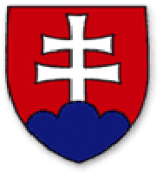 opatrenie:opatrenie:opatrenie:opatrenie:opatrenie:opatrenie:8 – Investície do rozvoja lesných oblasti a zlepšenia životaschopnosti lesov8 – Investície do rozvoja lesných oblasti a zlepšenia životaschopnosti lesov8 – Investície do rozvoja lesných oblasti a zlepšenia životaschopnosti lesov8 – Investície do rozvoja lesných oblasti a zlepšenia životaschopnosti lesov8 – Investície do rozvoja lesných oblasti a zlepšenia životaschopnosti lesov8 – Investície do rozvoja lesných oblasti a zlepšenia životaschopnosti lesov8 – Investície do rozvoja lesných oblasti a zlepšenia životaschopnosti lesov8 – Investície do rozvoja lesných oblasti a zlepšenia životaschopnosti lesov8 – Investície do rozvoja lesných oblasti a zlepšenia životaschopnosti lesov8 – Investície do rozvoja lesných oblasti a zlepšenia životaschopnosti lesov8 – Investície do rozvoja lesných oblasti a zlepšenia životaschopnosti lesov8 – Investície do rozvoja lesných oblasti a zlepšenia životaschopnosti lesovPodopatrenie:Podopatrenie:Podopatrenie:Podopatrenie:Podopatrenie:Podopatrenie:8.4 – Podpora na obnovu lesov poškodených lesnými požiarmi a prírodnými katastrofami a katastrofickými udalosťami8.4 – Podpora na obnovu lesov poškodených lesnými požiarmi a prírodnými katastrofami a katastrofickými udalosťami8.4 – Podpora na obnovu lesov poškodených lesnými požiarmi a prírodnými katastrofami a katastrofickými udalosťami8.4 – Podpora na obnovu lesov poškodených lesnými požiarmi a prírodnými katastrofami a katastrofickými udalosťami8.4 – Podpora na obnovu lesov poškodených lesnými požiarmi a prírodnými katastrofami a katastrofickými udalosťami8.4 – Podpora na obnovu lesov poškodených lesnými požiarmi a prírodnými katastrofami a katastrofickými udalosťami8.4 – Podpora na obnovu lesov poškodených lesnými požiarmi a prírodnými katastrofami a katastrofickými udalosťami8.4 – Podpora na obnovu lesov poškodených lesnými požiarmi a prírodnými katastrofami a katastrofickými udalosťami8.4 – Podpora na obnovu lesov poškodených lesnými požiarmi a prírodnými katastrofami a katastrofickými udalosťami8.4 – Podpora na obnovu lesov poškodených lesnými požiarmi a prírodnými katastrofami a katastrofickými udalosťami8.4 – Podpora na obnovu lesov poškodených lesnými požiarmi a prírodnými katastrofami a katastrofickými udalosťami8.4 – Podpora na obnovu lesov poškodených lesnými požiarmi a prírodnými katastrofami a katastrofickými udalosťamiA. ŽIADATEĽA. ŽIADATEĽA. ŽIADATEĽA. ŽIADATEĽA. ŽIADATEĽA. ŽIADATEĽA. ŽIADATEĽA. ŽIADATEĽA. ŽIADATEĽA. ŽIADATEĽA. ŽIADATEĽA. ŽIADATEĽA. ŽIADATEĽA. ŽIADATEĽA. ŽIADATEĽA. ŽIADATEĽA. ŽIADATEĽA. ŽIADATEĽA. ŽIADATEĽA. ŽIADATEĽA. ŽIADATEĽA. ŽIADATEĽA. ŽIADATEĽA. ŽIADATEĽA. ŽIADATEĽA. ŽIADATEĽ1. Informácie o žiadateľovi1. Informácie o žiadateľovi1. Informácie o žiadateľovi1. Informácie o žiadateľovi1. Informácie o žiadateľovi1. Informácie o žiadateľovi1. Informácie o žiadateľovi1. Informácie o žiadateľovi1. Informácie o žiadateľovi1. Informácie o žiadateľovi1. Informácie o žiadateľovi1. Informácie o žiadateľovi1. Informácie o žiadateľovi1. Informácie o žiadateľovi1. Informácie o žiadateľovi1. Informácie o žiadateľovi1. Informácie o žiadateľovi1. Informácie o žiadateľovi1. Informácie o žiadateľovi1. Informácie o žiadateľovi1. Informácie o žiadateľovi1. Informácie o žiadateľovi1. Informácie o žiadateľovi1. Informácie o žiadateľovi1. Informácie o žiadateľovi1. Informácie o žiadateľoviObchodné menoObchodné menoObchodné menoObchodné menoObchodné menoPrávna formaPrávna formaPrávna formaPrávna formaPrávna formaSídlo právnickej osoby/Adresa trvalého bydliska fyzickej osobySídlo právnickej osoby/Adresa trvalého bydliska fyzickej osobySídlo právnickej osoby/Adresa trvalého bydliska fyzickej osobySídlo právnickej osoby/Adresa trvalého bydliska fyzickej osobySídlo právnickej osoby/Adresa trvalého bydliska fyzickej osobyObec (mesto)Obec (mesto)Obec (mesto)Obec (mesto)Obec (mesto)Obec (mesto)Sídlo právnickej osoby/Adresa trvalého bydliska fyzickej osobySídlo právnickej osoby/Adresa trvalého bydliska fyzickej osobySídlo právnickej osoby/Adresa trvalého bydliska fyzickej osobySídlo právnickej osoby/Adresa trvalého bydliska fyzickej osobySídlo právnickej osoby/Adresa trvalého bydliska fyzickej osobyUlicaUlicaUlicaUlicaUlicaUlicaČísloČísloČísloČísloSídlo právnickej osoby/Adresa trvalého bydliska fyzickej osobySídlo právnickej osoby/Adresa trvalého bydliska fyzickej osobySídlo právnickej osoby/Adresa trvalého bydliska fyzickej osobySídlo právnickej osoby/Adresa trvalého bydliska fyzickej osobySídlo právnickej osoby/Adresa trvalého bydliska fyzickej osobyPSČPSČPSČPSČPSČPSČIČOIČOIČODIČDIČIČ-DPHIČ-DPHIČ-DPHPrávnická osoba  Právnická osoba  Právnická osoba  Právnická osoba  Právnická osoba  Právnická osoba  Právnická osoba  Právnická osoba  Právnická osoba  Právnická osoba  Právnická osoba  Právnická osoba  Právnická osoba  Fyzická osoba  Fyzická osoba  Fyzická osoba  Fyzická osoba  Fyzická osoba  Fyzická osoba  Fyzická osoba  Fyzická osoba  Fyzická osoba  Fyzická osoba  Fyzická osoba  Fyzická osoba  Fyzická osoba  Platca DPHPlatca DPHPlatca DPH  áno  áno  áno  áno  nie  nie  nie  nie  nie  nieRodné čísloRodné čísloRodné čísloRodné čísloForma účtovníctvaForma účtovníctvaForma účtovníctvaForma účtovníctvaForma účtovníctvaForma účtovníctvaForma účtovníctva  jednoduché  jednoduché  jednoduché  jednoduché  jednoduché  jednoduché  jednoduché  jednoduché  jednoduché  jednoduché  podvojné  podvojné  podvojné  podvojné  podvojné  podvojné  podvojné  podvojné  podvojnéSK NACE SK NACE SK NACE Tel. č.Tel. č.Tel. č.Fax č.Fax č.Fax č.e-maile-maile-mailKontaktná osoba pre projektKontaktná osoba pre projektKontaktná osoba pre projektKontaktná osoba pre projektKontaktná osoba pre projektMeno a priezviskoMeno a priezviskoMeno a priezviskoMeno a priezviskoMeno a priezviskoMeno a priezviskoKontaktná osoba pre projektKontaktná osoba pre projektKontaktná osoba pre projektKontaktná osoba pre projektKontaktná osoba pre projektTel. č.Tel. č.Tel. č.Tel. č.Tel. č.Tel. č.Fax č.Fax č.Fax č.Kontaktná osoba pre projektKontaktná osoba pre projektKontaktná osoba pre projektKontaktná osoba pre projektKontaktná osoba pre projekte-maile-maile-maile-maile-maile-mail2. Výška žiadaného finančného príspevku2. Výška žiadaného finančného príspevku2. Výška žiadaného finančného príspevku2. Výška žiadaného finančného príspevku2. Výška žiadaného finančného príspevku2. Výška žiadaného finančného príspevku2. Výška žiadaného finančného príspevku2. Výška žiadaného finančného príspevku2. Výška žiadaného finančného príspevku2. Výška žiadaného finančného príspevku2. Výška žiadaného finančného príspevku2. Výška žiadaného finančného príspevku2. Výška žiadaného finančného príspevku2. Výška žiadaného finančného príspevku2. Výška žiadaného finančného príspevku2. Výška žiadaného finančného príspevku2. Výška žiadaného finančného príspevku2. Výška žiadaného finančného príspevku2. Výška žiadaného finančného príspevku2. Výška žiadaného finančného príspevku2. Výška žiadaného finančného príspevku2. Výška žiadaného finančného príspevku2. Výška žiadaného finančného príspevku2. Výška žiadaného finančného príspevku2. Výška žiadaného finančného príspevku2. Výška žiadaného finančného príspevkuPor. čísloPor. čísloRozdelenie oprávnených výdavkovRozdelenie oprávnených výdavkovRozdelenie oprávnených výdavkovRozdelenie oprávnených výdavkovRozdelenie oprávnených výdavkovRozdelenie oprávnených výdavkovRozdelenie oprávnených výdavkovRozdelenie oprávnených výdavkovRozdelenie oprávnených výdavkovRozdelenie oprávnených výdavkovRozdelenie oprávnených výdavkovRozdelenie oprávnených výdavkovRozdelenie oprávnených výdavkovRozdelenie oprávnených výdavkov% z oprávnených výdavkov% z oprávnených výdavkov% z oprávnených výdavkov% z oprávnených výdavkov% z oprávnených výdavkov% z oprávnených výdavkov% z oprávnených výdavkovRozpočet v EURRozpočet v EURRozpočet v EUROprávnené výdavky Oprávnené výdavky Oprávnené výdavky Oprávnené výdavky Oprávnené výdavky Oprávnené výdavky Oprávnené výdavky Oprávnené výdavky Oprávnené výdavky Oprávnené výdavky Oprávnené výdavky Oprávnené výdavky Oprávnené výdavky Oprávnené výdavky Požadovaná výška finančného príspevkuPožadovaná výška finančného príspevkuPožadovaná výška finančného príspevkuPožadovaná výška finančného príspevkuPožadovaná výška finančného príspevkuPožadovaná výška finančného príspevkuPožadovaná výška finančného príspevkuPožadovaná výška finančného príspevkuPožadovaná výška finančného príspevkuPožadovaná výška finančného príspevkuPožadovaná výška finančného príspevkuPožadovaná výška finančného príspevkuPožadovaná výška finančného príspevkuPožadovaná výška finančného príspevkuVlastné zdroje (3=1-2)Vlastné zdroje (3=1-2)Vlastné zdroje (3=1-2)Vlastné zdroje (3=1-2)Vlastné zdroje (3=1-2)Vlastné zdroje (3=1-2)Vlastné zdroje (3=1-2)Vlastné zdroje (3=1-2)Vlastné zdroje (3=1-2)Vlastné zdroje (3=1-2)Vlastné zdroje (3=1-2)Vlastné zdroje (3=1-2)Vlastné zdroje (3=1-2)Vlastné zdroje (3=1-2)Ostatné výdavky na projekt nezahrnuté v bode 1 (neoprávnené výdavky) Ostatné výdavky na projekt nezahrnuté v bode 1 (neoprávnené výdavky) Ostatné výdavky na projekt nezahrnuté v bode 1 (neoprávnené výdavky) Ostatné výdavky na projekt nezahrnuté v bode 1 (neoprávnené výdavky) Ostatné výdavky na projekt nezahrnuté v bode 1 (neoprávnené výdavky) Ostatné výdavky na projekt nezahrnuté v bode 1 (neoprávnené výdavky) Ostatné výdavky na projekt nezahrnuté v bode 1 (neoprávnené výdavky) Ostatné výdavky na projekt nezahrnuté v bode 1 (neoprávnené výdavky) Ostatné výdavky na projekt nezahrnuté v bode 1 (neoprávnené výdavky) Ostatné výdavky na projekt nezahrnuté v bode 1 (neoprávnené výdavky) Ostatné výdavky na projekt nezahrnuté v bode 1 (neoprávnené výdavky) Ostatné výdavky na projekt nezahrnuté v bode 1 (neoprávnené výdavky) Ostatné výdavky na projekt nezahrnuté v bode 1 (neoprávnené výdavky) Ostatné výdavky na projekt nezahrnuté v bode 1 (neoprávnené výdavky) xxxxxxxCelkový objem výdavkov na projekt (5=1+4)Celkový objem výdavkov na projekt (5=1+4)Celkový objem výdavkov na projekt (5=1+4)Celkový objem výdavkov na projekt (5=1+4)Celkový objem výdavkov na projekt (5=1+4)Celkový objem výdavkov na projekt (5=1+4)Celkový objem výdavkov na projekt (5=1+4)Celkový objem výdavkov na projekt (5=1+4)Celkový objem výdavkov na projekt (5=1+4)Celkový objem výdavkov na projekt (5=1+4)Celkový objem výdavkov na projekt (5=1+4)Celkový objem výdavkov na projekt (5=1+4)Celkový objem výdavkov na projekt (5=1+4)Celkový objem výdavkov na projekt (5=1+4)xxxxxxxMenej rozvinuté regióny   Menej rozvinuté regióny   Menej rozvinuté regióny   Menej rozvinuté regióny   Menej rozvinuté regióny   Menej rozvinuté regióny   Menej rozvinuté regióny   Menej rozvinuté regióny   Menej rozvinuté regióny   Menej rozvinuté regióny   Menej rozvinuté regióny   Menej rozvinuté regióny   Menej rozvinuté regióny   Ostatné regióny   Ostatné regióny   Ostatné regióny   Ostatné regióny   Ostatné regióny   Ostatné regióny   Ostatné regióny   Ostatné regióny   Ostatné regióny   Ostatné regióny   Ostatné regióny   Ostatné regióny   Ostatné regióny   4. Spôsob financovania4. Spôsob financovania4. Spôsob financovania4. Spôsob financovania4. Spôsob financovania4. Spôsob financovania4. Spôsob financovania4. Spôsob financovania4. Spôsob financovania4. Spôsob financovania4. Spôsob financovania4. Spôsob financovania4. Spôsob financovania4. Spôsob financovania4. Spôsob financovania4. Spôsob financovania4. Spôsob financovania4. Spôsob financovania4. Spôsob financovania4. Spôsob financovania4. Spôsob financovania4. Spôsob financovania4. Spôsob financovania4. Spôsob financovania4. Spôsob financovania4. Spôsob financovaniaRefundácia  Refundácia  Refundácia  Refundácia  Refundácia  Refundácia  Refundácia  Refundácia  Refundácia  Refundácia  Refundácia  Refundácia  Refundácia  Zálohová platba  Zálohová platba  Zálohová platba  Zálohová platba  Zálohová platba  Zálohová platba  Zálohová platba  Zálohová platba  Zálohová platba  Zálohová platba  Zálohová platba  Zálohová platba  Zálohová platba  5. Kategória podniku5. Kategória podniku5. Kategória podniku5. Kategória podniku5. Kategória podniku5. Kategória podniku5. Kategória podniku5. Kategória podniku5. Kategória podniku5. Kategória podniku5. Kategória podniku5. Kategória podniku5. Kategória podniku5. Kategória podniku5. Kategória podniku5. Kategória podniku5. Kategória podniku5. Kategória podniku5. Kategória podniku5. Kategória podniku5. Kategória podniku5. Kategória podniku5. Kategória podniku5. Kategória podniku5. Kategória podniku5. Kategória podnikuPri zatriedení do kategórie „mikro, malých a stredných podnikov“ je žiadateľ povinný postupovať v zmysle prílohy č.1 Nariadenia komisie  (EÚ) č. 702/2014 z 25. júna 2014. Pri zatriedení do kategórie „mikro, malých a stredných podnikov“ je žiadateľ povinný postupovať v zmysle prílohy č.1 Nariadenia komisie  (EÚ) č. 702/2014 z 25. júna 2014. Pri zatriedení do kategórie „mikro, malých a stredných podnikov“ je žiadateľ povinný postupovať v zmysle prílohy č.1 Nariadenia komisie  (EÚ) č. 702/2014 z 25. júna 2014. Pri zatriedení do kategórie „mikro, malých a stredných podnikov“ je žiadateľ povinný postupovať v zmysle prílohy č.1 Nariadenia komisie  (EÚ) č. 702/2014 z 25. júna 2014. Pri zatriedení do kategórie „mikro, malých a stredných podnikov“ je žiadateľ povinný postupovať v zmysle prílohy č.1 Nariadenia komisie  (EÚ) č. 702/2014 z 25. júna 2014. Pri zatriedení do kategórie „mikro, malých a stredných podnikov“ je žiadateľ povinný postupovať v zmysle prílohy č.1 Nariadenia komisie  (EÚ) č. 702/2014 z 25. júna 2014. Pri zatriedení do kategórie „mikro, malých a stredných podnikov“ je žiadateľ povinný postupovať v zmysle prílohy č.1 Nariadenia komisie  (EÚ) č. 702/2014 z 25. júna 2014. Pri zatriedení do kategórie „mikro, malých a stredných podnikov“ je žiadateľ povinný postupovať v zmysle prílohy č.1 Nariadenia komisie  (EÚ) č. 702/2014 z 25. júna 2014. Pri zatriedení do kategórie „mikro, malých a stredných podnikov“ je žiadateľ povinný postupovať v zmysle prílohy č.1 Nariadenia komisie  (EÚ) č. 702/2014 z 25. júna 2014. Pri zatriedení do kategórie „mikro, malých a stredných podnikov“ je žiadateľ povinný postupovať v zmysle prílohy č.1 Nariadenia komisie  (EÚ) č. 702/2014 z 25. júna 2014. Pri zatriedení do kategórie „mikro, malých a stredných podnikov“ je žiadateľ povinný postupovať v zmysle prílohy č.1 Nariadenia komisie  (EÚ) č. 702/2014 z 25. júna 2014. Pri zatriedení do kategórie „mikro, malých a stredných podnikov“ je žiadateľ povinný postupovať v zmysle prílohy č.1 Nariadenia komisie  (EÚ) č. 702/2014 z 25. júna 2014. Pri zatriedení do kategórie „mikro, malých a stredných podnikov“ je žiadateľ povinný postupovať v zmysle prílohy č.1 Nariadenia komisie  (EÚ) č. 702/2014 z 25. júna 2014. Pri zatriedení do kategórie „mikro, malých a stredných podnikov“ je žiadateľ povinný postupovať v zmysle prílohy č.1 Nariadenia komisie  (EÚ) č. 702/2014 z 25. júna 2014. Pri zatriedení do kategórie „mikro, malých a stredných podnikov“ je žiadateľ povinný postupovať v zmysle prílohy č.1 Nariadenia komisie  (EÚ) č. 702/2014 z 25. júna 2014. Pri zatriedení do kategórie „mikro, malých a stredných podnikov“ je žiadateľ povinný postupovať v zmysle prílohy č.1 Nariadenia komisie  (EÚ) č. 702/2014 z 25. júna 2014. Pri zatriedení do kategórie „mikro, malých a stredných podnikov“ je žiadateľ povinný postupovať v zmysle prílohy č.1 Nariadenia komisie  (EÚ) č. 702/2014 z 25. júna 2014. Pri zatriedení do kategórie „mikro, malých a stredných podnikov“ je žiadateľ povinný postupovať v zmysle prílohy č.1 Nariadenia komisie  (EÚ) č. 702/2014 z 25. júna 2014. Pri zatriedení do kategórie „mikro, malých a stredných podnikov“ je žiadateľ povinný postupovať v zmysle prílohy č.1 Nariadenia komisie  (EÚ) č. 702/2014 z 25. júna 2014. Pri zatriedení do kategórie „mikro, malých a stredných podnikov“ je žiadateľ povinný postupovať v zmysle prílohy č.1 Nariadenia komisie  (EÚ) č. 702/2014 z 25. júna 2014. Pri zatriedení do kategórie „mikro, malých a stredných podnikov“ je žiadateľ povinný postupovať v zmysle prílohy č.1 Nariadenia komisie  (EÚ) č. 702/2014 z 25. júna 2014. Pri zatriedení do kategórie „mikro, malých a stredných podnikov“ je žiadateľ povinný postupovať v zmysle prílohy č.1 Nariadenia komisie  (EÚ) č. 702/2014 z 25. júna 2014. Pri zatriedení do kategórie „mikro, malých a stredných podnikov“ je žiadateľ povinný postupovať v zmysle prílohy č.1 Nariadenia komisie  (EÚ) č. 702/2014 z 25. júna 2014. Pri zatriedení do kategórie „mikro, malých a stredných podnikov“ je žiadateľ povinný postupovať v zmysle prílohy č.1 Nariadenia komisie  (EÚ) č. 702/2014 z 25. júna 2014. Pri zatriedení do kategórie „mikro, malých a stredných podnikov“ je žiadateľ povinný postupovať v zmysle prílohy č.1 Nariadenia komisie  (EÚ) č. 702/2014 z 25. júna 2014. Pri zatriedení do kategórie „mikro, malých a stredných podnikov“ je žiadateľ povinný postupovať v zmysle prílohy č.1 Nariadenia komisie  (EÚ) č. 702/2014 z 25. júna 2014. Mikro    Mikro    Mikro    Mikro    Mikro    Mikro    Malý    Malý    Malý    Malý    Malý    Malý    Malý    Stredný    Stredný    Stredný    Stredný    Stredný    Stredný    Stredný    Veľký    Veľký    Veľký    Veľký    Veľký    Veľký    UkazovateleUkazovateleUkazovateleUkazovateleUkazovateleUkazovateleUkazovateleUkazovateleStav za  účtovné obdobie 201.Stav za  účtovné obdobie 201.Stav za  účtovné obdobie 201.Stav za  účtovné obdobie 201.Stav za  účtovné obdobie 201.Stav za  účtovné obdobie 201.Stav za  účtovné obdobie 201.Stav za  účtovné obdobie 201.Stav za  účtovné obdobie 201.Stav za  účtovné obdobie 201.Stav za  účtovné obdobie 201.Stav za  účtovné obdobie 201.Stav za  účtovné obdobie 201.Stav za  účtovné obdobie 201.Stav za  účtovné obdobie 201.Stav za  účtovné obdobie 201.Stav za  účtovné obdobie 201.Stav za  účtovné obdobie 201.1.počet zamestnancov v ročných pracovných jednotkách (RPJ)počet zamestnancov v ročných pracovných jednotkách (RPJ)počet zamestnancov v ročných pracovných jednotkách (RPJ)počet zamestnancov v ročných pracovných jednotkách (RPJ)počet zamestnancov v ročných pracovných jednotkách (RPJ)počet zamestnancov v ročných pracovných jednotkách (RPJ)počet zamestnancov v ročných pracovných jednotkách (RPJ)2.ročný obrat ( v EUR) aleboročný obrat ( v EUR) aleboročný obrat ( v EUR) aleboročný obrat ( v EUR) aleboročný obrat ( v EUR) aleboročný obrat ( v EUR) aleboročný obrat ( v EUR) alebo2.ročná súvaha (v  EUR)ročná súvaha (v  EUR)ročná súvaha (v  EUR)ročná súvaha (v  EUR)ročná súvaha (v  EUR)ročná súvaha (v  EUR)ročná súvaha (v  EUR)Kapitálová štruktúra podniku (spoločníci akcionári žiadateľa) v roku 201..Kapitálová štruktúra podniku (spoločníci akcionári žiadateľa) v roku 201..Kapitálová štruktúra podniku (spoločníci akcionári žiadateľa) v roku 201..Kapitálová štruktúra podniku (spoločníci akcionári žiadateľa) v roku 201..Kapitálová štruktúra podniku (spoločníci akcionári žiadateľa) v roku 201..Kapitálová štruktúra podniku (spoločníci akcionári žiadateľa) v roku 201..Kapitálová štruktúra podniku (spoločníci akcionári žiadateľa) v roku 201..Kapitálová štruktúra podniku (spoločníci akcionári žiadateľa) v roku 201..Kapitálová štruktúra podniku (spoločníci akcionári žiadateľa) v roku 201..Kapitálová štruktúra podniku (spoločníci akcionári žiadateľa) v roku 201..Kapitálová štruktúra podniku (spoločníci akcionári žiadateľa) v roku 201..Kapitálová štruktúra podniku (spoločníci akcionári žiadateľa) v roku 201..Kapitálová štruktúra podniku (spoločníci akcionári žiadateľa) v roku 201..Kapitálová štruktúra podniku (spoločníci akcionári žiadateľa) v roku 201..Kapitálová štruktúra podniku (spoločníci akcionári žiadateľa) v roku 201..Kapitálová štruktúra podniku (spoločníci akcionári žiadateľa) v roku 201..Kapitálová štruktúra podniku (spoločníci akcionári žiadateľa) v roku 201..Kapitálová štruktúra podniku (spoločníci akcionári žiadateľa) v roku 201..Kapitálová štruktúra podniku (spoločníci akcionári žiadateľa) v roku 201..Kapitálová štruktúra podniku (spoločníci akcionári žiadateľa) v roku 201..Kapitálová štruktúra podniku (spoločníci akcionári žiadateľa) v roku 201..Kapitálová štruktúra podniku (spoločníci akcionári žiadateľa) v roku 201..Kapitálová štruktúra podniku (spoločníci akcionári žiadateľa) v roku 201..Kapitálová štruktúra podniku (spoločníci akcionári žiadateľa) v roku 201..Kapitálová štruktúra podniku (spoločníci akcionári žiadateľa) v roku 201..Kapitálová štruktúra podniku (spoločníci akcionári žiadateľa) v roku 201..Obchodné meno, resp. meno a priezviskoObchodné meno, resp. meno a priezviskoObchodné meno, resp. meno a priezviskoObchodné meno, resp. meno a priezviskoObchodné meno, resp. meno a priezviskoObchodné meno, resp. meno a priezviskoObchodné meno, resp. meno a priezviskoObchodné meno, resp. meno a priezviskoObchodné meno, resp. meno a priezviskoObchodné meno, resp. meno a priezviskoObchodné meno, resp. meno a priezviskoObchodné meno, resp. meno a priezviskoIČO, resp. rodné čísloIČO, resp. rodné čísloIČO, resp. rodné čísloSídlo, resp. adresaSídlo, resp. adresaSídlo, resp. adresaSídlo, resp. adresaSídlo, resp. adresaSídlo, resp. adresaSídlo, resp. adresaSídlo, resp. adresaSídlo, resp. adresaSídlo, resp. adresaPodiel v %Kapitálová štruktúra podniku (spoločníci akcionári žiadateľa) v roku 201.. Kapitálová štruktúra podniku (spoločníci akcionári žiadateľa) v roku 201.. Kapitálová štruktúra podniku (spoločníci akcionári žiadateľa) v roku 201.. Kapitálová štruktúra podniku (spoločníci akcionári žiadateľa) v roku 201.. Kapitálová štruktúra podniku (spoločníci akcionári žiadateľa) v roku 201.. Kapitálová štruktúra podniku (spoločníci akcionári žiadateľa) v roku 201.. Kapitálová štruktúra podniku (spoločníci akcionári žiadateľa) v roku 201.. Kapitálová štruktúra podniku (spoločníci akcionári žiadateľa) v roku 201.. Kapitálová štruktúra podniku (spoločníci akcionári žiadateľa) v roku 201.. Kapitálová štruktúra podniku (spoločníci akcionári žiadateľa) v roku 201.. Kapitálová štruktúra podniku (spoločníci akcionári žiadateľa) v roku 201.. Kapitálová štruktúra podniku (spoločníci akcionári žiadateľa) v roku 201.. Kapitálová štruktúra podniku (spoločníci akcionári žiadateľa) v roku 201.. Kapitálová štruktúra podniku (spoločníci akcionári žiadateľa) v roku 201.. Kapitálová štruktúra podniku (spoločníci akcionári žiadateľa) v roku 201.. Kapitálová štruktúra podniku (spoločníci akcionári žiadateľa) v roku 201.. Kapitálová štruktúra podniku (spoločníci akcionári žiadateľa) v roku 201.. Kapitálová štruktúra podniku (spoločníci akcionári žiadateľa) v roku 201.. Kapitálová štruktúra podniku (spoločníci akcionári žiadateľa) v roku 201.. Kapitálová štruktúra podniku (spoločníci akcionári žiadateľa) v roku 201.. Kapitálová štruktúra podniku (spoločníci akcionári žiadateľa) v roku 201.. Kapitálová štruktúra podniku (spoločníci akcionári žiadateľa) v roku 201.. Kapitálová štruktúra podniku (spoločníci akcionári žiadateľa) v roku 201.. Kapitálová štruktúra podniku (spoločníci akcionári žiadateľa) v roku 201.. Kapitálová štruktúra podniku (spoločníci akcionári žiadateľa) v roku 201.. Kapitálová štruktúra podniku (spoločníci akcionári žiadateľa) v roku 201.. Obchodné meno, resp. meno a priezviskoObchodné meno, resp. meno a priezviskoObchodné meno, resp. meno a priezviskoObchodné meno, resp. meno a priezviskoObchodné meno, resp. meno a priezviskoObchodné meno, resp. meno a priezviskoObchodné meno, resp. meno a priezviskoObchodné meno, resp. meno a priezviskoObchodné meno, resp. meno a priezviskoObchodné meno, resp. meno a priezviskoObchodné meno, resp. meno a priezviskoObchodné meno, resp. meno a priezviskoIČO, resp. rodné čísloIČO, resp. rodné čísloIČO, resp. rodné čísloSídlo, resp. adresaSídlo, resp. adresaSídlo, resp. adresaSídlo, resp. adresaSídlo, resp. adresaSídlo, resp. adresaSídlo, resp. adresaSídlo, resp. adresaSídlo, resp. adresaSídlo, resp. adresaPodiel v %B. PROJEKTB. PROJEKTB. PROJEKTB. PROJEKTB. PROJEKTB. PROJEKTB. PROJEKTB. PROJEKTB. PROJEKTB. PROJEKTB. PROJEKTB. PROJEKT1. Názov projektu1. Názov projektu1. Názov projektu1. Názov projektu1. Názov projektu1. Názov projektu1. Názov projektu1. Názov projektu1. Názov projektu1. Názov projektu1. Názov projektu1. Názov projektu2. Priradenie projektu k programovej štruktúre2. Priradenie projektu k programovej štruktúre2. Priradenie projektu k programovej štruktúre2. Priradenie projektu k programovej štruktúre2. Priradenie projektu k programovej štruktúre2. Priradenie projektu k programovej štruktúre2. Priradenie projektu k programovej štruktúre2. Priradenie projektu k programovej štruktúre2. Priradenie projektu k programovej štruktúre2. Priradenie projektu k programovej štruktúre2. Priradenie projektu k programovej štruktúre2. Priradenie projektu k programovej štruktúreNázov programuNázov programuNázov programuNázov programuProgram rozvoja vidieka SR 2014 – 2020Program rozvoja vidieka SR 2014 – 2020Program rozvoja vidieka SR 2014 – 2020Program rozvoja vidieka SR 2014 – 2020Program rozvoja vidieka SR 2014 – 2020Program rozvoja vidieka SR 2014 – 2020Program rozvoja vidieka SR 2014 – 2020Program rozvoja vidieka SR 2014 – 2020Číslo opatreniaČíslo opatreniaČíslo opatreniaČíslo opatrenia88888888Názov opatreniaNázov opatreniaNázov opatreniaNázov opatreniaInvestície do rozvoja lesných oblasti a zlepšenia životaschopnosti lesovInvestície do rozvoja lesných oblasti a zlepšenia životaschopnosti lesovInvestície do rozvoja lesných oblasti a zlepšenia životaschopnosti lesovInvestície do rozvoja lesných oblasti a zlepšenia životaschopnosti lesovInvestície do rozvoja lesných oblasti a zlepšenia životaschopnosti lesovInvestície do rozvoja lesných oblasti a zlepšenia životaschopnosti lesovInvestície do rozvoja lesných oblasti a zlepšenia životaschopnosti lesovInvestície do rozvoja lesných oblasti a zlepšenia životaschopnosti lesovPodopatreniePodopatreniePodopatreniePodopatrenie8.4 – Podpora na obnovu lesov poškodených lesnými požiarmi a prírodnými katastrofami a katastrofickými udalosťami8.4 – Podpora na obnovu lesov poškodených lesnými požiarmi a prírodnými katastrofami a katastrofickými udalosťami8.4 – Podpora na obnovu lesov poškodených lesnými požiarmi a prírodnými katastrofami a katastrofickými udalosťami8.4 – Podpora na obnovu lesov poškodených lesnými požiarmi a prírodnými katastrofami a katastrofickými udalosťami8.4 – Podpora na obnovu lesov poškodených lesnými požiarmi a prírodnými katastrofami a katastrofickými udalosťami8.4 – Podpora na obnovu lesov poškodených lesnými požiarmi a prírodnými katastrofami a katastrofickými udalosťami8.4 – Podpora na obnovu lesov poškodených lesnými požiarmi a prírodnými katastrofami a katastrofickými udalosťami8.4 – Podpora na obnovu lesov poškodených lesnými požiarmi a prírodnými katastrofami a katastrofickými udalosťamiFokusová oblasťFokusová oblasťFokusová oblasťFokusová oblasťP4 – Obnova, zachovanie a posilnenie ekosystémov, ktoré súvisia s poľnohospodárstvom a lesným hospodárstvomP4 – Obnova, zachovanie a posilnenie ekosystémov, ktoré súvisia s poľnohospodárstvom a lesným hospodárstvomP4 – Obnova, zachovanie a posilnenie ekosystémov, ktoré súvisia s poľnohospodárstvom a lesným hospodárstvomP4 – Obnova, zachovanie a posilnenie ekosystémov, ktoré súvisia s poľnohospodárstvom a lesným hospodárstvomP4 – Obnova, zachovanie a posilnenie ekosystémov, ktoré súvisia s poľnohospodárstvom a lesným hospodárstvomP4 – Obnova, zachovanie a posilnenie ekosystémov, ktoré súvisia s poľnohospodárstvom a lesným hospodárstvomP4 – Obnova, zachovanie a posilnenie ekosystémov, ktoré súvisia s poľnohospodárstvom a lesným hospodárstvomP4 – Obnova, zachovanie a posilnenie ekosystémov, ktoré súvisia s poľnohospodárstvom a lesným hospodárstvomNázov schémy štátnej pomociNázov schémy štátnej pomociNázov schémy štátnej pomociNázov schémy štátnej pomociSchéma štátnej pomoci na podporu obnovy lesov poškodených lesnými požiarmi a prírodnými katastrofami a katastrofickými udalosťami (podopatrenie 8.4 Programu rozvoja vidieka SR 2014 –2020) v znení dodatku č. 2;Schéma štátnej pomoci na podporu obnovy lesov poškodených lesnými požiarmi a prírodnými katastrofami a katastrofickými udalosťami (podopatrenie 8.4 Programu rozvoja vidieka SR 2014 –2020) v znení dodatku č. 2;Schéma štátnej pomoci na podporu obnovy lesov poškodených lesnými požiarmi a prírodnými katastrofami a katastrofickými udalosťami (podopatrenie 8.4 Programu rozvoja vidieka SR 2014 –2020) v znení dodatku č. 2;Schéma štátnej pomoci na podporu obnovy lesov poškodených lesnými požiarmi a prírodnými katastrofami a katastrofickými udalosťami (podopatrenie 8.4 Programu rozvoja vidieka SR 2014 –2020) v znení dodatku č. 2;Schéma štátnej pomoci na podporu obnovy lesov poškodených lesnými požiarmi a prírodnými katastrofami a katastrofickými udalosťami (podopatrenie 8.4 Programu rozvoja vidieka SR 2014 –2020) v znení dodatku č. 2;Schéma štátnej pomoci na podporu obnovy lesov poškodených lesnými požiarmi a prírodnými katastrofami a katastrofickými udalosťami (podopatrenie 8.4 Programu rozvoja vidieka SR 2014 –2020) v znení dodatku č. 2;Schéma štátnej pomoci na podporu obnovy lesov poškodených lesnými požiarmi a prírodnými katastrofami a katastrofickými udalosťami (podopatrenie 8.4 Programu rozvoja vidieka SR 2014 –2020) v znení dodatku č. 2;Schéma štátnej pomoci na podporu obnovy lesov poškodených lesnými požiarmi a prírodnými katastrofami a katastrofickými udalosťami (podopatrenie 8.4 Programu rozvoja vidieka SR 2014 –2020) v znení dodatku č. 2;Číslo schémy pomociČíslo schémy pomociČíslo schémy pomociČíslo schémy pomociSA.55406(2019/XA)SA.55406(2019/XA)SA.55406(2019/XA)SA.55406(2019/XA)SA.55406(2019/XA)SA.55406(2019/XA)SA.55406(2019/XA)SA.55406(2019/XA)3. Časový predpoklad realizácie projektu3. Časový predpoklad realizácie projektu3. Časový predpoklad realizácie projektu3. Časový predpoklad realizácie projektu3. Časový predpoklad realizácie projektu3. Časový predpoklad realizácie projektu3. Časový predpoklad realizácie projektu3. Časový predpoklad realizácie projektu3. Časový predpoklad realizácie projektu3. Časový predpoklad realizácie projektu3. Časový predpoklad realizácie projektu3. Časový predpoklad realizácie projektuPredpokladaný začiatok realizácie projektuPredpokladaný začiatok realizácie projektuPredpokladaný začiatok realizácie projektuPredpokladaný začiatok realizácie projektuPredpokladaný začiatok realizácie projektuPredpokladaný začiatok realizácie projektuPredpokladaný začiatok realizácie projektuPredpokladané ukončenie realizácie projektuPredpokladané ukončenie realizácie projektuPredpokladané ukončenie realizácie projektuPredpokladané ukončenie realizácie projektuPredpokladané ukončenie realizácie projektuPredpokladané ukončenie realizácie projektuPredpokladané ukončenie realizácie projektu4. Miesto realizácie projektu4. Miesto realizácie projektu4. Miesto realizácie projektu4. Miesto realizácie projektu4. Miesto realizácie projektu4. Miesto realizácie projektu4. Miesto realizácie projektu4. Miesto realizácie projektu4. Miesto realizácie projektu4. Miesto realizácie projektu4. Miesto realizácie projektu4. Miesto realizácie projektuVÚC (kraj)VÚC (kraj)VÚC (kraj)VÚC (kraj)OkresOkresObecObecKatastrálne územieKatastrálne územieKatastrálne územieKatastrálne územie5. Ciele projektu5. Ciele projektu5. Ciele projektu5. Ciele projektu5. Ciele projektu5. Ciele projektu5. Ciele projektu5. Ciele projektu5. Ciele projektu5. Ciele projektu5. Ciele projektu5. Ciele projektu6. Predmet projektu6. Predmet projektu6. Predmet projektu6. Predmet projektu6. Predmet projektu6. Predmet projektu6. Predmet projektu6. Predmet projektu6. Predmet projektu6. Predmet projektu6. Predmet projektu6. Predmet projektu7. Údaje o projekte7. Údaje o projekte7. Údaje o projekte7. Údaje o projekte7. Údaje o projekte7. Údaje o projekte7. Údaje o projekte7. Údaje o projekte7. Údaje o projekte7. Údaje o projekte7. Údaje o projekte7. Údaje o projekteVýmera obhospodarovaného lesa v haVýmera obhospodarovaného lesa v haVýmera obhospodarovaného lesa v haVýmera obhospodarovaného lesa v haVýmera obhospodarovaného lesa v haVýmera obhospodarovaného lesa v haVýmera obhospodarovaného lesa v haVýmere certifikovaného lesa Výmere certifikovaného lesa Výmere certifikovaného lesa Výmere certifikovaného lesa Výmere certifikovaného lesa Výmere certifikovaného lesa Výmere certifikovaného lesa Stupeň ohrozenia lesnej oblasti alebo podoblasti podkôrnym hmyzom na ihličnatých drevinách na ktorej sa realizuje projektStupeň ohrozenia lesnej oblasti alebo podoblasti podkôrnym hmyzom na ihličnatých drevinách na ktorej sa realizuje projektStupeň ohrozenia lesnej oblasti alebo podoblasti podkôrnym hmyzom na ihličnatých drevinách na ktorej sa realizuje projektStupeň ohrozenia lesnej oblasti alebo podoblasti podkôrnym hmyzom na ihličnatých drevinách na ktorej sa realizuje projektStupeň ohrozenia lesnej oblasti alebo podoblasti podkôrnym hmyzom na ihličnatých drevinách na ktorej sa realizuje projektStupeň ohrozenia lesnej oblasti alebo podoblasti podkôrnym hmyzom na ihličnatých drevinách na ktorej sa realizuje projektStupeň ohrozenia lesnej oblasti alebo podoblasti podkôrnym hmyzom na ihličnatých drevinách na ktorej sa realizuje projektLesná oblasť alebo podoblasť na ktorej sa realizuje projektLesná oblasť alebo podoblasť na ktorej sa realizuje projektLesná oblasť alebo podoblasť na ktorej sa realizuje projektLesná oblasť alebo podoblasť na ktorej sa realizuje projektLesná oblasť alebo podoblasť na ktorej sa realizuje projektLesná oblasť alebo podoblasť na ktorej sa realizuje projektLesná oblasť alebo podoblasť na ktorej sa realizuje projektPlánované aktivity realizované týmto projektomPlánované aktivity realizované týmto projektomPlánované aktivity realizované týmto projektomPlánované aktivity realizované týmto projektomPlánované aktivity realizované týmto projektomPlánované aktivity realizované týmto projektomPlánované aktivity realizované týmto projektomPlánované aktivity realizované týmto projektomPlánované aktivity realizované týmto projektomPlánované aktivity realizované týmto projektomPlánované aktivity realizované týmto projektomPlánované aktivity realizované týmto projektomprojekty revitalizácie a obnovy lesných spoločenstiev (obnova lesných porastov) zničených alebo výrazne destabilizovaných lesnými požiarmi, prírodnými katastrofami a katastrofickými udalosťami, vrátane výskytu škodcov rastlín, ktorí môžu spôsobiť zamorenie v lesoch, ktorých zoznam je uvedený bode 2.2.1 výzvyprojekty revitalizácie a obnovy lesných spoločenstiev (obnova lesných porastov) zničených alebo výrazne destabilizovaných lesnými požiarmi, prírodnými katastrofami a katastrofickými udalosťami, vrátane výskytu škodcov rastlín, ktorí môžu spôsobiť zamorenie v lesoch, ktorých zoznam je uvedený bode 2.2.1 výzvyprojekty revitalizácie a obnovy lesných spoločenstiev (obnova lesných porastov) zničených alebo výrazne destabilizovaných lesnými požiarmi, prírodnými katastrofami a katastrofickými udalosťami, vrátane výskytu škodcov rastlín, ktorí môžu spôsobiť zamorenie v lesoch, ktorých zoznam je uvedený bode 2.2.1 výzvyprojekty revitalizácie a obnovy lesných spoločenstiev (obnova lesných porastov) zničených alebo výrazne destabilizovaných lesnými požiarmi, prírodnými katastrofami a katastrofickými udalosťami, vrátane výskytu škodcov rastlín, ktorí môžu spôsobiť zamorenie v lesoch, ktorých zoznam je uvedený bode 2.2.1 výzvyprojekty revitalizácie a obnovy lesných spoločenstiev (obnova lesných porastov) zničených alebo výrazne destabilizovaných lesnými požiarmi, prírodnými katastrofami a katastrofickými udalosťami, vrátane výskytu škodcov rastlín, ktorí môžu spôsobiť zamorenie v lesoch, ktorých zoznam je uvedený bode 2.2.1 výzvyprojekty revitalizácie a obnovy lesných spoločenstiev (obnova lesných porastov) zničených alebo výrazne destabilizovaných lesnými požiarmi, prírodnými katastrofami a katastrofickými udalosťami, vrátane výskytu škodcov rastlín, ktorí môžu spôsobiť zamorenie v lesoch, ktorých zoznam je uvedený bode 2.2.1 výzvyprojekty revitalizácie a obnovy lesných spoločenstiev (obnova lesných porastov) zničených alebo výrazne destabilizovaných lesnými požiarmi, prírodnými katastrofami a katastrofickými udalosťami, vrátane výskytu škodcov rastlín, ktorí môžu spôsobiť zamorenie v lesoch, ktorých zoznam je uvedený bode 2.2.1 výzvyprojekty revitalizácie a obnovy lesných spoločenstiev (obnova lesných porastov) zničených alebo výrazne destabilizovaných lesnými požiarmi, prírodnými katastrofami a katastrofickými udalosťami, vrátane výskytu škodcov rastlín, ktorí môžu spôsobiť zamorenie v lesoch, ktorých zoznam je uvedený bode 2.2.1 výzvyprojekty revitalizácie a obnovy lesných spoločenstiev (obnova lesných porastov) zničených alebo výrazne destabilizovaných lesnými požiarmi, prírodnými katastrofami a katastrofickými udalosťami, vrátane výskytu škodcov rastlín, ktorí môžu spôsobiť zamorenie v lesoch, ktorých zoznam je uvedený bode 2.2.1 výzvyprojekty konverzie smrečín v rozpade, ktoré sú na danom území stanovištne nevhodnou drevinou, založenou na stanovišti pôvodne zmiešaných lesov (destabilizované prírodnými katastrofami a katastrofickými udalosťami, vrátane výskytu škodcov rastlín, ktorí môžu spôsobiť zamorenie v lesoch, ktorých zoznam je uvedený bode 2.2.1 výzvy) na lesy zmiešané s vysokou ekologickou stabilitouprojekty konverzie smrečín v rozpade, ktoré sú na danom území stanovištne nevhodnou drevinou, založenou na stanovišti pôvodne zmiešaných lesov (destabilizované prírodnými katastrofami a katastrofickými udalosťami, vrátane výskytu škodcov rastlín, ktorí môžu spôsobiť zamorenie v lesoch, ktorých zoznam je uvedený bode 2.2.1 výzvy) na lesy zmiešané s vysokou ekologickou stabilitouprojekty konverzie smrečín v rozpade, ktoré sú na danom území stanovištne nevhodnou drevinou, založenou na stanovišti pôvodne zmiešaných lesov (destabilizované prírodnými katastrofami a katastrofickými udalosťami, vrátane výskytu škodcov rastlín, ktorí môžu spôsobiť zamorenie v lesoch, ktorých zoznam je uvedený bode 2.2.1 výzvy) na lesy zmiešané s vysokou ekologickou stabilitouprojekty konverzie smrečín v rozpade, ktoré sú na danom území stanovištne nevhodnou drevinou, založenou na stanovišti pôvodne zmiešaných lesov (destabilizované prírodnými katastrofami a katastrofickými udalosťami, vrátane výskytu škodcov rastlín, ktorí môžu spôsobiť zamorenie v lesoch, ktorých zoznam je uvedený bode 2.2.1 výzvy) na lesy zmiešané s vysokou ekologickou stabilitouprojekty konverzie smrečín v rozpade, ktoré sú na danom území stanovištne nevhodnou drevinou, založenou na stanovišti pôvodne zmiešaných lesov (destabilizované prírodnými katastrofami a katastrofickými udalosťami, vrátane výskytu škodcov rastlín, ktorí môžu spôsobiť zamorenie v lesoch, ktorých zoznam je uvedený bode 2.2.1 výzvy) na lesy zmiešané s vysokou ekologickou stabilitouprojekty konverzie smrečín v rozpade, ktoré sú na danom území stanovištne nevhodnou drevinou, založenou na stanovišti pôvodne zmiešaných lesov (destabilizované prírodnými katastrofami a katastrofickými udalosťami, vrátane výskytu škodcov rastlín, ktorí môžu spôsobiť zamorenie v lesoch, ktorých zoznam je uvedený bode 2.2.1 výzvy) na lesy zmiešané s vysokou ekologickou stabilitouprojekty konverzie smrečín v rozpade, ktoré sú na danom území stanovištne nevhodnou drevinou, založenou na stanovišti pôvodne zmiešaných lesov (destabilizované prírodnými katastrofami a katastrofickými udalosťami, vrátane výskytu škodcov rastlín, ktorí môžu spôsobiť zamorenie v lesoch, ktorých zoznam je uvedený bode 2.2.1 výzvy) na lesy zmiešané s vysokou ekologickou stabilitouprojekty konverzie smrečín v rozpade, ktoré sú na danom území stanovištne nevhodnou drevinou, založenou na stanovišti pôvodne zmiešaných lesov (destabilizované prírodnými katastrofami a katastrofickými udalosťami, vrátane výskytu škodcov rastlín, ktorí môžu spôsobiť zamorenie v lesoch, ktorých zoznam je uvedený bode 2.2.1 výzvy) na lesy zmiešané s vysokou ekologickou stabilitouprojekty konverzie smrečín v rozpade, ktoré sú na danom území stanovištne nevhodnou drevinou, založenou na stanovišti pôvodne zmiešaných lesov (destabilizované prírodnými katastrofami a katastrofickými udalosťami, vrátane výskytu škodcov rastlín, ktorí môžu spôsobiť zamorenie v lesoch, ktorých zoznam je uvedený bode 2.2.1 výzvy) na lesy zmiešané s vysokou ekologickou stabilitou8. Splnenie všeobecných podmienok pre poskytnutie príspevku8. Splnenie všeobecných podmienok pre poskytnutie príspevku8. Splnenie všeobecných podmienok pre poskytnutie príspevku8. Splnenie všeobecných podmienok pre poskytnutie príspevku8. Splnenie všeobecných podmienok pre poskytnutie príspevku8. Splnenie všeobecných podmienok pre poskytnutie príspevku8. Splnenie všeobecných podmienok pre poskytnutie príspevku8. Splnenie všeobecných podmienok pre poskytnutie príspevku8. Splnenie všeobecných podmienok pre poskytnutie príspevku8. Splnenie všeobecných podmienok pre poskytnutie príspevku8. Splnenie všeobecných podmienok pre poskytnutie príspevku8. Splnenie všeobecných podmienok pre poskytnutie príspevkuPor. č.Por. č.PodmienkaPodmienkaPodmienkaPodmienkaPodmienkaPodmienkaPodmienkaPodmienkaPodmienkaPodmienkaInvestície sa musia realizovať na území Slovenska, v prípade prístupu LEADER/CLLD na území príslušnej MAS. Nehnuteľnosti, ktoré sú predmetom projektu sa musia nachádzať na území SR, resp. príslušnej MAS, hnuteľné veci, ktoré sú predmetom projektu – stroje, technológie a pod. sa musia využívať na území SR resp. príslušnej MAS; v rámci výziev k pre jednotlivé opatrenia sa môže v súlade s čl. 70 nariadenia (EÚ) č. 1303/2013 stanoviť, že niektoré aktivity neinvestičného charakteru môžu byť realizované aj mimo územia SR ale v rámci EÚ, napr. pri projektoch nadnárodnej spolupráce realizovaných miestnymi akčnými skupinami, pri vzdelávacích projektoch a pod. a mimo EÚ v prípade operácií, ktoré sa týkajú technickej pomoci alebo propagačných aktivít, ako aj v prípade projektov nadnárodnej spolupráce realizovaných miestnymi akčnými skupinami.V prípade praktického výcviku, ukážky, demonštrácie, návštevy farmy, spracovateľskej prevádzky, a pod. je v súlade s čl. 70, ods. 2 nariadenia (EÚ) č. 1303/2013 oprávnená realizácia v rámci územia EÚ, t.j. aj mimo územia Slovenska.Investície sa musia realizovať na území Slovenska, v prípade prístupu LEADER/CLLD na území príslušnej MAS. Nehnuteľnosti, ktoré sú predmetom projektu sa musia nachádzať na území SR, resp. príslušnej MAS, hnuteľné veci, ktoré sú predmetom projektu – stroje, technológie a pod. sa musia využívať na území SR resp. príslušnej MAS; v rámci výziev k pre jednotlivé opatrenia sa môže v súlade s čl. 70 nariadenia (EÚ) č. 1303/2013 stanoviť, že niektoré aktivity neinvestičného charakteru môžu byť realizované aj mimo územia SR ale v rámci EÚ, napr. pri projektoch nadnárodnej spolupráce realizovaných miestnymi akčnými skupinami, pri vzdelávacích projektoch a pod. a mimo EÚ v prípade operácií, ktoré sa týkajú technickej pomoci alebo propagačných aktivít, ako aj v prípade projektov nadnárodnej spolupráce realizovaných miestnymi akčnými skupinami.V prípade praktického výcviku, ukážky, demonštrácie, návštevy farmy, spracovateľskej prevádzky, a pod. je v súlade s čl. 70, ods. 2 nariadenia (EÚ) č. 1303/2013 oprávnená realizácia v rámci územia EÚ, t.j. aj mimo územia Slovenska.Investície sa musia realizovať na území Slovenska, v prípade prístupu LEADER/CLLD na území príslušnej MAS. Nehnuteľnosti, ktoré sú predmetom projektu sa musia nachádzať na území SR, resp. príslušnej MAS, hnuteľné veci, ktoré sú predmetom projektu – stroje, technológie a pod. sa musia využívať na území SR resp. príslušnej MAS; v rámci výziev k pre jednotlivé opatrenia sa môže v súlade s čl. 70 nariadenia (EÚ) č. 1303/2013 stanoviť, že niektoré aktivity neinvestičného charakteru môžu byť realizované aj mimo územia SR ale v rámci EÚ, napr. pri projektoch nadnárodnej spolupráce realizovaných miestnymi akčnými skupinami, pri vzdelávacích projektoch a pod. a mimo EÚ v prípade operácií, ktoré sa týkajú technickej pomoci alebo propagačných aktivít, ako aj v prípade projektov nadnárodnej spolupráce realizovaných miestnymi akčnými skupinami.V prípade praktického výcviku, ukážky, demonštrácie, návštevy farmy, spracovateľskej prevádzky, a pod. je v súlade s čl. 70, ods. 2 nariadenia (EÚ) č. 1303/2013 oprávnená realizácia v rámci územia EÚ, t.j. aj mimo územia Slovenska.Investície sa musia realizovať na území Slovenska, v prípade prístupu LEADER/CLLD na území príslušnej MAS. Nehnuteľnosti, ktoré sú predmetom projektu sa musia nachádzať na území SR, resp. príslušnej MAS, hnuteľné veci, ktoré sú predmetom projektu – stroje, technológie a pod. sa musia využívať na území SR resp. príslušnej MAS; v rámci výziev k pre jednotlivé opatrenia sa môže v súlade s čl. 70 nariadenia (EÚ) č. 1303/2013 stanoviť, že niektoré aktivity neinvestičného charakteru môžu byť realizované aj mimo územia SR ale v rámci EÚ, napr. pri projektoch nadnárodnej spolupráce realizovaných miestnymi akčnými skupinami, pri vzdelávacích projektoch a pod. a mimo EÚ v prípade operácií, ktoré sa týkajú technickej pomoci alebo propagačných aktivít, ako aj v prípade projektov nadnárodnej spolupráce realizovaných miestnymi akčnými skupinami.V prípade praktického výcviku, ukážky, demonštrácie, návštevy farmy, spracovateľskej prevádzky, a pod. je v súlade s čl. 70, ods. 2 nariadenia (EÚ) č. 1303/2013 oprávnená realizácia v rámci územia EÚ, t.j. aj mimo územia Slovenska.Investície sa musia realizovať na území Slovenska, v prípade prístupu LEADER/CLLD na území príslušnej MAS. Nehnuteľnosti, ktoré sú predmetom projektu sa musia nachádzať na území SR, resp. príslušnej MAS, hnuteľné veci, ktoré sú predmetom projektu – stroje, technológie a pod. sa musia využívať na území SR resp. príslušnej MAS; v rámci výziev k pre jednotlivé opatrenia sa môže v súlade s čl. 70 nariadenia (EÚ) č. 1303/2013 stanoviť, že niektoré aktivity neinvestičného charakteru môžu byť realizované aj mimo územia SR ale v rámci EÚ, napr. pri projektoch nadnárodnej spolupráce realizovaných miestnymi akčnými skupinami, pri vzdelávacích projektoch a pod. a mimo EÚ v prípade operácií, ktoré sa týkajú technickej pomoci alebo propagačných aktivít, ako aj v prípade projektov nadnárodnej spolupráce realizovaných miestnymi akčnými skupinami.V prípade praktického výcviku, ukážky, demonštrácie, návštevy farmy, spracovateľskej prevádzky, a pod. je v súlade s čl. 70, ods. 2 nariadenia (EÚ) č. 1303/2013 oprávnená realizácia v rámci územia EÚ, t.j. aj mimo územia Slovenska.Investície sa musia realizovať na území Slovenska, v prípade prístupu LEADER/CLLD na území príslušnej MAS. Nehnuteľnosti, ktoré sú predmetom projektu sa musia nachádzať na území SR, resp. príslušnej MAS, hnuteľné veci, ktoré sú predmetom projektu – stroje, technológie a pod. sa musia využívať na území SR resp. príslušnej MAS; v rámci výziev k pre jednotlivé opatrenia sa môže v súlade s čl. 70 nariadenia (EÚ) č. 1303/2013 stanoviť, že niektoré aktivity neinvestičného charakteru môžu byť realizované aj mimo územia SR ale v rámci EÚ, napr. pri projektoch nadnárodnej spolupráce realizovaných miestnymi akčnými skupinami, pri vzdelávacích projektoch a pod. a mimo EÚ v prípade operácií, ktoré sa týkajú technickej pomoci alebo propagačných aktivít, ako aj v prípade projektov nadnárodnej spolupráce realizovaných miestnymi akčnými skupinami.V prípade praktického výcviku, ukážky, demonštrácie, návštevy farmy, spracovateľskej prevádzky, a pod. je v súlade s čl. 70, ods. 2 nariadenia (EÚ) č. 1303/2013 oprávnená realizácia v rámci územia EÚ, t.j. aj mimo územia Slovenska.Investície sa musia realizovať na území Slovenska, v prípade prístupu LEADER/CLLD na území príslušnej MAS. Nehnuteľnosti, ktoré sú predmetom projektu sa musia nachádzať na území SR, resp. príslušnej MAS, hnuteľné veci, ktoré sú predmetom projektu – stroje, technológie a pod. sa musia využívať na území SR resp. príslušnej MAS; v rámci výziev k pre jednotlivé opatrenia sa môže v súlade s čl. 70 nariadenia (EÚ) č. 1303/2013 stanoviť, že niektoré aktivity neinvestičného charakteru môžu byť realizované aj mimo územia SR ale v rámci EÚ, napr. pri projektoch nadnárodnej spolupráce realizovaných miestnymi akčnými skupinami, pri vzdelávacích projektoch a pod. a mimo EÚ v prípade operácií, ktoré sa týkajú technickej pomoci alebo propagačných aktivít, ako aj v prípade projektov nadnárodnej spolupráce realizovaných miestnymi akčnými skupinami.V prípade praktického výcviku, ukážky, demonštrácie, návštevy farmy, spracovateľskej prevádzky, a pod. je v súlade s čl. 70, ods. 2 nariadenia (EÚ) č. 1303/2013 oprávnená realizácia v rámci územia EÚ, t.j. aj mimo územia Slovenska.Investície sa musia realizovať na území Slovenska, v prípade prístupu LEADER/CLLD na území príslušnej MAS. Nehnuteľnosti, ktoré sú predmetom projektu sa musia nachádzať na území SR, resp. príslušnej MAS, hnuteľné veci, ktoré sú predmetom projektu – stroje, technológie a pod. sa musia využívať na území SR resp. príslušnej MAS; v rámci výziev k pre jednotlivé opatrenia sa môže v súlade s čl. 70 nariadenia (EÚ) č. 1303/2013 stanoviť, že niektoré aktivity neinvestičného charakteru môžu byť realizované aj mimo územia SR ale v rámci EÚ, napr. pri projektoch nadnárodnej spolupráce realizovaných miestnymi akčnými skupinami, pri vzdelávacích projektoch a pod. a mimo EÚ v prípade operácií, ktoré sa týkajú technickej pomoci alebo propagačných aktivít, ako aj v prípade projektov nadnárodnej spolupráce realizovaných miestnymi akčnými skupinami.V prípade praktického výcviku, ukážky, demonštrácie, návštevy farmy, spracovateľskej prevádzky, a pod. je v súlade s čl. 70, ods. 2 nariadenia (EÚ) č. 1303/2013 oprávnená realizácia v rámci územia EÚ, t.j. aj mimo územia Slovenska.Investície sa musia realizovať na území Slovenska, v prípade prístupu LEADER/CLLD na území príslušnej MAS. Nehnuteľnosti, ktoré sú predmetom projektu sa musia nachádzať na území SR, resp. príslušnej MAS, hnuteľné veci, ktoré sú predmetom projektu – stroje, technológie a pod. sa musia využívať na území SR resp. príslušnej MAS; v rámci výziev k pre jednotlivé opatrenia sa môže v súlade s čl. 70 nariadenia (EÚ) č. 1303/2013 stanoviť, že niektoré aktivity neinvestičného charakteru môžu byť realizované aj mimo územia SR ale v rámci EÚ, napr. pri projektoch nadnárodnej spolupráce realizovaných miestnymi akčnými skupinami, pri vzdelávacích projektoch a pod. a mimo EÚ v prípade operácií, ktoré sa týkajú technickej pomoci alebo propagačných aktivít, ako aj v prípade projektov nadnárodnej spolupráce realizovaných miestnymi akčnými skupinami.V prípade praktického výcviku, ukážky, demonštrácie, návštevy farmy, spracovateľskej prevádzky, a pod. je v súlade s čl. 70, ods. 2 nariadenia (EÚ) č. 1303/2013 oprávnená realizácia v rámci územia EÚ, t.j. aj mimo územia Slovenska.Investície sa musia realizovať na území Slovenska, v prípade prístupu LEADER/CLLD na území príslušnej MAS. Nehnuteľnosti, ktoré sú predmetom projektu sa musia nachádzať na území SR, resp. príslušnej MAS, hnuteľné veci, ktoré sú predmetom projektu – stroje, technológie a pod. sa musia využívať na území SR resp. príslušnej MAS; v rámci výziev k pre jednotlivé opatrenia sa môže v súlade s čl. 70 nariadenia (EÚ) č. 1303/2013 stanoviť, že niektoré aktivity neinvestičného charakteru môžu byť realizované aj mimo územia SR ale v rámci EÚ, napr. pri projektoch nadnárodnej spolupráce realizovaných miestnymi akčnými skupinami, pri vzdelávacích projektoch a pod. a mimo EÚ v prípade operácií, ktoré sa týkajú technickej pomoci alebo propagačných aktivít, ako aj v prípade projektov nadnárodnej spolupráce realizovaných miestnymi akčnými skupinami.V prípade praktického výcviku, ukážky, demonštrácie, návštevy farmy, spracovateľskej prevádzky, a pod. je v súlade s čl. 70, ods. 2 nariadenia (EÚ) č. 1303/2013 oprávnená realizácia v rámci územia EÚ, t.j. aj mimo územia Slovenska.Žiadateľ nemá evidované nedoplatky poistného na zdravotné poistenie, sociálne poistenie a príspevkov na starobné dôchodkové poistenie. § 8a  ods. 4 zákona č. 523/2004 Z.z. o rozpočtových pravidlách verejnej správy a o zmene a doplnení niektorých zákonov v znení neskorších predpisov. Splátkový kalendár potvrdený veriteľom sa akceptuje.Žiadateľ nemá evidované nedoplatky poistného na zdravotné poistenie, sociálne poistenie a príspevkov na starobné dôchodkové poistenie. § 8a  ods. 4 zákona č. 523/2004 Z.z. o rozpočtových pravidlách verejnej správy a o zmene a doplnení niektorých zákonov v znení neskorších predpisov. Splátkový kalendár potvrdený veriteľom sa akceptuje.Žiadateľ nemá evidované nedoplatky poistného na zdravotné poistenie, sociálne poistenie a príspevkov na starobné dôchodkové poistenie. § 8a  ods. 4 zákona č. 523/2004 Z.z. o rozpočtových pravidlách verejnej správy a o zmene a doplnení niektorých zákonov v znení neskorších predpisov. Splátkový kalendár potvrdený veriteľom sa akceptuje.Žiadateľ nemá evidované nedoplatky poistného na zdravotné poistenie, sociálne poistenie a príspevkov na starobné dôchodkové poistenie. § 8a  ods. 4 zákona č. 523/2004 Z.z. o rozpočtových pravidlách verejnej správy a o zmene a doplnení niektorých zákonov v znení neskorších predpisov. Splátkový kalendár potvrdený veriteľom sa akceptuje.Žiadateľ nemá evidované nedoplatky poistného na zdravotné poistenie, sociálne poistenie a príspevkov na starobné dôchodkové poistenie. § 8a  ods. 4 zákona č. 523/2004 Z.z. o rozpočtových pravidlách verejnej správy a o zmene a doplnení niektorých zákonov v znení neskorších predpisov. Splátkový kalendár potvrdený veriteľom sa akceptuje.Žiadateľ nemá evidované nedoplatky poistného na zdravotné poistenie, sociálne poistenie a príspevkov na starobné dôchodkové poistenie. § 8a  ods. 4 zákona č. 523/2004 Z.z. o rozpočtových pravidlách verejnej správy a o zmene a doplnení niektorých zákonov v znení neskorších predpisov. Splátkový kalendár potvrdený veriteľom sa akceptuje.Žiadateľ nemá evidované nedoplatky poistného na zdravotné poistenie, sociálne poistenie a príspevkov na starobné dôchodkové poistenie. § 8a  ods. 4 zákona č. 523/2004 Z.z. o rozpočtových pravidlách verejnej správy a o zmene a doplnení niektorých zákonov v znení neskorších predpisov. Splátkový kalendár potvrdený veriteľom sa akceptuje.Žiadateľ nemá evidované nedoplatky poistného na zdravotné poistenie, sociálne poistenie a príspevkov na starobné dôchodkové poistenie. § 8a  ods. 4 zákona č. 523/2004 Z.z. o rozpočtových pravidlách verejnej správy a o zmene a doplnení niektorých zákonov v znení neskorších predpisov. Splátkový kalendár potvrdený veriteľom sa akceptuje.Žiadateľ nemá evidované nedoplatky poistného na zdravotné poistenie, sociálne poistenie a príspevkov na starobné dôchodkové poistenie. § 8a  ods. 4 zákona č. 523/2004 Z.z. o rozpočtových pravidlách verejnej správy a o zmene a doplnení niektorých zákonov v znení neskorších predpisov. Splátkový kalendár potvrdený veriteľom sa akceptuje.Žiadateľ nemá evidované nedoplatky poistného na zdravotné poistenie, sociálne poistenie a príspevkov na starobné dôchodkové poistenie. § 8a  ods. 4 zákona č. 523/2004 Z.z. o rozpočtových pravidlách verejnej správy a o zmene a doplnení niektorých zákonov v znení neskorších predpisov. Splátkový kalendár potvrdený veriteľom sa akceptuje.Žiadateľ nie je v likvidácii (netýka sa  fyzických osôb uvedených  v § 2 odseku 2 písmena b), d) zákona č. 513/1991 Zb. Obchodný zákonník); nie je voči nemu vedené konkurzné konanie; nie je v konkurze, v reštrukturalizácii a nebol voči nemu zamietnutý návrh na vyhlásenie konkurzu pre nedostatok majetku a neporušil v predchádzajúcich 3 rokoch zákaz nelegálneho zamestnávania. § 8a  ods. 4 zákona č. 523/2004 Z.z. o rozpočtových pravidlách verejnej správy a o zmene a doplnení niektorých zákonov v znení neskorších predpisov. V priebehu trvania zmluvy o poskytnutí NFP táto skutočnosť podlieha oznamovacej povinnosti prijímateľa voči poskytovateľovi.Žiadateľ nie je v likvidácii (netýka sa  fyzických osôb uvedených  v § 2 odseku 2 písmena b), d) zákona č. 513/1991 Zb. Obchodný zákonník); nie je voči nemu vedené konkurzné konanie; nie je v konkurze, v reštrukturalizácii a nebol voči nemu zamietnutý návrh na vyhlásenie konkurzu pre nedostatok majetku a neporušil v predchádzajúcich 3 rokoch zákaz nelegálneho zamestnávania. § 8a  ods. 4 zákona č. 523/2004 Z.z. o rozpočtových pravidlách verejnej správy a o zmene a doplnení niektorých zákonov v znení neskorších predpisov. V priebehu trvania zmluvy o poskytnutí NFP táto skutočnosť podlieha oznamovacej povinnosti prijímateľa voči poskytovateľovi.Žiadateľ nie je v likvidácii (netýka sa  fyzických osôb uvedených  v § 2 odseku 2 písmena b), d) zákona č. 513/1991 Zb. Obchodný zákonník); nie je voči nemu vedené konkurzné konanie; nie je v konkurze, v reštrukturalizácii a nebol voči nemu zamietnutý návrh na vyhlásenie konkurzu pre nedostatok majetku a neporušil v predchádzajúcich 3 rokoch zákaz nelegálneho zamestnávania. § 8a  ods. 4 zákona č. 523/2004 Z.z. o rozpočtových pravidlách verejnej správy a o zmene a doplnení niektorých zákonov v znení neskorších predpisov. V priebehu trvania zmluvy o poskytnutí NFP táto skutočnosť podlieha oznamovacej povinnosti prijímateľa voči poskytovateľovi.Žiadateľ nie je v likvidácii (netýka sa  fyzických osôb uvedených  v § 2 odseku 2 písmena b), d) zákona č. 513/1991 Zb. Obchodný zákonník); nie je voči nemu vedené konkurzné konanie; nie je v konkurze, v reštrukturalizácii a nebol voči nemu zamietnutý návrh na vyhlásenie konkurzu pre nedostatok majetku a neporušil v predchádzajúcich 3 rokoch zákaz nelegálneho zamestnávania. § 8a  ods. 4 zákona č. 523/2004 Z.z. o rozpočtových pravidlách verejnej správy a o zmene a doplnení niektorých zákonov v znení neskorších predpisov. V priebehu trvania zmluvy o poskytnutí NFP táto skutočnosť podlieha oznamovacej povinnosti prijímateľa voči poskytovateľovi.Žiadateľ nie je v likvidácii (netýka sa  fyzických osôb uvedených  v § 2 odseku 2 písmena b), d) zákona č. 513/1991 Zb. Obchodný zákonník); nie je voči nemu vedené konkurzné konanie; nie je v konkurze, v reštrukturalizácii a nebol voči nemu zamietnutý návrh na vyhlásenie konkurzu pre nedostatok majetku a neporušil v predchádzajúcich 3 rokoch zákaz nelegálneho zamestnávania. § 8a  ods. 4 zákona č. 523/2004 Z.z. o rozpočtových pravidlách verejnej správy a o zmene a doplnení niektorých zákonov v znení neskorších predpisov. V priebehu trvania zmluvy o poskytnutí NFP táto skutočnosť podlieha oznamovacej povinnosti prijímateľa voči poskytovateľovi.Žiadateľ nie je v likvidácii (netýka sa  fyzických osôb uvedených  v § 2 odseku 2 písmena b), d) zákona č. 513/1991 Zb. Obchodný zákonník); nie je voči nemu vedené konkurzné konanie; nie je v konkurze, v reštrukturalizácii a nebol voči nemu zamietnutý návrh na vyhlásenie konkurzu pre nedostatok majetku a neporušil v predchádzajúcich 3 rokoch zákaz nelegálneho zamestnávania. § 8a  ods. 4 zákona č. 523/2004 Z.z. o rozpočtových pravidlách verejnej správy a o zmene a doplnení niektorých zákonov v znení neskorších predpisov. V priebehu trvania zmluvy o poskytnutí NFP táto skutočnosť podlieha oznamovacej povinnosti prijímateľa voči poskytovateľovi.Žiadateľ nie je v likvidácii (netýka sa  fyzických osôb uvedených  v § 2 odseku 2 písmena b), d) zákona č. 513/1991 Zb. Obchodný zákonník); nie je voči nemu vedené konkurzné konanie; nie je v konkurze, v reštrukturalizácii a nebol voči nemu zamietnutý návrh na vyhlásenie konkurzu pre nedostatok majetku a neporušil v predchádzajúcich 3 rokoch zákaz nelegálneho zamestnávania. § 8a  ods. 4 zákona č. 523/2004 Z.z. o rozpočtových pravidlách verejnej správy a o zmene a doplnení niektorých zákonov v znení neskorších predpisov. V priebehu trvania zmluvy o poskytnutí NFP táto skutočnosť podlieha oznamovacej povinnosti prijímateľa voči poskytovateľovi.Žiadateľ nie je v likvidácii (netýka sa  fyzických osôb uvedených  v § 2 odseku 2 písmena b), d) zákona č. 513/1991 Zb. Obchodný zákonník); nie je voči nemu vedené konkurzné konanie; nie je v konkurze, v reštrukturalizácii a nebol voči nemu zamietnutý návrh na vyhlásenie konkurzu pre nedostatok majetku a neporušil v predchádzajúcich 3 rokoch zákaz nelegálneho zamestnávania. § 8a  ods. 4 zákona č. 523/2004 Z.z. o rozpočtových pravidlách verejnej správy a o zmene a doplnení niektorých zákonov v znení neskorších predpisov. V priebehu trvania zmluvy o poskytnutí NFP táto skutočnosť podlieha oznamovacej povinnosti prijímateľa voči poskytovateľovi.Žiadateľ nie je v likvidácii (netýka sa  fyzických osôb uvedených  v § 2 odseku 2 písmena b), d) zákona č. 513/1991 Zb. Obchodný zákonník); nie je voči nemu vedené konkurzné konanie; nie je v konkurze, v reštrukturalizácii a nebol voči nemu zamietnutý návrh na vyhlásenie konkurzu pre nedostatok majetku a neporušil v predchádzajúcich 3 rokoch zákaz nelegálneho zamestnávania. § 8a  ods. 4 zákona č. 523/2004 Z.z. o rozpočtových pravidlách verejnej správy a o zmene a doplnení niektorých zákonov v znení neskorších predpisov. V priebehu trvania zmluvy o poskytnutí NFP táto skutočnosť podlieha oznamovacej povinnosti prijímateľa voči poskytovateľovi.Žiadateľ nie je v likvidácii (netýka sa  fyzických osôb uvedených  v § 2 odseku 2 písmena b), d) zákona č. 513/1991 Zb. Obchodný zákonník); nie je voči nemu vedené konkurzné konanie; nie je v konkurze, v reštrukturalizácii a nebol voči nemu zamietnutý návrh na vyhlásenie konkurzu pre nedostatok majetku a neporušil v predchádzajúcich 3 rokoch zákaz nelegálneho zamestnávania. § 8a  ods. 4 zákona č. 523/2004 Z.z. o rozpočtových pravidlách verejnej správy a o zmene a doplnení niektorých zákonov v znení neskorších predpisov. V priebehu trvania zmluvy o poskytnutí NFP táto skutočnosť podlieha oznamovacej povinnosti prijímateľa voči poskytovateľovi.Žiadateľ má vysporiadané finančné vzťahy so štátnym rozpočtom v riadnej lehote, a  nie je voči nemu vedený výkon rozhodnutia, čo neplatí, ak je výkon rozhodnutia vedený na podiel v spoločnej nehnuteľnosti alebo na pozemok v spoločne obhospodarovanej nehnuteľnosti podľa zákona č. 97/2013 Z.z. o pozemkových spoločenstvách v znení neskorších predpisov. § 8a  ods. 4 zákona č. 523/2004 Z.z. o rozpočtových pravidlách verejnej správy a o zmene a doplnení niektorých zákonov v znení neskorších predpisov. V priebehu trvania zmluvy o poskytnutí NFP táto skutočnosť podlieha oznamovacej povinnosti prijímateľa voči poskytovateľovi.Podmienka sa netýka výkonu rozhodnutia voči členom riadiacich a dozorných orgánov žiadateľa, ale je relevantná vo vzťahu k subjektu žiadateľa.Žiadateľ má vysporiadané finančné vzťahy so štátnym rozpočtom v riadnej lehote, a  nie je voči nemu vedený výkon rozhodnutia, čo neplatí, ak je výkon rozhodnutia vedený na podiel v spoločnej nehnuteľnosti alebo na pozemok v spoločne obhospodarovanej nehnuteľnosti podľa zákona č. 97/2013 Z.z. o pozemkových spoločenstvách v znení neskorších predpisov. § 8a  ods. 4 zákona č. 523/2004 Z.z. o rozpočtových pravidlách verejnej správy a o zmene a doplnení niektorých zákonov v znení neskorších predpisov. V priebehu trvania zmluvy o poskytnutí NFP táto skutočnosť podlieha oznamovacej povinnosti prijímateľa voči poskytovateľovi.Podmienka sa netýka výkonu rozhodnutia voči členom riadiacich a dozorných orgánov žiadateľa, ale je relevantná vo vzťahu k subjektu žiadateľa.Žiadateľ má vysporiadané finančné vzťahy so štátnym rozpočtom v riadnej lehote, a  nie je voči nemu vedený výkon rozhodnutia, čo neplatí, ak je výkon rozhodnutia vedený na podiel v spoločnej nehnuteľnosti alebo na pozemok v spoločne obhospodarovanej nehnuteľnosti podľa zákona č. 97/2013 Z.z. o pozemkových spoločenstvách v znení neskorších predpisov. § 8a  ods. 4 zákona č. 523/2004 Z.z. o rozpočtových pravidlách verejnej správy a o zmene a doplnení niektorých zákonov v znení neskorších predpisov. V priebehu trvania zmluvy o poskytnutí NFP táto skutočnosť podlieha oznamovacej povinnosti prijímateľa voči poskytovateľovi.Podmienka sa netýka výkonu rozhodnutia voči členom riadiacich a dozorných orgánov žiadateľa, ale je relevantná vo vzťahu k subjektu žiadateľa.Žiadateľ má vysporiadané finančné vzťahy so štátnym rozpočtom v riadnej lehote, a  nie je voči nemu vedený výkon rozhodnutia, čo neplatí, ak je výkon rozhodnutia vedený na podiel v spoločnej nehnuteľnosti alebo na pozemok v spoločne obhospodarovanej nehnuteľnosti podľa zákona č. 97/2013 Z.z. o pozemkových spoločenstvách v znení neskorších predpisov. § 8a  ods. 4 zákona č. 523/2004 Z.z. o rozpočtových pravidlách verejnej správy a o zmene a doplnení niektorých zákonov v znení neskorších predpisov. V priebehu trvania zmluvy o poskytnutí NFP táto skutočnosť podlieha oznamovacej povinnosti prijímateľa voči poskytovateľovi.Podmienka sa netýka výkonu rozhodnutia voči členom riadiacich a dozorných orgánov žiadateľa, ale je relevantná vo vzťahu k subjektu žiadateľa.Žiadateľ má vysporiadané finančné vzťahy so štátnym rozpočtom v riadnej lehote, a  nie je voči nemu vedený výkon rozhodnutia, čo neplatí, ak je výkon rozhodnutia vedený na podiel v spoločnej nehnuteľnosti alebo na pozemok v spoločne obhospodarovanej nehnuteľnosti podľa zákona č. 97/2013 Z.z. o pozemkových spoločenstvách v znení neskorších predpisov. § 8a  ods. 4 zákona č. 523/2004 Z.z. o rozpočtových pravidlách verejnej správy a o zmene a doplnení niektorých zákonov v znení neskorších predpisov. V priebehu trvania zmluvy o poskytnutí NFP táto skutočnosť podlieha oznamovacej povinnosti prijímateľa voči poskytovateľovi.Podmienka sa netýka výkonu rozhodnutia voči členom riadiacich a dozorných orgánov žiadateľa, ale je relevantná vo vzťahu k subjektu žiadateľa.Žiadateľ má vysporiadané finančné vzťahy so štátnym rozpočtom v riadnej lehote, a  nie je voči nemu vedený výkon rozhodnutia, čo neplatí, ak je výkon rozhodnutia vedený na podiel v spoločnej nehnuteľnosti alebo na pozemok v spoločne obhospodarovanej nehnuteľnosti podľa zákona č. 97/2013 Z.z. o pozemkových spoločenstvách v znení neskorších predpisov. § 8a  ods. 4 zákona č. 523/2004 Z.z. o rozpočtových pravidlách verejnej správy a o zmene a doplnení niektorých zákonov v znení neskorších predpisov. V priebehu trvania zmluvy o poskytnutí NFP táto skutočnosť podlieha oznamovacej povinnosti prijímateľa voči poskytovateľovi.Podmienka sa netýka výkonu rozhodnutia voči členom riadiacich a dozorných orgánov žiadateľa, ale je relevantná vo vzťahu k subjektu žiadateľa.Žiadateľ má vysporiadané finančné vzťahy so štátnym rozpočtom v riadnej lehote, a  nie je voči nemu vedený výkon rozhodnutia, čo neplatí, ak je výkon rozhodnutia vedený na podiel v spoločnej nehnuteľnosti alebo na pozemok v spoločne obhospodarovanej nehnuteľnosti podľa zákona č. 97/2013 Z.z. o pozemkových spoločenstvách v znení neskorších predpisov. § 8a  ods. 4 zákona č. 523/2004 Z.z. o rozpočtových pravidlách verejnej správy a o zmene a doplnení niektorých zákonov v znení neskorších predpisov. V priebehu trvania zmluvy o poskytnutí NFP táto skutočnosť podlieha oznamovacej povinnosti prijímateľa voči poskytovateľovi.Podmienka sa netýka výkonu rozhodnutia voči členom riadiacich a dozorných orgánov žiadateľa, ale je relevantná vo vzťahu k subjektu žiadateľa.Žiadateľ má vysporiadané finančné vzťahy so štátnym rozpočtom v riadnej lehote, a  nie je voči nemu vedený výkon rozhodnutia, čo neplatí, ak je výkon rozhodnutia vedený na podiel v spoločnej nehnuteľnosti alebo na pozemok v spoločne obhospodarovanej nehnuteľnosti podľa zákona č. 97/2013 Z.z. o pozemkových spoločenstvách v znení neskorších predpisov. § 8a  ods. 4 zákona č. 523/2004 Z.z. o rozpočtových pravidlách verejnej správy a o zmene a doplnení niektorých zákonov v znení neskorších predpisov. V priebehu trvania zmluvy o poskytnutí NFP táto skutočnosť podlieha oznamovacej povinnosti prijímateľa voči poskytovateľovi.Podmienka sa netýka výkonu rozhodnutia voči členom riadiacich a dozorných orgánov žiadateľa, ale je relevantná vo vzťahu k subjektu žiadateľa.Žiadateľ má vysporiadané finančné vzťahy so štátnym rozpočtom v riadnej lehote, a  nie je voči nemu vedený výkon rozhodnutia, čo neplatí, ak je výkon rozhodnutia vedený na podiel v spoločnej nehnuteľnosti alebo na pozemok v spoločne obhospodarovanej nehnuteľnosti podľa zákona č. 97/2013 Z.z. o pozemkových spoločenstvách v znení neskorších predpisov. § 8a  ods. 4 zákona č. 523/2004 Z.z. o rozpočtových pravidlách verejnej správy a o zmene a doplnení niektorých zákonov v znení neskorších predpisov. V priebehu trvania zmluvy o poskytnutí NFP táto skutočnosť podlieha oznamovacej povinnosti prijímateľa voči poskytovateľovi.Podmienka sa netýka výkonu rozhodnutia voči členom riadiacich a dozorných orgánov žiadateľa, ale je relevantná vo vzťahu k subjektu žiadateľa.Žiadateľ má vysporiadané finančné vzťahy so štátnym rozpočtom v riadnej lehote, a  nie je voči nemu vedený výkon rozhodnutia, čo neplatí, ak je výkon rozhodnutia vedený na podiel v spoločnej nehnuteľnosti alebo na pozemok v spoločne obhospodarovanej nehnuteľnosti podľa zákona č. 97/2013 Z.z. o pozemkových spoločenstvách v znení neskorších predpisov. § 8a  ods. 4 zákona č. 523/2004 Z.z. o rozpočtových pravidlách verejnej správy a o zmene a doplnení niektorých zákonov v znení neskorších predpisov. V priebehu trvania zmluvy o poskytnutí NFP táto skutočnosť podlieha oznamovacej povinnosti prijímateľa voči poskytovateľovi.Podmienka sa netýka výkonu rozhodnutia voči členom riadiacich a dozorných orgánov žiadateľa, ale je relevantná vo vzťahu k subjektu žiadateľa.Na operáciu možno poskytnúť podporu z jedného alebo viacerých EŠIF alebo z jedného alebo viacerých programov a z iných nástrojov EÚ za podmienky, že sa na výdavkovú položku, zahrnutú do žiadosti o platbu na úhradu jedným z EŠIF, neposkytla podpora z iného fondu alebo nástroja EÚ a SR, ani podpora z rovnakého fondu v rámci iného programu, ani podpora z rovnakého fondu v rámci toho istého programu, ani v rámci predchádzajúceho obdobia. V priebehu trvania zmluvy o poskytnutí NFP táto skutočnosť podlieha oznamovacej povinnosti prijímateľa voči poskytovateľovi. Čl. 65 ods. 11 nariadenia Európskeho parlamentu a Rady (EÚ) č. 1303/2013, ktorým sa stanovujú spoločné ustanovenia o Európskom fonde regionálneho rozvoja, Európskom sociálnom fonde, Kohéznom fonde, Európskom poľnohospodárskom fonde pre rozvoj vidieka a Európskom námornom a rybárskom fonde a ktorým sa stanovujú všeobecné ustanovenia o Európskom fonde regionálneho rozvoja, Európskom sociálnom fonde, Kohéznom fonde a Európskom námornom a rybárskom fonde a ktorým sa zrušuje nariadenie Rady (ES) č. 1083/2006.Na operáciu možno poskytnúť podporu z jedného alebo viacerých EŠIF alebo z jedného alebo viacerých programov a z iných nástrojov EÚ za podmienky, že sa na výdavkovú položku, zahrnutú do žiadosti o platbu na úhradu jedným z EŠIF, neposkytla podpora z iného fondu alebo nástroja EÚ a SR, ani podpora z rovnakého fondu v rámci iného programu, ani podpora z rovnakého fondu v rámci toho istého programu, ani v rámci predchádzajúceho obdobia. V priebehu trvania zmluvy o poskytnutí NFP táto skutočnosť podlieha oznamovacej povinnosti prijímateľa voči poskytovateľovi. Čl. 65 ods. 11 nariadenia Európskeho parlamentu a Rady (EÚ) č. 1303/2013, ktorým sa stanovujú spoločné ustanovenia o Európskom fonde regionálneho rozvoja, Európskom sociálnom fonde, Kohéznom fonde, Európskom poľnohospodárskom fonde pre rozvoj vidieka a Európskom námornom a rybárskom fonde a ktorým sa stanovujú všeobecné ustanovenia o Európskom fonde regionálneho rozvoja, Európskom sociálnom fonde, Kohéznom fonde a Európskom námornom a rybárskom fonde a ktorým sa zrušuje nariadenie Rady (ES) č. 1083/2006.Na operáciu možno poskytnúť podporu z jedného alebo viacerých EŠIF alebo z jedného alebo viacerých programov a z iných nástrojov EÚ za podmienky, že sa na výdavkovú položku, zahrnutú do žiadosti o platbu na úhradu jedným z EŠIF, neposkytla podpora z iného fondu alebo nástroja EÚ a SR, ani podpora z rovnakého fondu v rámci iného programu, ani podpora z rovnakého fondu v rámci toho istého programu, ani v rámci predchádzajúceho obdobia. V priebehu trvania zmluvy o poskytnutí NFP táto skutočnosť podlieha oznamovacej povinnosti prijímateľa voči poskytovateľovi. Čl. 65 ods. 11 nariadenia Európskeho parlamentu a Rady (EÚ) č. 1303/2013, ktorým sa stanovujú spoločné ustanovenia o Európskom fonde regionálneho rozvoja, Európskom sociálnom fonde, Kohéznom fonde, Európskom poľnohospodárskom fonde pre rozvoj vidieka a Európskom námornom a rybárskom fonde a ktorým sa stanovujú všeobecné ustanovenia o Európskom fonde regionálneho rozvoja, Európskom sociálnom fonde, Kohéznom fonde a Európskom námornom a rybárskom fonde a ktorým sa zrušuje nariadenie Rady (ES) č. 1083/2006.Na operáciu možno poskytnúť podporu z jedného alebo viacerých EŠIF alebo z jedného alebo viacerých programov a z iných nástrojov EÚ za podmienky, že sa na výdavkovú položku, zahrnutú do žiadosti o platbu na úhradu jedným z EŠIF, neposkytla podpora z iného fondu alebo nástroja EÚ a SR, ani podpora z rovnakého fondu v rámci iného programu, ani podpora z rovnakého fondu v rámci toho istého programu, ani v rámci predchádzajúceho obdobia. V priebehu trvania zmluvy o poskytnutí NFP táto skutočnosť podlieha oznamovacej povinnosti prijímateľa voči poskytovateľovi. Čl. 65 ods. 11 nariadenia Európskeho parlamentu a Rady (EÚ) č. 1303/2013, ktorým sa stanovujú spoločné ustanovenia o Európskom fonde regionálneho rozvoja, Európskom sociálnom fonde, Kohéznom fonde, Európskom poľnohospodárskom fonde pre rozvoj vidieka a Európskom námornom a rybárskom fonde a ktorým sa stanovujú všeobecné ustanovenia o Európskom fonde regionálneho rozvoja, Európskom sociálnom fonde, Kohéznom fonde a Európskom námornom a rybárskom fonde a ktorým sa zrušuje nariadenie Rady (ES) č. 1083/2006.Na operáciu možno poskytnúť podporu z jedného alebo viacerých EŠIF alebo z jedného alebo viacerých programov a z iných nástrojov EÚ za podmienky, že sa na výdavkovú položku, zahrnutú do žiadosti o platbu na úhradu jedným z EŠIF, neposkytla podpora z iného fondu alebo nástroja EÚ a SR, ani podpora z rovnakého fondu v rámci iného programu, ani podpora z rovnakého fondu v rámci toho istého programu, ani v rámci predchádzajúceho obdobia. V priebehu trvania zmluvy o poskytnutí NFP táto skutočnosť podlieha oznamovacej povinnosti prijímateľa voči poskytovateľovi. Čl. 65 ods. 11 nariadenia Európskeho parlamentu a Rady (EÚ) č. 1303/2013, ktorým sa stanovujú spoločné ustanovenia o Európskom fonde regionálneho rozvoja, Európskom sociálnom fonde, Kohéznom fonde, Európskom poľnohospodárskom fonde pre rozvoj vidieka a Európskom námornom a rybárskom fonde a ktorým sa stanovujú všeobecné ustanovenia o Európskom fonde regionálneho rozvoja, Európskom sociálnom fonde, Kohéznom fonde a Európskom námornom a rybárskom fonde a ktorým sa zrušuje nariadenie Rady (ES) č. 1083/2006.Na operáciu možno poskytnúť podporu z jedného alebo viacerých EŠIF alebo z jedného alebo viacerých programov a z iných nástrojov EÚ za podmienky, že sa na výdavkovú položku, zahrnutú do žiadosti o platbu na úhradu jedným z EŠIF, neposkytla podpora z iného fondu alebo nástroja EÚ a SR, ani podpora z rovnakého fondu v rámci iného programu, ani podpora z rovnakého fondu v rámci toho istého programu, ani v rámci predchádzajúceho obdobia. V priebehu trvania zmluvy o poskytnutí NFP táto skutočnosť podlieha oznamovacej povinnosti prijímateľa voči poskytovateľovi. Čl. 65 ods. 11 nariadenia Európskeho parlamentu a Rady (EÚ) č. 1303/2013, ktorým sa stanovujú spoločné ustanovenia o Európskom fonde regionálneho rozvoja, Európskom sociálnom fonde, Kohéznom fonde, Európskom poľnohospodárskom fonde pre rozvoj vidieka a Európskom námornom a rybárskom fonde a ktorým sa stanovujú všeobecné ustanovenia o Európskom fonde regionálneho rozvoja, Európskom sociálnom fonde, Kohéznom fonde a Európskom námornom a rybárskom fonde a ktorým sa zrušuje nariadenie Rady (ES) č. 1083/2006.Na operáciu možno poskytnúť podporu z jedného alebo viacerých EŠIF alebo z jedného alebo viacerých programov a z iných nástrojov EÚ za podmienky, že sa na výdavkovú položku, zahrnutú do žiadosti o platbu na úhradu jedným z EŠIF, neposkytla podpora z iného fondu alebo nástroja EÚ a SR, ani podpora z rovnakého fondu v rámci iného programu, ani podpora z rovnakého fondu v rámci toho istého programu, ani v rámci predchádzajúceho obdobia. V priebehu trvania zmluvy o poskytnutí NFP táto skutočnosť podlieha oznamovacej povinnosti prijímateľa voči poskytovateľovi. Čl. 65 ods. 11 nariadenia Európskeho parlamentu a Rady (EÚ) č. 1303/2013, ktorým sa stanovujú spoločné ustanovenia o Európskom fonde regionálneho rozvoja, Európskom sociálnom fonde, Kohéznom fonde, Európskom poľnohospodárskom fonde pre rozvoj vidieka a Európskom námornom a rybárskom fonde a ktorým sa stanovujú všeobecné ustanovenia o Európskom fonde regionálneho rozvoja, Európskom sociálnom fonde, Kohéznom fonde a Európskom námornom a rybárskom fonde a ktorým sa zrušuje nariadenie Rady (ES) č. 1083/2006.Na operáciu možno poskytnúť podporu z jedného alebo viacerých EŠIF alebo z jedného alebo viacerých programov a z iných nástrojov EÚ za podmienky, že sa na výdavkovú položku, zahrnutú do žiadosti o platbu na úhradu jedným z EŠIF, neposkytla podpora z iného fondu alebo nástroja EÚ a SR, ani podpora z rovnakého fondu v rámci iného programu, ani podpora z rovnakého fondu v rámci toho istého programu, ani v rámci predchádzajúceho obdobia. V priebehu trvania zmluvy o poskytnutí NFP táto skutočnosť podlieha oznamovacej povinnosti prijímateľa voči poskytovateľovi. Čl. 65 ods. 11 nariadenia Európskeho parlamentu a Rady (EÚ) č. 1303/2013, ktorým sa stanovujú spoločné ustanovenia o Európskom fonde regionálneho rozvoja, Európskom sociálnom fonde, Kohéznom fonde, Európskom poľnohospodárskom fonde pre rozvoj vidieka a Európskom námornom a rybárskom fonde a ktorým sa stanovujú všeobecné ustanovenia o Európskom fonde regionálneho rozvoja, Európskom sociálnom fonde, Kohéznom fonde a Európskom námornom a rybárskom fonde a ktorým sa zrušuje nariadenie Rady (ES) č. 1083/2006.Na operáciu možno poskytnúť podporu z jedného alebo viacerých EŠIF alebo z jedného alebo viacerých programov a z iných nástrojov EÚ za podmienky, že sa na výdavkovú položku, zahrnutú do žiadosti o platbu na úhradu jedným z EŠIF, neposkytla podpora z iného fondu alebo nástroja EÚ a SR, ani podpora z rovnakého fondu v rámci iného programu, ani podpora z rovnakého fondu v rámci toho istého programu, ani v rámci predchádzajúceho obdobia. V priebehu trvania zmluvy o poskytnutí NFP táto skutočnosť podlieha oznamovacej povinnosti prijímateľa voči poskytovateľovi. Čl. 65 ods. 11 nariadenia Európskeho parlamentu a Rady (EÚ) č. 1303/2013, ktorým sa stanovujú spoločné ustanovenia o Európskom fonde regionálneho rozvoja, Európskom sociálnom fonde, Kohéznom fonde, Európskom poľnohospodárskom fonde pre rozvoj vidieka a Európskom námornom a rybárskom fonde a ktorým sa stanovujú všeobecné ustanovenia o Európskom fonde regionálneho rozvoja, Európskom sociálnom fonde, Kohéznom fonde a Európskom námornom a rybárskom fonde a ktorým sa zrušuje nariadenie Rady (ES) č. 1083/2006.Na operáciu možno poskytnúť podporu z jedného alebo viacerých EŠIF alebo z jedného alebo viacerých programov a z iných nástrojov EÚ za podmienky, že sa na výdavkovú položku, zahrnutú do žiadosti o platbu na úhradu jedným z EŠIF, neposkytla podpora z iného fondu alebo nástroja EÚ a SR, ani podpora z rovnakého fondu v rámci iného programu, ani podpora z rovnakého fondu v rámci toho istého programu, ani v rámci predchádzajúceho obdobia. V priebehu trvania zmluvy o poskytnutí NFP táto skutočnosť podlieha oznamovacej povinnosti prijímateľa voči poskytovateľovi. Čl. 65 ods. 11 nariadenia Európskeho parlamentu a Rady (EÚ) č. 1303/2013, ktorým sa stanovujú spoločné ustanovenia o Európskom fonde regionálneho rozvoja, Európskom sociálnom fonde, Kohéznom fonde, Európskom poľnohospodárskom fonde pre rozvoj vidieka a Európskom námornom a rybárskom fonde a ktorým sa stanovujú všeobecné ustanovenia o Európskom fonde regionálneho rozvoja, Európskom sociálnom fonde, Kohéznom fonde a Európskom námornom a rybárskom fonde a ktorým sa zrušuje nariadenie Rady (ES) č. 1083/2006.Každá investičná operácia, ak sa na ňu vzťahuje zákon č. 24/2006 Z.z. o posudzovaní vplyvov na životné prostredie, musí byť vopred posúdená na základe tohto zákona. Čl. 45 ods. 1 nariadenia Európskeho parlamentu a Rady (EÚ) č. 1305/2013 o podpore rozvoja vidieka prostredníctvom Európskeho poľnohospodárskeho fondu pre rozvoj vidieka (EPFRV) a o zrušení nariadenia Rady (ES) č. 1698/2005.Každá investičná operácia, ak sa na ňu vzťahuje zákon č. 24/2006 Z.z. o posudzovaní vplyvov na životné prostredie, musí byť vopred posúdená na základe tohto zákona. Čl. 45 ods. 1 nariadenia Európskeho parlamentu a Rady (EÚ) č. 1305/2013 o podpore rozvoja vidieka prostredníctvom Európskeho poľnohospodárskeho fondu pre rozvoj vidieka (EPFRV) a o zrušení nariadenia Rady (ES) č. 1698/2005.Každá investičná operácia, ak sa na ňu vzťahuje zákon č. 24/2006 Z.z. o posudzovaní vplyvov na životné prostredie, musí byť vopred posúdená na základe tohto zákona. Čl. 45 ods. 1 nariadenia Európskeho parlamentu a Rady (EÚ) č. 1305/2013 o podpore rozvoja vidieka prostredníctvom Európskeho poľnohospodárskeho fondu pre rozvoj vidieka (EPFRV) a o zrušení nariadenia Rady (ES) č. 1698/2005.Každá investičná operácia, ak sa na ňu vzťahuje zákon č. 24/2006 Z.z. o posudzovaní vplyvov na životné prostredie, musí byť vopred posúdená na základe tohto zákona. Čl. 45 ods. 1 nariadenia Európskeho parlamentu a Rady (EÚ) č. 1305/2013 o podpore rozvoja vidieka prostredníctvom Európskeho poľnohospodárskeho fondu pre rozvoj vidieka (EPFRV) a o zrušení nariadenia Rady (ES) č. 1698/2005.Každá investičná operácia, ak sa na ňu vzťahuje zákon č. 24/2006 Z.z. o posudzovaní vplyvov na životné prostredie, musí byť vopred posúdená na základe tohto zákona. Čl. 45 ods. 1 nariadenia Európskeho parlamentu a Rady (EÚ) č. 1305/2013 o podpore rozvoja vidieka prostredníctvom Európskeho poľnohospodárskeho fondu pre rozvoj vidieka (EPFRV) a o zrušení nariadenia Rady (ES) č. 1698/2005.Každá investičná operácia, ak sa na ňu vzťahuje zákon č. 24/2006 Z.z. o posudzovaní vplyvov na životné prostredie, musí byť vopred posúdená na základe tohto zákona. Čl. 45 ods. 1 nariadenia Európskeho parlamentu a Rady (EÚ) č. 1305/2013 o podpore rozvoja vidieka prostredníctvom Európskeho poľnohospodárskeho fondu pre rozvoj vidieka (EPFRV) a o zrušení nariadenia Rady (ES) č. 1698/2005.Každá investičná operácia, ak sa na ňu vzťahuje zákon č. 24/2006 Z.z. o posudzovaní vplyvov na životné prostredie, musí byť vopred posúdená na základe tohto zákona. Čl. 45 ods. 1 nariadenia Európskeho parlamentu a Rady (EÚ) č. 1305/2013 o podpore rozvoja vidieka prostredníctvom Európskeho poľnohospodárskeho fondu pre rozvoj vidieka (EPFRV) a o zrušení nariadenia Rady (ES) č. 1698/2005.Každá investičná operácia, ak sa na ňu vzťahuje zákon č. 24/2006 Z.z. o posudzovaní vplyvov na životné prostredie, musí byť vopred posúdená na základe tohto zákona. Čl. 45 ods. 1 nariadenia Európskeho parlamentu a Rady (EÚ) č. 1305/2013 o podpore rozvoja vidieka prostredníctvom Európskeho poľnohospodárskeho fondu pre rozvoj vidieka (EPFRV) a o zrušení nariadenia Rady (ES) č. 1698/2005.Každá investičná operácia, ak sa na ňu vzťahuje zákon č. 24/2006 Z.z. o posudzovaní vplyvov na životné prostredie, musí byť vopred posúdená na základe tohto zákona. Čl. 45 ods. 1 nariadenia Európskeho parlamentu a Rady (EÚ) č. 1305/2013 o podpore rozvoja vidieka prostredníctvom Európskeho poľnohospodárskeho fondu pre rozvoj vidieka (EPFRV) a o zrušení nariadenia Rady (ES) č. 1698/2005.Každá investičná operácia, ak sa na ňu vzťahuje zákon č. 24/2006 Z.z. o posudzovaní vplyvov na životné prostredie, musí byť vopred posúdená na základe tohto zákona. Čl. 45 ods. 1 nariadenia Európskeho parlamentu a Rady (EÚ) č. 1305/2013 o podpore rozvoja vidieka prostredníctvom Európskeho poľnohospodárskeho fondu pre rozvoj vidieka (EPFRV) a o zrušení nariadenia Rady (ES) č. 1698/2005.Žiadateľ musí postupovať pri obstarávaní tovarov, stavebných prác a služieb, ktoré sú financované z verejných prostriedkov v súlade so zákonom č. 343/2015 Z.z. v znení neskorších predpisov. Podmienka sa vzťahuje na žiadateľa (verejný obstarávateľ resp. obstarávateľ), ktorý realizuje projekt výhradne prostredníctvom verejného obstarávania v zmysle zákona č. 343/2015 Z. z. o verejnom obstarávaní a o zmene a doplnení niektorých zákonov.Žiadateľ musí postupovať pri obstarávaní tovarov, stavebných prác a služieb, ktoré sú financované z verejných prostriedkov v súlade so zákonom č. 343/2015 Z.z. v znení neskorších predpisov. Podmienka sa vzťahuje na žiadateľa (verejný obstarávateľ resp. obstarávateľ), ktorý realizuje projekt výhradne prostredníctvom verejného obstarávania v zmysle zákona č. 343/2015 Z. z. o verejnom obstarávaní a o zmene a doplnení niektorých zákonov.Žiadateľ musí postupovať pri obstarávaní tovarov, stavebných prác a služieb, ktoré sú financované z verejných prostriedkov v súlade so zákonom č. 343/2015 Z.z. v znení neskorších predpisov. Podmienka sa vzťahuje na žiadateľa (verejný obstarávateľ resp. obstarávateľ), ktorý realizuje projekt výhradne prostredníctvom verejného obstarávania v zmysle zákona č. 343/2015 Z. z. o verejnom obstarávaní a o zmene a doplnení niektorých zákonov.Žiadateľ musí postupovať pri obstarávaní tovarov, stavebných prác a služieb, ktoré sú financované z verejných prostriedkov v súlade so zákonom č. 343/2015 Z.z. v znení neskorších predpisov. Podmienka sa vzťahuje na žiadateľa (verejný obstarávateľ resp. obstarávateľ), ktorý realizuje projekt výhradne prostredníctvom verejného obstarávania v zmysle zákona č. 343/2015 Z. z. o verejnom obstarávaní a o zmene a doplnení niektorých zákonov.Žiadateľ musí postupovať pri obstarávaní tovarov, stavebných prác a služieb, ktoré sú financované z verejných prostriedkov v súlade so zákonom č. 343/2015 Z.z. v znení neskorších predpisov. Podmienka sa vzťahuje na žiadateľa (verejný obstarávateľ resp. obstarávateľ), ktorý realizuje projekt výhradne prostredníctvom verejného obstarávania v zmysle zákona č. 343/2015 Z. z. o verejnom obstarávaní a o zmene a doplnení niektorých zákonov.Žiadateľ musí postupovať pri obstarávaní tovarov, stavebných prác a služieb, ktoré sú financované z verejných prostriedkov v súlade so zákonom č. 343/2015 Z.z. v znení neskorších predpisov. Podmienka sa vzťahuje na žiadateľa (verejný obstarávateľ resp. obstarávateľ), ktorý realizuje projekt výhradne prostredníctvom verejného obstarávania v zmysle zákona č. 343/2015 Z. z. o verejnom obstarávaní a o zmene a doplnení niektorých zákonov.Žiadateľ musí postupovať pri obstarávaní tovarov, stavebných prác a služieb, ktoré sú financované z verejných prostriedkov v súlade so zákonom č. 343/2015 Z.z. v znení neskorších predpisov. Podmienka sa vzťahuje na žiadateľa (verejný obstarávateľ resp. obstarávateľ), ktorý realizuje projekt výhradne prostredníctvom verejného obstarávania v zmysle zákona č. 343/2015 Z. z. o verejnom obstarávaní a o zmene a doplnení niektorých zákonov.Žiadateľ musí postupovať pri obstarávaní tovarov, stavebných prác a služieb, ktoré sú financované z verejných prostriedkov v súlade so zákonom č. 343/2015 Z.z. v znení neskorších predpisov. Podmienka sa vzťahuje na žiadateľa (verejný obstarávateľ resp. obstarávateľ), ktorý realizuje projekt výhradne prostredníctvom verejného obstarávania v zmysle zákona č. 343/2015 Z. z. o verejnom obstarávaní a o zmene a doplnení niektorých zákonov.Žiadateľ musí postupovať pri obstarávaní tovarov, stavebných prác a služieb, ktoré sú financované z verejných prostriedkov v súlade so zákonom č. 343/2015 Z.z. v znení neskorších predpisov. Podmienka sa vzťahuje na žiadateľa (verejný obstarávateľ resp. obstarávateľ), ktorý realizuje projekt výhradne prostredníctvom verejného obstarávania v zmysle zákona č. 343/2015 Z. z. o verejnom obstarávaní a o zmene a doplnení niektorých zákonov.Žiadateľ musí postupovať pri obstarávaní tovarov, stavebných prác a služieb, ktoré sú financované z verejných prostriedkov v súlade so zákonom č. 343/2015 Z.z. v znení neskorších predpisov. Podmienka sa vzťahuje na žiadateľa (verejný obstarávateľ resp. obstarávateľ), ktorý realizuje projekt výhradne prostredníctvom verejného obstarávania v zmysle zákona č. 343/2015 Z. z. o verejnom obstarávaní a o zmene a doplnení niektorých zákonov.Žiadateľ musí zabezpečiť hospodárnosť, efektívnosť a účinnosť použitia verejných prostriedkov.  § 19 ods. 3 zákona č. 523/2004 Z.z. o rozpočtových pravidlách verejnej správy a o zmene a doplnení niektorých zákonov v znení neskorších predpisov. Nepreukazuje sa pri paušálnych platbách.Žiadateľ musí zabezpečiť hospodárnosť, efektívnosť a účinnosť použitia verejných prostriedkov.  § 19 ods. 3 zákona č. 523/2004 Z.z. o rozpočtových pravidlách verejnej správy a o zmene a doplnení niektorých zákonov v znení neskorších predpisov. Nepreukazuje sa pri paušálnych platbách.Žiadateľ musí zabezpečiť hospodárnosť, efektívnosť a účinnosť použitia verejných prostriedkov.  § 19 ods. 3 zákona č. 523/2004 Z.z. o rozpočtových pravidlách verejnej správy a o zmene a doplnení niektorých zákonov v znení neskorších predpisov. Nepreukazuje sa pri paušálnych platbách.Žiadateľ musí zabezpečiť hospodárnosť, efektívnosť a účinnosť použitia verejných prostriedkov.  § 19 ods. 3 zákona č. 523/2004 Z.z. o rozpočtových pravidlách verejnej správy a o zmene a doplnení niektorých zákonov v znení neskorších predpisov. Nepreukazuje sa pri paušálnych platbách.Žiadateľ musí zabezpečiť hospodárnosť, efektívnosť a účinnosť použitia verejných prostriedkov.  § 19 ods. 3 zákona č. 523/2004 Z.z. o rozpočtových pravidlách verejnej správy a o zmene a doplnení niektorých zákonov v znení neskorších predpisov. Nepreukazuje sa pri paušálnych platbách.Žiadateľ musí zabezpečiť hospodárnosť, efektívnosť a účinnosť použitia verejných prostriedkov.  § 19 ods. 3 zákona č. 523/2004 Z.z. o rozpočtových pravidlách verejnej správy a o zmene a doplnení niektorých zákonov v znení neskorších predpisov. Nepreukazuje sa pri paušálnych platbách.Žiadateľ musí zabezpečiť hospodárnosť, efektívnosť a účinnosť použitia verejných prostriedkov.  § 19 ods. 3 zákona č. 523/2004 Z.z. o rozpočtových pravidlách verejnej správy a o zmene a doplnení niektorých zákonov v znení neskorších predpisov. Nepreukazuje sa pri paušálnych platbách.Žiadateľ musí zabezpečiť hospodárnosť, efektívnosť a účinnosť použitia verejných prostriedkov.  § 19 ods. 3 zákona č. 523/2004 Z.z. o rozpočtových pravidlách verejnej správy a o zmene a doplnení niektorých zákonov v znení neskorších predpisov. Nepreukazuje sa pri paušálnych platbách.Žiadateľ musí zabezpečiť hospodárnosť, efektívnosť a účinnosť použitia verejných prostriedkov.  § 19 ods. 3 zákona č. 523/2004 Z.z. o rozpočtových pravidlách verejnej správy a o zmene a doplnení niektorých zákonov v znení neskorších predpisov. Nepreukazuje sa pri paušálnych platbách.Žiadateľ musí zabezpečiť hospodárnosť, efektívnosť a účinnosť použitia verejných prostriedkov.  § 19 ods. 3 zákona č. 523/2004 Z.z. o rozpočtových pravidlách verejnej správy a o zmene a doplnení niektorých zákonov v znení neskorších predpisov. Nepreukazuje sa pri paušálnych platbách.Žiadateľ musí dodržiavať princíp zákazu konfliktu záujmov v súlade so zákonom č. 292/2014 Z.z. o príspevku poskytovanom z európskych štrukturálnych a investičných fondov a o zmene a doplnení niektorých zákonov. § 46 zákona č. 292/2014 Z.z. o príspevku poskytovanom z európskych štrukturálnych a investičných fondov a o zmene a doplnení niektorých zákonov. Žiadateľ musí dodržiavať princíp zákazu konfliktu záujmov v súlade so zákonom č. 292/2014 Z.z. o príspevku poskytovanom z európskych štrukturálnych a investičných fondov a o zmene a doplnení niektorých zákonov. § 46 zákona č. 292/2014 Z.z. o príspevku poskytovanom z európskych štrukturálnych a investičných fondov a o zmene a doplnení niektorých zákonov. Žiadateľ musí dodržiavať princíp zákazu konfliktu záujmov v súlade so zákonom č. 292/2014 Z.z. o príspevku poskytovanom z európskych štrukturálnych a investičných fondov a o zmene a doplnení niektorých zákonov. § 46 zákona č. 292/2014 Z.z. o príspevku poskytovanom z európskych štrukturálnych a investičných fondov a o zmene a doplnení niektorých zákonov. Žiadateľ musí dodržiavať princíp zákazu konfliktu záujmov v súlade so zákonom č. 292/2014 Z.z. o príspevku poskytovanom z európskych štrukturálnych a investičných fondov a o zmene a doplnení niektorých zákonov. § 46 zákona č. 292/2014 Z.z. o príspevku poskytovanom z európskych štrukturálnych a investičných fondov a o zmene a doplnení niektorých zákonov. Žiadateľ musí dodržiavať princíp zákazu konfliktu záujmov v súlade so zákonom č. 292/2014 Z.z. o príspevku poskytovanom z európskych štrukturálnych a investičných fondov a o zmene a doplnení niektorých zákonov. § 46 zákona č. 292/2014 Z.z. o príspevku poskytovanom z európskych štrukturálnych a investičných fondov a o zmene a doplnení niektorých zákonov. Žiadateľ musí dodržiavať princíp zákazu konfliktu záujmov v súlade so zákonom č. 292/2014 Z.z. o príspevku poskytovanom z európskych štrukturálnych a investičných fondov a o zmene a doplnení niektorých zákonov. § 46 zákona č. 292/2014 Z.z. o príspevku poskytovanom z európskych štrukturálnych a investičných fondov a o zmene a doplnení niektorých zákonov. Žiadateľ musí dodržiavať princíp zákazu konfliktu záujmov v súlade so zákonom č. 292/2014 Z.z. o príspevku poskytovanom z európskych štrukturálnych a investičných fondov a o zmene a doplnení niektorých zákonov. § 46 zákona č. 292/2014 Z.z. o príspevku poskytovanom z európskych štrukturálnych a investičných fondov a o zmene a doplnení niektorých zákonov. Žiadateľ musí dodržiavať princíp zákazu konfliktu záujmov v súlade so zákonom č. 292/2014 Z.z. o príspevku poskytovanom z európskych štrukturálnych a investičných fondov a o zmene a doplnení niektorých zákonov. § 46 zákona č. 292/2014 Z.z. o príspevku poskytovanom z európskych štrukturálnych a investičných fondov a o zmene a doplnení niektorých zákonov. Žiadateľ musí dodržiavať princíp zákazu konfliktu záujmov v súlade so zákonom č. 292/2014 Z.z. o príspevku poskytovanom z európskych štrukturálnych a investičných fondov a o zmene a doplnení niektorých zákonov. § 46 zákona č. 292/2014 Z.z. o príspevku poskytovanom z európskych štrukturálnych a investičných fondov a o zmene a doplnení niektorých zákonov. Žiadateľ musí dodržiavať princíp zákazu konfliktu záujmov v súlade so zákonom č. 292/2014 Z.z. o príspevku poskytovanom z európskych štrukturálnych a investičných fondov a o zmene a doplnení niektorých zákonov. § 46 zákona č. 292/2014 Z.z. o príspevku poskytovanom z európskych štrukturálnych a investičných fondov a o zmene a doplnení niektorých zákonov. Operácie, ktoré budú financované z EPFRV, nesmú zahŕňať činnosti, ktoré boli súčasťou operácie, v prípade ktorej sa začalo alebo malo začať vymáhacie konanie v súlade s článkom 71 nariadenia Európskeho parlamentu a Rady (EÚ) č. 1303/2013 po premiestnení výrobnej činnosti mimo EÚ. V priebehu trvania zmluvy o poskytnutí NFP táto skutočnosť podlieha oznamovacej povinnosti prijímateľa voči poskytovateľovi.Operácie, ktoré budú financované z EPFRV, nesmú zahŕňať činnosti, ktoré boli súčasťou operácie, v prípade ktorej sa začalo alebo malo začať vymáhacie konanie v súlade s článkom 71 nariadenia Európskeho parlamentu a Rady (EÚ) č. 1303/2013 po premiestnení výrobnej činnosti mimo EÚ. V priebehu trvania zmluvy o poskytnutí NFP táto skutočnosť podlieha oznamovacej povinnosti prijímateľa voči poskytovateľovi.Operácie, ktoré budú financované z EPFRV, nesmú zahŕňať činnosti, ktoré boli súčasťou operácie, v prípade ktorej sa začalo alebo malo začať vymáhacie konanie v súlade s článkom 71 nariadenia Európskeho parlamentu a Rady (EÚ) č. 1303/2013 po premiestnení výrobnej činnosti mimo EÚ. V priebehu trvania zmluvy o poskytnutí NFP táto skutočnosť podlieha oznamovacej povinnosti prijímateľa voči poskytovateľovi.Operácie, ktoré budú financované z EPFRV, nesmú zahŕňať činnosti, ktoré boli súčasťou operácie, v prípade ktorej sa začalo alebo malo začať vymáhacie konanie v súlade s článkom 71 nariadenia Európskeho parlamentu a Rady (EÚ) č. 1303/2013 po premiestnení výrobnej činnosti mimo EÚ. V priebehu trvania zmluvy o poskytnutí NFP táto skutočnosť podlieha oznamovacej povinnosti prijímateľa voči poskytovateľovi.Operácie, ktoré budú financované z EPFRV, nesmú zahŕňať činnosti, ktoré boli súčasťou operácie, v prípade ktorej sa začalo alebo malo začať vymáhacie konanie v súlade s článkom 71 nariadenia Európskeho parlamentu a Rady (EÚ) č. 1303/2013 po premiestnení výrobnej činnosti mimo EÚ. V priebehu trvania zmluvy o poskytnutí NFP táto skutočnosť podlieha oznamovacej povinnosti prijímateľa voči poskytovateľovi.Operácie, ktoré budú financované z EPFRV, nesmú zahŕňať činnosti, ktoré boli súčasťou operácie, v prípade ktorej sa začalo alebo malo začať vymáhacie konanie v súlade s článkom 71 nariadenia Európskeho parlamentu a Rady (EÚ) č. 1303/2013 po premiestnení výrobnej činnosti mimo EÚ. V priebehu trvania zmluvy o poskytnutí NFP táto skutočnosť podlieha oznamovacej povinnosti prijímateľa voči poskytovateľovi.Operácie, ktoré budú financované z EPFRV, nesmú zahŕňať činnosti, ktoré boli súčasťou operácie, v prípade ktorej sa začalo alebo malo začať vymáhacie konanie v súlade s článkom 71 nariadenia Európskeho parlamentu a Rady (EÚ) č. 1303/2013 po premiestnení výrobnej činnosti mimo EÚ. V priebehu trvania zmluvy o poskytnutí NFP táto skutočnosť podlieha oznamovacej povinnosti prijímateľa voči poskytovateľovi.Operácie, ktoré budú financované z EPFRV, nesmú zahŕňať činnosti, ktoré boli súčasťou operácie, v prípade ktorej sa začalo alebo malo začať vymáhacie konanie v súlade s článkom 71 nariadenia Európskeho parlamentu a Rady (EÚ) č. 1303/2013 po premiestnení výrobnej činnosti mimo EÚ. V priebehu trvania zmluvy o poskytnutí NFP táto skutočnosť podlieha oznamovacej povinnosti prijímateľa voči poskytovateľovi.Operácie, ktoré budú financované z EPFRV, nesmú zahŕňať činnosti, ktoré boli súčasťou operácie, v prípade ktorej sa začalo alebo malo začať vymáhacie konanie v súlade s článkom 71 nariadenia Európskeho parlamentu a Rady (EÚ) č. 1303/2013 po premiestnení výrobnej činnosti mimo EÚ. V priebehu trvania zmluvy o poskytnutí NFP táto skutočnosť podlieha oznamovacej povinnosti prijímateľa voči poskytovateľovi.Operácie, ktoré budú financované z EPFRV, nesmú zahŕňať činnosti, ktoré boli súčasťou operácie, v prípade ktorej sa začalo alebo malo začať vymáhacie konanie v súlade s článkom 71 nariadenia Európskeho parlamentu a Rady (EÚ) č. 1303/2013 po premiestnení výrobnej činnosti mimo EÚ. V priebehu trvania zmluvy o poskytnutí NFP táto skutočnosť podlieha oznamovacej povinnosti prijímateľa voči poskytovateľovi.Žiadateľ, ani jeho štatutárny orgán, ani žiadny člen štatutárneho orgánu, ani prokurista/osoba splnomocnená zastupovať žiadateľa v konaní o ŽoNFP neboli právoplatne odsúdení za trestný čin korupcie, za trestný čin poškodzovania finančných záujmov EÚ, za trestný čin legalizácie príjmu z trestnej činnosti, za trestný čin založenia, zosnovania a podporovania zločineckej skupiny alebo za trestný čin machinácie pri verejnom obstarávaní a verejnej dražbe. Nariadenie Komisie (ES, Euratom) č. 1302/2008 zo 17. decembra 2008 o centrálnej databáze vylúčených subjektov (ďalej len „Nariadenie o CED“).Žiadateľ, ani jeho štatutárny orgán, ani žiadny člen štatutárneho orgánu, ani prokurista/osoba splnomocnená zastupovať žiadateľa v konaní o ŽoNFP neboli právoplatne odsúdení za trestný čin korupcie, za trestný čin poškodzovania finančných záujmov EÚ, za trestný čin legalizácie príjmu z trestnej činnosti, za trestný čin založenia, zosnovania a podporovania zločineckej skupiny alebo za trestný čin machinácie pri verejnom obstarávaní a verejnej dražbe. Nariadenie Komisie (ES, Euratom) č. 1302/2008 zo 17. decembra 2008 o centrálnej databáze vylúčených subjektov (ďalej len „Nariadenie o CED“).Žiadateľ, ani jeho štatutárny orgán, ani žiadny člen štatutárneho orgánu, ani prokurista/osoba splnomocnená zastupovať žiadateľa v konaní o ŽoNFP neboli právoplatne odsúdení za trestný čin korupcie, za trestný čin poškodzovania finančných záujmov EÚ, za trestný čin legalizácie príjmu z trestnej činnosti, za trestný čin založenia, zosnovania a podporovania zločineckej skupiny alebo za trestný čin machinácie pri verejnom obstarávaní a verejnej dražbe. Nariadenie Komisie (ES, Euratom) č. 1302/2008 zo 17. decembra 2008 o centrálnej databáze vylúčených subjektov (ďalej len „Nariadenie o CED“).Žiadateľ, ani jeho štatutárny orgán, ani žiadny člen štatutárneho orgánu, ani prokurista/osoba splnomocnená zastupovať žiadateľa v konaní o ŽoNFP neboli právoplatne odsúdení za trestný čin korupcie, za trestný čin poškodzovania finančných záujmov EÚ, za trestný čin legalizácie príjmu z trestnej činnosti, za trestný čin založenia, zosnovania a podporovania zločineckej skupiny alebo za trestný čin machinácie pri verejnom obstarávaní a verejnej dražbe. Nariadenie Komisie (ES, Euratom) č. 1302/2008 zo 17. decembra 2008 o centrálnej databáze vylúčených subjektov (ďalej len „Nariadenie o CED“).Žiadateľ, ani jeho štatutárny orgán, ani žiadny člen štatutárneho orgánu, ani prokurista/osoba splnomocnená zastupovať žiadateľa v konaní o ŽoNFP neboli právoplatne odsúdení za trestný čin korupcie, za trestný čin poškodzovania finančných záujmov EÚ, za trestný čin legalizácie príjmu z trestnej činnosti, za trestný čin založenia, zosnovania a podporovania zločineckej skupiny alebo za trestný čin machinácie pri verejnom obstarávaní a verejnej dražbe. Nariadenie Komisie (ES, Euratom) č. 1302/2008 zo 17. decembra 2008 o centrálnej databáze vylúčených subjektov (ďalej len „Nariadenie o CED“).Žiadateľ, ani jeho štatutárny orgán, ani žiadny člen štatutárneho orgánu, ani prokurista/osoba splnomocnená zastupovať žiadateľa v konaní o ŽoNFP neboli právoplatne odsúdení za trestný čin korupcie, za trestný čin poškodzovania finančných záujmov EÚ, za trestný čin legalizácie príjmu z trestnej činnosti, za trestný čin založenia, zosnovania a podporovania zločineckej skupiny alebo za trestný čin machinácie pri verejnom obstarávaní a verejnej dražbe. Nariadenie Komisie (ES, Euratom) č. 1302/2008 zo 17. decembra 2008 o centrálnej databáze vylúčených subjektov (ďalej len „Nariadenie o CED“).Žiadateľ, ani jeho štatutárny orgán, ani žiadny člen štatutárneho orgánu, ani prokurista/osoba splnomocnená zastupovať žiadateľa v konaní o ŽoNFP neboli právoplatne odsúdení za trestný čin korupcie, za trestný čin poškodzovania finančných záujmov EÚ, za trestný čin legalizácie príjmu z trestnej činnosti, za trestný čin založenia, zosnovania a podporovania zločineckej skupiny alebo za trestný čin machinácie pri verejnom obstarávaní a verejnej dražbe. Nariadenie Komisie (ES, Euratom) č. 1302/2008 zo 17. decembra 2008 o centrálnej databáze vylúčených subjektov (ďalej len „Nariadenie o CED“).Žiadateľ, ani jeho štatutárny orgán, ani žiadny člen štatutárneho orgánu, ani prokurista/osoba splnomocnená zastupovať žiadateľa v konaní o ŽoNFP neboli právoplatne odsúdení za trestný čin korupcie, za trestný čin poškodzovania finančných záujmov EÚ, za trestný čin legalizácie príjmu z trestnej činnosti, za trestný čin založenia, zosnovania a podporovania zločineckej skupiny alebo za trestný čin machinácie pri verejnom obstarávaní a verejnej dražbe. Nariadenie Komisie (ES, Euratom) č. 1302/2008 zo 17. decembra 2008 o centrálnej databáze vylúčených subjektov (ďalej len „Nariadenie o CED“).Žiadateľ, ani jeho štatutárny orgán, ani žiadny člen štatutárneho orgánu, ani prokurista/osoba splnomocnená zastupovať žiadateľa v konaní o ŽoNFP neboli právoplatne odsúdení za trestný čin korupcie, za trestný čin poškodzovania finančných záujmov EÚ, za trestný čin legalizácie príjmu z trestnej činnosti, za trestný čin založenia, zosnovania a podporovania zločineckej skupiny alebo za trestný čin machinácie pri verejnom obstarávaní a verejnej dražbe. Nariadenie Komisie (ES, Euratom) č. 1302/2008 zo 17. decembra 2008 o centrálnej databáze vylúčených subjektov (ďalej len „Nariadenie o CED“).Žiadateľ, ani jeho štatutárny orgán, ani žiadny člen štatutárneho orgánu, ani prokurista/osoba splnomocnená zastupovať žiadateľa v konaní o ŽoNFP neboli právoplatne odsúdení za trestný čin korupcie, za trestný čin poškodzovania finančných záujmov EÚ, za trestný čin legalizácie príjmu z trestnej činnosti, za trestný čin založenia, zosnovania a podporovania zločineckej skupiny alebo za trestný čin machinácie pri verejnom obstarávaní a verejnej dražbe. Nariadenie Komisie (ES, Euratom) č. 1302/2008 zo 17. decembra 2008 o centrálnej databáze vylúčených subjektov (ďalej len „Nariadenie o CED“).V prípade, že sa na dané činnosti vzťahujú pravidlá štátnej pomoci resp. pomoci de minimis, žiadateľ musí spĺňať podmienky vyplývajúce zo schém štátnej pomoci/pomoci de minimis.Nariadenie Komisie (EÚ) č. 702/2014, ktorým sa určité kategórie pomoci v odvetví poľnohospodárstva a lesného hospodárstva a vo vidieckych oblastiach vyhlasujú za zlučiteľné s vnútorným trhom pri uplatňovaní článkov 107 a 108 Zmluvy o fungovaní Európskej únie; Nariadenie Komisie (EÚ) č. 1407/2013 o uplatňovaní článkov 107 a 108 Zmluvy o fungovaní Európskej únie na pomoc de minimis.Nariadenie Komisie (EÚ) č. 651/2014 o vyhlásení určitých kategórií pomoci za zlúčiteľné s vnútorným trhom podľa článkov 107 a 108 Zmluvy o fungovaní Európskej únie.Podmienka je relevantná iba pre subjekty, ktoré sú v zmysle výzvy povinné preukázať splnenie tejto podmienky poskytnutia príspevku.Poskytnutie príspevku v rámci tejto výzvy je poskytnutím štátnej pomoci z Programu rozvoja vidieka SR 2014 – 2020, a teda žiadateľ musí okrem podmienok poskytnutia príspevku definovaných touto výzvou spĺňať aj podmienky poskytnutia príspevku vyplývajúce zo schémy štátnej pomoci SA.55406(2019/XA). V prípade, že sa na dané činnosti vzťahujú pravidlá štátnej pomoci resp. pomoci de minimis, žiadateľ musí spĺňať podmienky vyplývajúce zo schém štátnej pomoci/pomoci de minimis.Nariadenie Komisie (EÚ) č. 702/2014, ktorým sa určité kategórie pomoci v odvetví poľnohospodárstva a lesného hospodárstva a vo vidieckych oblastiach vyhlasujú za zlučiteľné s vnútorným trhom pri uplatňovaní článkov 107 a 108 Zmluvy o fungovaní Európskej únie; Nariadenie Komisie (EÚ) č. 1407/2013 o uplatňovaní článkov 107 a 108 Zmluvy o fungovaní Európskej únie na pomoc de minimis.Nariadenie Komisie (EÚ) č. 651/2014 o vyhlásení určitých kategórií pomoci za zlúčiteľné s vnútorným trhom podľa článkov 107 a 108 Zmluvy o fungovaní Európskej únie.Podmienka je relevantná iba pre subjekty, ktoré sú v zmysle výzvy povinné preukázať splnenie tejto podmienky poskytnutia príspevku.Poskytnutie príspevku v rámci tejto výzvy je poskytnutím štátnej pomoci z Programu rozvoja vidieka SR 2014 – 2020, a teda žiadateľ musí okrem podmienok poskytnutia príspevku definovaných touto výzvou spĺňať aj podmienky poskytnutia príspevku vyplývajúce zo schémy štátnej pomoci SA.55406(2019/XA). V prípade, že sa na dané činnosti vzťahujú pravidlá štátnej pomoci resp. pomoci de minimis, žiadateľ musí spĺňať podmienky vyplývajúce zo schém štátnej pomoci/pomoci de minimis.Nariadenie Komisie (EÚ) č. 702/2014, ktorým sa určité kategórie pomoci v odvetví poľnohospodárstva a lesného hospodárstva a vo vidieckych oblastiach vyhlasujú za zlučiteľné s vnútorným trhom pri uplatňovaní článkov 107 a 108 Zmluvy o fungovaní Európskej únie; Nariadenie Komisie (EÚ) č. 1407/2013 o uplatňovaní článkov 107 a 108 Zmluvy o fungovaní Európskej únie na pomoc de minimis.Nariadenie Komisie (EÚ) č. 651/2014 o vyhlásení určitých kategórií pomoci za zlúčiteľné s vnútorným trhom podľa článkov 107 a 108 Zmluvy o fungovaní Európskej únie.Podmienka je relevantná iba pre subjekty, ktoré sú v zmysle výzvy povinné preukázať splnenie tejto podmienky poskytnutia príspevku.Poskytnutie príspevku v rámci tejto výzvy je poskytnutím štátnej pomoci z Programu rozvoja vidieka SR 2014 – 2020, a teda žiadateľ musí okrem podmienok poskytnutia príspevku definovaných touto výzvou spĺňať aj podmienky poskytnutia príspevku vyplývajúce zo schémy štátnej pomoci SA.55406(2019/XA). V prípade, že sa na dané činnosti vzťahujú pravidlá štátnej pomoci resp. pomoci de minimis, žiadateľ musí spĺňať podmienky vyplývajúce zo schém štátnej pomoci/pomoci de minimis.Nariadenie Komisie (EÚ) č. 702/2014, ktorým sa určité kategórie pomoci v odvetví poľnohospodárstva a lesného hospodárstva a vo vidieckych oblastiach vyhlasujú za zlučiteľné s vnútorným trhom pri uplatňovaní článkov 107 a 108 Zmluvy o fungovaní Európskej únie; Nariadenie Komisie (EÚ) č. 1407/2013 o uplatňovaní článkov 107 a 108 Zmluvy o fungovaní Európskej únie na pomoc de minimis.Nariadenie Komisie (EÚ) č. 651/2014 o vyhlásení určitých kategórií pomoci za zlúčiteľné s vnútorným trhom podľa článkov 107 a 108 Zmluvy o fungovaní Európskej únie.Podmienka je relevantná iba pre subjekty, ktoré sú v zmysle výzvy povinné preukázať splnenie tejto podmienky poskytnutia príspevku.Poskytnutie príspevku v rámci tejto výzvy je poskytnutím štátnej pomoci z Programu rozvoja vidieka SR 2014 – 2020, a teda žiadateľ musí okrem podmienok poskytnutia príspevku definovaných touto výzvou spĺňať aj podmienky poskytnutia príspevku vyplývajúce zo schémy štátnej pomoci SA.55406(2019/XA). V prípade, že sa na dané činnosti vzťahujú pravidlá štátnej pomoci resp. pomoci de minimis, žiadateľ musí spĺňať podmienky vyplývajúce zo schém štátnej pomoci/pomoci de minimis.Nariadenie Komisie (EÚ) č. 702/2014, ktorým sa určité kategórie pomoci v odvetví poľnohospodárstva a lesného hospodárstva a vo vidieckych oblastiach vyhlasujú za zlučiteľné s vnútorným trhom pri uplatňovaní článkov 107 a 108 Zmluvy o fungovaní Európskej únie; Nariadenie Komisie (EÚ) č. 1407/2013 o uplatňovaní článkov 107 a 108 Zmluvy o fungovaní Európskej únie na pomoc de minimis.Nariadenie Komisie (EÚ) č. 651/2014 o vyhlásení určitých kategórií pomoci za zlúčiteľné s vnútorným trhom podľa článkov 107 a 108 Zmluvy o fungovaní Európskej únie.Podmienka je relevantná iba pre subjekty, ktoré sú v zmysle výzvy povinné preukázať splnenie tejto podmienky poskytnutia príspevku.Poskytnutie príspevku v rámci tejto výzvy je poskytnutím štátnej pomoci z Programu rozvoja vidieka SR 2014 – 2020, a teda žiadateľ musí okrem podmienok poskytnutia príspevku definovaných touto výzvou spĺňať aj podmienky poskytnutia príspevku vyplývajúce zo schémy štátnej pomoci SA.55406(2019/XA). V prípade, že sa na dané činnosti vzťahujú pravidlá štátnej pomoci resp. pomoci de minimis, žiadateľ musí spĺňať podmienky vyplývajúce zo schém štátnej pomoci/pomoci de minimis.Nariadenie Komisie (EÚ) č. 702/2014, ktorým sa určité kategórie pomoci v odvetví poľnohospodárstva a lesného hospodárstva a vo vidieckych oblastiach vyhlasujú za zlučiteľné s vnútorným trhom pri uplatňovaní článkov 107 a 108 Zmluvy o fungovaní Európskej únie; Nariadenie Komisie (EÚ) č. 1407/2013 o uplatňovaní článkov 107 a 108 Zmluvy o fungovaní Európskej únie na pomoc de minimis.Nariadenie Komisie (EÚ) č. 651/2014 o vyhlásení určitých kategórií pomoci za zlúčiteľné s vnútorným trhom podľa článkov 107 a 108 Zmluvy o fungovaní Európskej únie.Podmienka je relevantná iba pre subjekty, ktoré sú v zmysle výzvy povinné preukázať splnenie tejto podmienky poskytnutia príspevku.Poskytnutie príspevku v rámci tejto výzvy je poskytnutím štátnej pomoci z Programu rozvoja vidieka SR 2014 – 2020, a teda žiadateľ musí okrem podmienok poskytnutia príspevku definovaných touto výzvou spĺňať aj podmienky poskytnutia príspevku vyplývajúce zo schémy štátnej pomoci SA.55406(2019/XA). V prípade, že sa na dané činnosti vzťahujú pravidlá štátnej pomoci resp. pomoci de minimis, žiadateľ musí spĺňať podmienky vyplývajúce zo schém štátnej pomoci/pomoci de minimis.Nariadenie Komisie (EÚ) č. 702/2014, ktorým sa určité kategórie pomoci v odvetví poľnohospodárstva a lesného hospodárstva a vo vidieckych oblastiach vyhlasujú za zlučiteľné s vnútorným trhom pri uplatňovaní článkov 107 a 108 Zmluvy o fungovaní Európskej únie; Nariadenie Komisie (EÚ) č. 1407/2013 o uplatňovaní článkov 107 a 108 Zmluvy o fungovaní Európskej únie na pomoc de minimis.Nariadenie Komisie (EÚ) č. 651/2014 o vyhlásení určitých kategórií pomoci za zlúčiteľné s vnútorným trhom podľa článkov 107 a 108 Zmluvy o fungovaní Európskej únie.Podmienka je relevantná iba pre subjekty, ktoré sú v zmysle výzvy povinné preukázať splnenie tejto podmienky poskytnutia príspevku.Poskytnutie príspevku v rámci tejto výzvy je poskytnutím štátnej pomoci z Programu rozvoja vidieka SR 2014 – 2020, a teda žiadateľ musí okrem podmienok poskytnutia príspevku definovaných touto výzvou spĺňať aj podmienky poskytnutia príspevku vyplývajúce zo schémy štátnej pomoci SA.55406(2019/XA). V prípade, že sa na dané činnosti vzťahujú pravidlá štátnej pomoci resp. pomoci de minimis, žiadateľ musí spĺňať podmienky vyplývajúce zo schém štátnej pomoci/pomoci de minimis.Nariadenie Komisie (EÚ) č. 702/2014, ktorým sa určité kategórie pomoci v odvetví poľnohospodárstva a lesného hospodárstva a vo vidieckych oblastiach vyhlasujú za zlučiteľné s vnútorným trhom pri uplatňovaní článkov 107 a 108 Zmluvy o fungovaní Európskej únie; Nariadenie Komisie (EÚ) č. 1407/2013 o uplatňovaní článkov 107 a 108 Zmluvy o fungovaní Európskej únie na pomoc de minimis.Nariadenie Komisie (EÚ) č. 651/2014 o vyhlásení určitých kategórií pomoci za zlúčiteľné s vnútorným trhom podľa článkov 107 a 108 Zmluvy o fungovaní Európskej únie.Podmienka je relevantná iba pre subjekty, ktoré sú v zmysle výzvy povinné preukázať splnenie tejto podmienky poskytnutia príspevku.Poskytnutie príspevku v rámci tejto výzvy je poskytnutím štátnej pomoci z Programu rozvoja vidieka SR 2014 – 2020, a teda žiadateľ musí okrem podmienok poskytnutia príspevku definovaných touto výzvou spĺňať aj podmienky poskytnutia príspevku vyplývajúce zo schémy štátnej pomoci SA.55406(2019/XA). V prípade, že sa na dané činnosti vzťahujú pravidlá štátnej pomoci resp. pomoci de minimis, žiadateľ musí spĺňať podmienky vyplývajúce zo schém štátnej pomoci/pomoci de minimis.Nariadenie Komisie (EÚ) č. 702/2014, ktorým sa určité kategórie pomoci v odvetví poľnohospodárstva a lesného hospodárstva a vo vidieckych oblastiach vyhlasujú za zlučiteľné s vnútorným trhom pri uplatňovaní článkov 107 a 108 Zmluvy o fungovaní Európskej únie; Nariadenie Komisie (EÚ) č. 1407/2013 o uplatňovaní článkov 107 a 108 Zmluvy o fungovaní Európskej únie na pomoc de minimis.Nariadenie Komisie (EÚ) č. 651/2014 o vyhlásení určitých kategórií pomoci za zlúčiteľné s vnútorným trhom podľa článkov 107 a 108 Zmluvy o fungovaní Európskej únie.Podmienka je relevantná iba pre subjekty, ktoré sú v zmysle výzvy povinné preukázať splnenie tejto podmienky poskytnutia príspevku.Poskytnutie príspevku v rámci tejto výzvy je poskytnutím štátnej pomoci z Programu rozvoja vidieka SR 2014 – 2020, a teda žiadateľ musí okrem podmienok poskytnutia príspevku definovaných touto výzvou spĺňať aj podmienky poskytnutia príspevku vyplývajúce zo schémy štátnej pomoci SA.55406(2019/XA). V prípade, že sa na dané činnosti vzťahujú pravidlá štátnej pomoci resp. pomoci de minimis, žiadateľ musí spĺňať podmienky vyplývajúce zo schém štátnej pomoci/pomoci de minimis.Nariadenie Komisie (EÚ) č. 702/2014, ktorým sa určité kategórie pomoci v odvetví poľnohospodárstva a lesného hospodárstva a vo vidieckych oblastiach vyhlasujú za zlučiteľné s vnútorným trhom pri uplatňovaní článkov 107 a 108 Zmluvy o fungovaní Európskej únie; Nariadenie Komisie (EÚ) č. 1407/2013 o uplatňovaní článkov 107 a 108 Zmluvy o fungovaní Európskej únie na pomoc de minimis.Nariadenie Komisie (EÚ) č. 651/2014 o vyhlásení určitých kategórií pomoci za zlúčiteľné s vnútorným trhom podľa článkov 107 a 108 Zmluvy o fungovaní Európskej únie.Podmienka je relevantná iba pre subjekty, ktoré sú v zmysle výzvy povinné preukázať splnenie tejto podmienky poskytnutia príspevku.Poskytnutie príspevku v rámci tejto výzvy je poskytnutím štátnej pomoci z Programu rozvoja vidieka SR 2014 – 2020, a teda žiadateľ musí okrem podmienok poskytnutia príspevku definovaných touto výzvou spĺňať aj podmienky poskytnutia príspevku vyplývajúce zo schémy štátnej pomoci SA.55406(2019/XA). Investícia musí byť v súlade s normami EÚ a SR, týkajúcimi sa danej investície.Investícia musí byť v súlade s normami EÚ a SR, týkajúcimi sa danej investície.Investícia musí byť v súlade s normami EÚ a SR, týkajúcimi sa danej investície.Investícia musí byť v súlade s normami EÚ a SR, týkajúcimi sa danej investície.Investícia musí byť v súlade s normami EÚ a SR, týkajúcimi sa danej investície.Investícia musí byť v súlade s normami EÚ a SR, týkajúcimi sa danej investície.Investícia musí byť v súlade s normami EÚ a SR, týkajúcimi sa danej investície.Investícia musí byť v súlade s normami EÚ a SR, týkajúcimi sa danej investície.Investícia musí byť v súlade s normami EÚ a SR, týkajúcimi sa danej investície.Investícia musí byť v súlade s normami EÚ a SR, týkajúcimi sa danej investície.Žiadateľ, ktorým je právnická osoba, nemá právoplatným rozsudkom uložený trest zákazu prijímať dotácie a/alebo subvencie, trest zákazu prijímať pomoc a podporu poskytovanú z fondov EÚ alebo trest zákazu činnosti vo verejnom obstarávaní podľa osobitného predpisu.Žiadateľ, ktorým je právnická osoba, nemá právoplatným rozsudkom uložený trest zákazu prijímať dotácie a/alebo subvencie, trest zákazu prijímať pomoc a podporu poskytovanú z fondov EÚ alebo trest zákazu činnosti vo verejnom obstarávaní podľa osobitného predpisu.Žiadateľ, ktorým je právnická osoba, nemá právoplatným rozsudkom uložený trest zákazu prijímať dotácie a/alebo subvencie, trest zákazu prijímať pomoc a podporu poskytovanú z fondov EÚ alebo trest zákazu činnosti vo verejnom obstarávaní podľa osobitného predpisu.Žiadateľ, ktorým je právnická osoba, nemá právoplatným rozsudkom uložený trest zákazu prijímať dotácie a/alebo subvencie, trest zákazu prijímať pomoc a podporu poskytovanú z fondov EÚ alebo trest zákazu činnosti vo verejnom obstarávaní podľa osobitného predpisu.Žiadateľ, ktorým je právnická osoba, nemá právoplatným rozsudkom uložený trest zákazu prijímať dotácie a/alebo subvencie, trest zákazu prijímať pomoc a podporu poskytovanú z fondov EÚ alebo trest zákazu činnosti vo verejnom obstarávaní podľa osobitného predpisu.Žiadateľ, ktorým je právnická osoba, nemá právoplatným rozsudkom uložený trest zákazu prijímať dotácie a/alebo subvencie, trest zákazu prijímať pomoc a podporu poskytovanú z fondov EÚ alebo trest zákazu činnosti vo verejnom obstarávaní podľa osobitného predpisu.Žiadateľ, ktorým je právnická osoba, nemá právoplatným rozsudkom uložený trest zákazu prijímať dotácie a/alebo subvencie, trest zákazu prijímať pomoc a podporu poskytovanú z fondov EÚ alebo trest zákazu činnosti vo verejnom obstarávaní podľa osobitného predpisu.Žiadateľ, ktorým je právnická osoba, nemá právoplatným rozsudkom uložený trest zákazu prijímať dotácie a/alebo subvencie, trest zákazu prijímať pomoc a podporu poskytovanú z fondov EÚ alebo trest zákazu činnosti vo verejnom obstarávaní podľa osobitného predpisu.Žiadateľ, ktorým je právnická osoba, nemá právoplatným rozsudkom uložený trest zákazu prijímať dotácie a/alebo subvencie, trest zákazu prijímať pomoc a podporu poskytovanú z fondov EÚ alebo trest zákazu činnosti vo verejnom obstarávaní podľa osobitného predpisu.Žiadateľ, ktorým je právnická osoba, nemá právoplatným rozsudkom uložený trest zákazu prijímať dotácie a/alebo subvencie, trest zákazu prijímať pomoc a podporu poskytovanú z fondov EÚ alebo trest zákazu činnosti vo verejnom obstarávaní podľa osobitného predpisu.Nenávratný finančný príspevok na operáciu, zahŕňajúcu investície do infraštruktúry alebo produktívne investície, sa musí vrátiť, ak je operácia počas 5 rokov od záverečnej platby poskytnutej prijímateľovi, alebo počas obdobia stanovenom v pravidlách o štátnej pomoci, predmetom niektorej z nasledujúcich skutočností (čl. 71 nariadenia (EÚ) č. 1303/2013): skončenia alebo premiestnenia produktívnej činnosti mimo Slovenska;zmeny vlastníctva položky infraštruktúry, ktorá poskytuje firme alebo orgánu verejnej moci neoprávnené zvýhodnenie;podstatnej zmeny, ktorá ovplyvňuje jej povahu, ciele alebo podmienky realizácie, čo by spôsobilo narušenie jej pôvodných cieľov.Nenávratný finančný príspevok na operáciu, zahŕňajúcu investície do infraštruktúry alebo produktívne investície, sa musí vrátiť, ak je operácia počas 5 rokov od záverečnej platby poskytnutej prijímateľovi, alebo počas obdobia stanovenom v pravidlách o štátnej pomoci, predmetom niektorej z nasledujúcich skutočností (čl. 71 nariadenia (EÚ) č. 1303/2013): skončenia alebo premiestnenia produktívnej činnosti mimo Slovenska;zmeny vlastníctva položky infraštruktúry, ktorá poskytuje firme alebo orgánu verejnej moci neoprávnené zvýhodnenie;podstatnej zmeny, ktorá ovplyvňuje jej povahu, ciele alebo podmienky realizácie, čo by spôsobilo narušenie jej pôvodných cieľov.Nenávratný finančný príspevok na operáciu, zahŕňajúcu investície do infraštruktúry alebo produktívne investície, sa musí vrátiť, ak je operácia počas 5 rokov od záverečnej platby poskytnutej prijímateľovi, alebo počas obdobia stanovenom v pravidlách o štátnej pomoci, predmetom niektorej z nasledujúcich skutočností (čl. 71 nariadenia (EÚ) č. 1303/2013): skončenia alebo premiestnenia produktívnej činnosti mimo Slovenska;zmeny vlastníctva položky infraštruktúry, ktorá poskytuje firme alebo orgánu verejnej moci neoprávnené zvýhodnenie;podstatnej zmeny, ktorá ovplyvňuje jej povahu, ciele alebo podmienky realizácie, čo by spôsobilo narušenie jej pôvodných cieľov.Nenávratný finančný príspevok na operáciu, zahŕňajúcu investície do infraštruktúry alebo produktívne investície, sa musí vrátiť, ak je operácia počas 5 rokov od záverečnej platby poskytnutej prijímateľovi, alebo počas obdobia stanovenom v pravidlách o štátnej pomoci, predmetom niektorej z nasledujúcich skutočností (čl. 71 nariadenia (EÚ) č. 1303/2013): skončenia alebo premiestnenia produktívnej činnosti mimo Slovenska;zmeny vlastníctva položky infraštruktúry, ktorá poskytuje firme alebo orgánu verejnej moci neoprávnené zvýhodnenie;podstatnej zmeny, ktorá ovplyvňuje jej povahu, ciele alebo podmienky realizácie, čo by spôsobilo narušenie jej pôvodných cieľov.Nenávratný finančný príspevok na operáciu, zahŕňajúcu investície do infraštruktúry alebo produktívne investície, sa musí vrátiť, ak je operácia počas 5 rokov od záverečnej platby poskytnutej prijímateľovi, alebo počas obdobia stanovenom v pravidlách o štátnej pomoci, predmetom niektorej z nasledujúcich skutočností (čl. 71 nariadenia (EÚ) č. 1303/2013): skončenia alebo premiestnenia produktívnej činnosti mimo Slovenska;zmeny vlastníctva položky infraštruktúry, ktorá poskytuje firme alebo orgánu verejnej moci neoprávnené zvýhodnenie;podstatnej zmeny, ktorá ovplyvňuje jej povahu, ciele alebo podmienky realizácie, čo by spôsobilo narušenie jej pôvodných cieľov.Nenávratný finančný príspevok na operáciu, zahŕňajúcu investície do infraštruktúry alebo produktívne investície, sa musí vrátiť, ak je operácia počas 5 rokov od záverečnej platby poskytnutej prijímateľovi, alebo počas obdobia stanovenom v pravidlách o štátnej pomoci, predmetom niektorej z nasledujúcich skutočností (čl. 71 nariadenia (EÚ) č. 1303/2013): skončenia alebo premiestnenia produktívnej činnosti mimo Slovenska;zmeny vlastníctva položky infraštruktúry, ktorá poskytuje firme alebo orgánu verejnej moci neoprávnené zvýhodnenie;podstatnej zmeny, ktorá ovplyvňuje jej povahu, ciele alebo podmienky realizácie, čo by spôsobilo narušenie jej pôvodných cieľov.Nenávratný finančný príspevok na operáciu, zahŕňajúcu investície do infraštruktúry alebo produktívne investície, sa musí vrátiť, ak je operácia počas 5 rokov od záverečnej platby poskytnutej prijímateľovi, alebo počas obdobia stanovenom v pravidlách o štátnej pomoci, predmetom niektorej z nasledujúcich skutočností (čl. 71 nariadenia (EÚ) č. 1303/2013): skončenia alebo premiestnenia produktívnej činnosti mimo Slovenska;zmeny vlastníctva položky infraštruktúry, ktorá poskytuje firme alebo orgánu verejnej moci neoprávnené zvýhodnenie;podstatnej zmeny, ktorá ovplyvňuje jej povahu, ciele alebo podmienky realizácie, čo by spôsobilo narušenie jej pôvodných cieľov.Nenávratný finančný príspevok na operáciu, zahŕňajúcu investície do infraštruktúry alebo produktívne investície, sa musí vrátiť, ak je operácia počas 5 rokov od záverečnej platby poskytnutej prijímateľovi, alebo počas obdobia stanovenom v pravidlách o štátnej pomoci, predmetom niektorej z nasledujúcich skutočností (čl. 71 nariadenia (EÚ) č. 1303/2013): skončenia alebo premiestnenia produktívnej činnosti mimo Slovenska;zmeny vlastníctva položky infraštruktúry, ktorá poskytuje firme alebo orgánu verejnej moci neoprávnené zvýhodnenie;podstatnej zmeny, ktorá ovplyvňuje jej povahu, ciele alebo podmienky realizácie, čo by spôsobilo narušenie jej pôvodných cieľov.Nenávratný finančný príspevok na operáciu, zahŕňajúcu investície do infraštruktúry alebo produktívne investície, sa musí vrátiť, ak je operácia počas 5 rokov od záverečnej platby poskytnutej prijímateľovi, alebo počas obdobia stanovenom v pravidlách o štátnej pomoci, predmetom niektorej z nasledujúcich skutočností (čl. 71 nariadenia (EÚ) č. 1303/2013): skončenia alebo premiestnenia produktívnej činnosti mimo Slovenska;zmeny vlastníctva položky infraštruktúry, ktorá poskytuje firme alebo orgánu verejnej moci neoprávnené zvýhodnenie;podstatnej zmeny, ktorá ovplyvňuje jej povahu, ciele alebo podmienky realizácie, čo by spôsobilo narušenie jej pôvodných cieľov.Nenávratný finančný príspevok na operáciu, zahŕňajúcu investície do infraštruktúry alebo produktívne investície, sa musí vrátiť, ak je operácia počas 5 rokov od záverečnej platby poskytnutej prijímateľovi, alebo počas obdobia stanovenom v pravidlách o štátnej pomoci, predmetom niektorej z nasledujúcich skutočností (čl. 71 nariadenia (EÚ) č. 1303/2013): skončenia alebo premiestnenia produktívnej činnosti mimo Slovenska;zmeny vlastníctva položky infraštruktúry, ktorá poskytuje firme alebo orgánu verejnej moci neoprávnené zvýhodnenie;podstatnej zmeny, ktorá ovplyvňuje jej povahu, ciele alebo podmienky realizácie, čo by spôsobilo narušenie jej pôvodných cieľov.9. Splnenie výberových kritérií pre výber projektov9. Splnenie výberových kritérií pre výber projektov9. Splnenie výberových kritérií pre výber projektov9. Splnenie výberových kritérií pre výber projektov9. Splnenie výberových kritérií pre výber projektov9. Splnenie výberových kritérií pre výber projektov9. Splnenie výberových kritérií pre výber projektov9. Splnenie výberových kritérií pre výber projektov9. Splnenie výberových kritérií pre výber projektov9. Splnenie výberových kritérií pre výber projektov9. Splnenie výberových kritérií pre výber projektov9. Splnenie výberových kritérií pre výber projektovPor. č.Por. č.KritériumKritériumKritériumKritériumKritériumKritériumKritériumKritériumKritériumKritériumPríspevok k aspoň jednej fokusovej oblasti daného opatreniaPríspevok k aspoň jednej fokusovej oblasti daného opatreniaPríspevok k aspoň jednej fokusovej oblasti daného opatreniaPríspevok k aspoň jednej fokusovej oblasti daného opatreniaPríspevok k aspoň jednej fokusovej oblasti daného opatreniaPríspevok k aspoň jednej fokusovej oblasti daného opatreniaPríspevok k aspoň jednej fokusovej oblasti daného opatreniaPríspevok k aspoň jednej fokusovej oblasti daného opatreniaPríspevok k aspoň jednej fokusovej oblasti daného opatreniaPríspevok k aspoň jednej fokusovej oblasti daného opatreniaFormálne uznanie kompetentným verejným orgánom, že sa stala prírodná katastrofaFormálne uznanie kompetentným verejným orgánom, že sa stala prírodná katastrofaFormálne uznanie kompetentným verejným orgánom, že sa stala prírodná katastrofaFormálne uznanie kompetentným verejným orgánom, že sa stala prírodná katastrofaFormálne uznanie kompetentným verejným orgánom, že sa stala prírodná katastrofaFormálne uznanie kompetentným verejným orgánom, že sa stala prírodná katastrofaFormálne uznanie kompetentným verejným orgánom, že sa stala prírodná katastrofaFormálne uznanie kompetentným verejným orgánom, že sa stala prírodná katastrofaFormálne uznanie kompetentným verejným orgánom, že sa stala prírodná katastrofaFormálne uznanie kompetentným verejným orgánom, že sa stala prírodná katastrofaPredmetná katastrofa alebo opatrenia prijaté v súlade so smernicou 2000/29/ES na eradikáciu alebo zabránenie šíreniu choroby rastlín alebo škodcov spôsobili zničenie najmenej 20% príslušného lesného potenciálu (daná podmienka sa vzťahuje na územnú jednotku lesného porastu, nie na celkovú plochu obhospodarovanú príjemcom pomoci)Predmetná katastrofa alebo opatrenia prijaté v súlade so smernicou 2000/29/ES na eradikáciu alebo zabránenie šíreniu choroby rastlín alebo škodcov spôsobili zničenie najmenej 20% príslušného lesného potenciálu (daná podmienka sa vzťahuje na územnú jednotku lesného porastu, nie na celkovú plochu obhospodarovanú príjemcom pomoci)Predmetná katastrofa alebo opatrenia prijaté v súlade so smernicou 2000/29/ES na eradikáciu alebo zabránenie šíreniu choroby rastlín alebo škodcov spôsobili zničenie najmenej 20% príslušného lesného potenciálu (daná podmienka sa vzťahuje na územnú jednotku lesného porastu, nie na celkovú plochu obhospodarovanú príjemcom pomoci)Predmetná katastrofa alebo opatrenia prijaté v súlade so smernicou 2000/29/ES na eradikáciu alebo zabránenie šíreniu choroby rastlín alebo škodcov spôsobili zničenie najmenej 20% príslušného lesného potenciálu (daná podmienka sa vzťahuje na územnú jednotku lesného porastu, nie na celkovú plochu obhospodarovanú príjemcom pomoci)Predmetná katastrofa alebo opatrenia prijaté v súlade so smernicou 2000/29/ES na eradikáciu alebo zabránenie šíreniu choroby rastlín alebo škodcov spôsobili zničenie najmenej 20% príslušného lesného potenciálu (daná podmienka sa vzťahuje na územnú jednotku lesného porastu, nie na celkovú plochu obhospodarovanú príjemcom pomoci)Predmetná katastrofa alebo opatrenia prijaté v súlade so smernicou 2000/29/ES na eradikáciu alebo zabránenie šíreniu choroby rastlín alebo škodcov spôsobili zničenie najmenej 20% príslušného lesného potenciálu (daná podmienka sa vzťahuje na územnú jednotku lesného porastu, nie na celkovú plochu obhospodarovanú príjemcom pomoci)Predmetná katastrofa alebo opatrenia prijaté v súlade so smernicou 2000/29/ES na eradikáciu alebo zabránenie šíreniu choroby rastlín alebo škodcov spôsobili zničenie najmenej 20% príslušného lesného potenciálu (daná podmienka sa vzťahuje na územnú jednotku lesného porastu, nie na celkovú plochu obhospodarovanú príjemcom pomoci)Predmetná katastrofa alebo opatrenia prijaté v súlade so smernicou 2000/29/ES na eradikáciu alebo zabránenie šíreniu choroby rastlín alebo škodcov spôsobili zničenie najmenej 20% príslušného lesného potenciálu (daná podmienka sa vzťahuje na územnú jednotku lesného porastu, nie na celkovú plochu obhospodarovanú príjemcom pomoci)Predmetná katastrofa alebo opatrenia prijaté v súlade so smernicou 2000/29/ES na eradikáciu alebo zabránenie šíreniu choroby rastlín alebo škodcov spôsobili zničenie najmenej 20% príslušného lesného potenciálu (daná podmienka sa vzťahuje na územnú jednotku lesného porastu, nie na celkovú plochu obhospodarovanú príjemcom pomoci)Predmetná katastrofa alebo opatrenia prijaté v súlade so smernicou 2000/29/ES na eradikáciu alebo zabránenie šíreniu choroby rastlín alebo škodcov spôsobili zničenie najmenej 20% príslušného lesného potenciálu (daná podmienka sa vzťahuje na územnú jednotku lesného porastu, nie na celkovú plochu obhospodarovanú príjemcom pomoci)Oprávnené činnosti sú v súlade s Programom starostlivosti o les (Lesným hospodárskym plánom)Oprávnené činnosti sú v súlade s Programom starostlivosti o les (Lesným hospodárskym plánom)Oprávnené činnosti sú v súlade s Programom starostlivosti o les (Lesným hospodárskym plánom)Oprávnené činnosti sú v súlade s Programom starostlivosti o les (Lesným hospodárskym plánom)Oprávnené činnosti sú v súlade s Programom starostlivosti o les (Lesným hospodárskym plánom)Oprávnené činnosti sú v súlade s Programom starostlivosti o les (Lesným hospodárskym plánom)Oprávnené činnosti sú v súlade s Programom starostlivosti o les (Lesným hospodárskym plánom)Oprávnené činnosti sú v súlade s Programom starostlivosti o les (Lesným hospodárskym plánom)Oprávnené činnosti sú v súlade s Programom starostlivosti o les (Lesným hospodárskym plánom)Oprávnené činnosti sú v súlade s Programom starostlivosti o les (Lesným hospodárskym plánom)Oprávnené činnosti sú v súlade s Národným plánom ochrany lesovOprávnené činnosti sú v súlade s Národným plánom ochrany lesovOprávnené činnosti sú v súlade s Národným plánom ochrany lesovOprávnené činnosti sú v súlade s Národným plánom ochrany lesovOprávnené činnosti sú v súlade s Národným plánom ochrany lesovOprávnené činnosti sú v súlade s Národným plánom ochrany lesovOprávnené činnosti sú v súlade s Národným plánom ochrany lesovOprávnené činnosti sú v súlade s Národným plánom ochrany lesovOprávnené činnosti sú v súlade s Národným plánom ochrany lesovOprávnené činnosti sú v súlade s Národným plánom ochrany lesovPredloženie relevantných informácií z PSoL a prípadne inej dokumentácie ochrany prírody podľa § 54 zákona č.543/2002 Z.z..Predloženie relevantných informácií z PSoL a prípadne inej dokumentácie ochrany prírody podľa § 54 zákona č.543/2002 Z.z..Predloženie relevantných informácií z PSoL a prípadne inej dokumentácie ochrany prírody podľa § 54 zákona č.543/2002 Z.z..Predloženie relevantných informácií z PSoL a prípadne inej dokumentácie ochrany prírody podľa § 54 zákona č.543/2002 Z.z..Predloženie relevantných informácií z PSoL a prípadne inej dokumentácie ochrany prírody podľa § 54 zákona č.543/2002 Z.z..Predloženie relevantných informácií z PSoL a prípadne inej dokumentácie ochrany prírody podľa § 54 zákona č.543/2002 Z.z..Predloženie relevantných informácií z PSoL a prípadne inej dokumentácie ochrany prírody podľa § 54 zákona č.543/2002 Z.z..Predloženie relevantných informácií z PSoL a prípadne inej dokumentácie ochrany prírody podľa § 54 zákona č.543/2002 Z.z..Predloženie relevantných informácií z PSoL a prípadne inej dokumentácie ochrany prírody podľa § 54 zákona č.543/2002 Z.z..Predloženie relevantných informácií z PSoL a prípadne inej dokumentácie ochrany prírody podľa § 54 zákona č.543/2002 Z.z..7.7.Posledná žiadosť o platbu sa musí podať v lehote do  štyroch rokov od nadobudnutia účinnosti zmluvy. V prípade výziev, kedy lehota na podanie poslednej žiadosti o platbu nemôže byť dodržaná (napr. v súvislosti s končiacim sa programovým obdobím), je termín na podanie poslednej žiadosti o platbu najneskôr do 30.06.2023.Posledná žiadosť o platbu sa musí podať v lehote do  štyroch rokov od nadobudnutia účinnosti zmluvy. V prípade výziev, kedy lehota na podanie poslednej žiadosti o platbu nemôže byť dodržaná (napr. v súvislosti s končiacim sa programovým obdobím), je termín na podanie poslednej žiadosti o platbu najneskôr do 30.06.2023.Posledná žiadosť o platbu sa musí podať v lehote do  štyroch rokov od nadobudnutia účinnosti zmluvy. V prípade výziev, kedy lehota na podanie poslednej žiadosti o platbu nemôže byť dodržaná (napr. v súvislosti s končiacim sa programovým obdobím), je termín na podanie poslednej žiadosti o platbu najneskôr do 30.06.2023.Posledná žiadosť o platbu sa musí podať v lehote do  štyroch rokov od nadobudnutia účinnosti zmluvy. V prípade výziev, kedy lehota na podanie poslednej žiadosti o platbu nemôže byť dodržaná (napr. v súvislosti s končiacim sa programovým obdobím), je termín na podanie poslednej žiadosti o platbu najneskôr do 30.06.2023.Posledná žiadosť o platbu sa musí podať v lehote do  štyroch rokov od nadobudnutia účinnosti zmluvy. V prípade výziev, kedy lehota na podanie poslednej žiadosti o platbu nemôže byť dodržaná (napr. v súvislosti s končiacim sa programovým obdobím), je termín na podanie poslednej žiadosti o platbu najneskôr do 30.06.2023.Posledná žiadosť o platbu sa musí podať v lehote do  štyroch rokov od nadobudnutia účinnosti zmluvy. V prípade výziev, kedy lehota na podanie poslednej žiadosti o platbu nemôže byť dodržaná (napr. v súvislosti s končiacim sa programovým obdobím), je termín na podanie poslednej žiadosti o platbu najneskôr do 30.06.2023.Posledná žiadosť o platbu sa musí podať v lehote do  štyroch rokov od nadobudnutia účinnosti zmluvy. V prípade výziev, kedy lehota na podanie poslednej žiadosti o platbu nemôže byť dodržaná (napr. v súvislosti s končiacim sa programovým obdobím), je termín na podanie poslednej žiadosti o platbu najneskôr do 30.06.2023.Posledná žiadosť o platbu sa musí podať v lehote do  štyroch rokov od nadobudnutia účinnosti zmluvy. V prípade výziev, kedy lehota na podanie poslednej žiadosti o platbu nemôže byť dodržaná (napr. v súvislosti s končiacim sa programovým obdobím), je termín na podanie poslednej žiadosti o platbu najneskôr do 30.06.2023.Posledná žiadosť o platbu sa musí podať v lehote do  štyroch rokov od nadobudnutia účinnosti zmluvy. V prípade výziev, kedy lehota na podanie poslednej žiadosti o platbu nemôže byť dodržaná (napr. v súvislosti s končiacim sa programovým obdobím), je termín na podanie poslednej žiadosti o platbu najneskôr do 30.06.2023.Posledná žiadosť o platbu sa musí podať v lehote do  štyroch rokov od nadobudnutia účinnosti zmluvy. V prípade výziev, kedy lehota na podanie poslednej žiadosti o platbu nemôže byť dodržaná (napr. v súvislosti s končiacim sa programovým obdobím), je termín na podanie poslednej žiadosti o platbu najneskôr do 30.06.2023.7.7.10. Poskytnutá pomoc zo zdrojov EÚ alebo národných zdrojov:10. Poskytnutá pomoc zo zdrojov EÚ alebo národných zdrojov:10. Poskytnutá pomoc zo zdrojov EÚ alebo národných zdrojov:10. Poskytnutá pomoc zo zdrojov EÚ alebo národných zdrojov:10. Poskytnutá pomoc zo zdrojov EÚ alebo národných zdrojov:10. Poskytnutá pomoc zo zdrojov EÚ alebo národných zdrojov:10. Poskytnutá pomoc zo zdrojov EÚ alebo národných zdrojov:10. Poskytnutá pomoc zo zdrojov EÚ alebo národných zdrojov:10. Poskytnutá pomoc zo zdrojov EÚ alebo národných zdrojov:10. Poskytnutá pomoc zo zdrojov EÚ alebo národných zdrojov:10. Poskytnutá pomoc zo zdrojov EÚ alebo národných zdrojov:10. Poskytnutá pomoc zo zdrojov EÚ alebo národných zdrojov:Kto poskytol pomocKto poskytol pomocKto poskytol pomocKto poskytol pomocKto poskytol pomocNázov pomociNázov pomociNázov pomociNázov pomociRokSuma v tis. EURSuma v tis. EURĎalšie informácie o poskytnutej pomociĎalšie informácie o poskytnutej pomociĎalšie informácie o poskytnutej pomociĎalšie informácie o poskytnutej pomociĎalšie informácie o poskytnutej pomociĎalšie informácie o poskytnutej pomociĎalšie informácie o poskytnutej pomociĎalšie informácie o poskytnutej pomociĎalšie informácie o poskytnutej pomociĎalšie informácie o poskytnutej pomociĎalšie informácie o poskytnutej pomociĎalšie informácie o poskytnutej pomociC. Povinné Prílohy projektu pri podaní žiadostiC. Povinné Prílohy projektu pri podaní žiadostiC. Povinné Prílohy projektu pri podaní žiadostiC. Povinné Prílohy projektu pri podaní žiadostiPor. č.Prílohy, ktoré je žiadateľ povinný predložiť ku dňu podania ŽoNFP v tlačenej a elektronickej podobe na neprepisovateľnom uzavretom CD/DVD nosičiPrílohy, ktoré je žiadateľ povinný predložiť ku dňu podania ŽoNFP v tlačenej a elektronickej podobe na neprepisovateľnom uzavretom CD/DVD nosičiÁno/Nie/Nie je potrebnéŽiadosť o nenávratný finančný príspevok z Programu rozvoja vidieka SR 2014 – 2020 pre výzvu na predkladanie žiadostí o nenávratný finančný príspevok na podopatrenie 8.4 – Podpora na obnovu lesov poškodených lesnými požiarmi a prírodnými katastrofami a katastrofickými udalosťami, formulár žiadosti 1x v tlačenej forme a 1x v elektronickej forme.Žiadosť o nenávratný finančný príspevok z Programu rozvoja vidieka SR 2014 – 2020 pre výzvu na predkladanie žiadostí o nenávratný finančný príspevok na podopatrenie 8.4 – Podpora na obnovu lesov poškodených lesnými požiarmi a prírodnými katastrofami a katastrofickými udalosťami, formulár žiadosti 1x v tlačenej forme a 1x v elektronickej forme.Žiadosť o nenávratný finančný príspevok z Programu rozvoja vidieka SR 2014 – 2020 pre výzvu na predkladanie žiadostí o nenávratný finančný príspevok na podopatrenie 8.4 – Podpora na obnovu lesov poškodených lesnými požiarmi a prírodnými katastrofami a katastrofickými udalosťami, formulár žiadosti 1x v tlačenej forme a 1x v elektronickej forme.Tabuľkovú časť projektu vo formáte Excel 1x v tlačenej a 1x v elektronickej forme (Príloha č. 1 k ŽoNFP)Tabuľkovú časť projektu vo formáte Excel 1x v tlačenej a 1x v elektronickej forme (Príloha č. 1 k ŽoNFP)Tabuľkovú časť projektu vo formáte Excel 1x v tlačenej a 1x v elektronickej forme (Príloha č. 1 k ŽoNFP)Tabuľka č. 1 Oprávnené výdavky projektuTabuľka č. 1 Oprávnené výdavky projektuTabuľka č. 2 Intenzita pomociTabuľka č. 2 Intenzita pomociTabuľka č. 3 Časový harmonogram predkladania Žiadostí o platbuTabuľka č. 3 Časový harmonogram predkladania Žiadostí o platbuTabuľka č. 4 Prehľad rozpočtových nákladov (v prípade stavebných investícií a ukončeného verejného obstarávania/obstarávania)Tabuľka č. 4 Prehľad rozpočtových nákladov (v prípade stavebných investícií a ukončeného verejného obstarávania/obstarávania)Tabuľka č. 5 Bodovacie kritériaTabuľka č. 5 Bodovacie kritériaTabuľka č. 6 ČinnostiTabuľka č. 6 ČinnostiProjekt realizácie pre podopatrenie 8.4 – Podpora na obnovu lesov poškodených lesnými požiarmi a prírodnými katastrofami a katastrofickými udalosťami 1x v tlačenej 1x v elektronickej forme (Príloha č. 5 k ŽoNFP). Projekt realizácie pre podopatrenie 8.4 – Podpora na obnovu lesov poškodených lesnými požiarmi a prírodnými katastrofami a katastrofickými udalosťami 1x v tlačenej 1x v elektronickej forme (Príloha č. 5 k ŽoNFP). Čestné vyhlásenie žiadateľa  ku konfliktu záujmu (Príloha č. 2 k ŽoNFP).Čestné vyhlásenie žiadateľa  ku konfliktu záujmu (Príloha č. 2 k ŽoNFP).Osvedčenie o podnikaní subjektov obhospodarujúcich lesyOsvedčenie o podnikaní subjektov obhospodarujúcich lesyOsvedčenie o podnikaní subjektov obhospodarujúcich lesyFyzické osoby a právnické osoby predložia:Fyzické osoby a právnické osoby predložia:Fyzické osoby a právnické osoby predložia:výpis z evidencie obecného úradu o súkromnom podnikaní občanov podľa zákona č. 105/1990 Zb. (originál alebo úradne overenú fotokópiu);Združenia vlastníkov neštátnych lesov s právnou subjektivitou a ich obchodné spoločnosti, ktoré vznikli podľa Obchodného zákonníka, resp. podľa Občianskeho zákonníka predložia:Združenia vlastníkov neštátnych lesov s právnou subjektivitou a ich obchodné spoločnosti, ktoré vznikli podľa Obchodného zákonníka, resp. podľa Občianskeho zákonníka predložia:Združenia vlastníkov neštátnych lesov s právnou subjektivitou a ich obchodné spoločnosti, ktoré vznikli podľa Obchodného zákonníka, resp. podľa Občianskeho zákonníka predložia:výpis z registra združení (originál alebo úradne overenú fotokópiu);výpis z Registra organizácií vedeného Štatistickým úradom SR (originál alebo úradne overenú fotokópiu);Pozemkové spoločenstvá, ktoré vznikli podľa zákona č. 97/2013 Z. z. o pozemkových spoločenstvách:Pozemkové spoločenstvá, ktoré vznikli podľa zákona č. 97/2013 Z. z. o pozemkových spoločenstvách:Pozemkové spoločenstvá, ktoré vznikli podľa zákona č. 97/2013 Z. z. o pozemkových spoločenstvách:výpis z registra pozemkových spoločenstiev vedeného príslušným orgánom štátnej správy lesného hospodárstva (odbor pozemkový a lesný na okresnom úrade)  (originál alebo úradne overenú fotokópiu);Potvrdenie územne príslušného Pozemkového a lesného odboru, že lesné pozemky obhospodaruje (§ 4 ods.1 zákona č. 326/2005 Z. z. o lesoch) v súlade s programom starostlivosti o lesy s uvedením výmery obhospodarovaných lesných pozemkov (originál alebo úradne overenú fotokópiu);Potvrdenie územne príslušného Pozemkového a lesného odboru, že lesné pozemky obhospodaruje (§ 4 ods.1 zákona č. 326/2005 Z. z. o lesoch) v súlade s programom starostlivosti o lesy s uvedením výmery obhospodarovaných lesných pozemkov (originál alebo úradne overenú fotokópiu);Riadna účtovná závierka žiadateľa za posledné a predposledné ukončené účtovné obdobie (fotokópie) – v prípade zverejnenia účtovných závierok vo verejnej časti Registra účtovných závierok nie je potrebné predkladať.  Riadna účtovná závierka žiadateľa za posledné a predposledné ukončené účtovné obdobie (fotokópie) – v prípade zverejnenia účtovných závierok vo verejnej časti Registra účtovných závierok nie je potrebné predkladať.  Riadna účtovná závierka žiadateľa za posledné a predposledné ukončené účtovné obdobie (fotokópie) – v prípade zverejnenia účtovných závierok vo verejnej časti Registra účtovných závierok nie je potrebné predkladať.  pre subjekty účtujúce v sústave podvojného účtovníctva:pre subjekty účtujúce v sústave podvojného účtovníctva:súvahavýkaz ziskov a strátpoznámkypre subjekty účtujúce v sústave jednoduchého účtovníctvapre subjekty účtujúce v sústave jednoduchého účtovníctvapre subjekty účtujúce v sústave jednoduchého účtovníctvavýkaz o príjmoch a výdavkochvýkaz o majetku a záväzkochAk je žiadateľ - účtovná jednotka povinný zostavovať konsolidovanú účtovnú závierku alebo je zahrňovaný do konsolidovanej účtovnej závierky, je povinný predložiť aj konsolidovanú účtovnú závierku za príslušné roky (fotokópie) – v prípade zverejnenia konsolidovaných účtovných závierok vo verejnej časti Registra účtovných závierok nie je potrebné predkladať.Ak je žiadateľ - účtovná jednotka povinný zostavovať konsolidovanú účtovnú závierku alebo je zahrňovaný do konsolidovanej účtovnej závierky, je povinný predložiť aj konsolidovanú účtovnú závierku za príslušné roky (fotokópie) – v prípade zverejnenia konsolidovaných účtovných závierok vo verejnej časti Registra účtovných závierok nie je potrebné predkladať.Daňové priznanie žiadateľa k dani z príjmov s Potvrdením o podaní daňového priznania k dani z príjmov s vyznačením prevzatia daňového priznania príslušným daňovým úradom za posledné  a predposledné  účtovné obdobie (fotokópia). Pri elektronickom podávaní daňového priznania postačuje Správa o odoslaní podania z aplikácie eDANE, ktorou preukáže, že daňové priznanie bolo elektronickou podateľňou prijatéDaňové priznanie žiadateľa k dani z príjmov s Potvrdením o podaní daňového priznania k dani z príjmov s vyznačením prevzatia daňového priznania príslušným daňovým úradom za posledné  a predposledné  účtovné obdobie (fotokópia). Pri elektronickom podávaní daňového priznania postačuje Správa o odoslaní podania z aplikácie eDANE, ktorou preukáže, že daňové priznanie bolo elektronickou podateľňou prijatéPotvrdenie príslušného daňového úradu, že žiadateľ nie je platcom DPH nie staršie ako 3 mesiace (originál alebo úradne overená fotokópia) – v prípade, ak žiadateľ nie je platcom DPH a uplatňuje si DPH ako oprávnený výdavokPotvrdenie príslušného daňového úradu, že žiadateľ nie je platcom DPH nie staršie ako 3 mesiace (originál alebo úradne overená fotokópia) – v prípade, ak žiadateľ nie je platcom DPH a uplatňuje si DPH ako oprávnený výdavokPotvrdenie miestne príslušného orgánu štátnej správy lesného hospodárstva (odbor pozemkový a lesný na okresnom úrade) alebo Národného lesnícke centra vo Zvolene  o prírodnej katastrofe alebo opatreniach prijatých v súlade so smernicou 2000/29/ES na eradikáciu alebo zabránenie šíreniu choroby rastlín alebo škodcov -  spôsobili zničenie najmenej 20% príslušného lesného potenciálu (originál alebo úradne overenú fotokópiu).Potvrdenie miestne príslušného orgánu štátnej správy lesného hospodárstva (odbor pozemkový a lesný na okresnom úrade) alebo Národného lesnícke centra vo Zvolene  o prírodnej katastrofe alebo opatreniach prijatých v súlade so smernicou 2000/29/ES na eradikáciu alebo zabránenie šíreniu choroby rastlín alebo škodcov -  spôsobili zničenie najmenej 20% príslušného lesného potenciálu (originál alebo úradne overenú fotokópiu).Vyjadrenie miestne príslušného Pozemkového a lesného odboru na okresnom úrade k posúdeniu súladu činností realizovaných projektom s programom starostlivosti o lesy (originál alebo úradne overená fotokópia).Vyjadrenie miestne príslušného Pozemkového a lesného odboru na okresnom úrade k posúdeniu súladu činností realizovaných projektom s programom starostlivosti o lesy (originál alebo úradne overená fotokópia).Vyjadrenie Národného lesníckeho centra vo Zvolene k posúdeniu súladu činností realizovaných projektom s Národným plánom ochrany lesov  (originál alebo úradne overenú fotokópiu).Vyjadrenie Národného lesníckeho centra vo Zvolene k posúdeniu súladu činností realizovaných projektom s Národným plánom ochrany lesov  (originál alebo úradne overenú fotokópiu).Údaje potrebné na vyžiadanie výpisu z registra trestov (príloha č. 4 ŽoNFP - originál) alebo Výpis z registra trestov všetkých členov štatutárnych orgánov, prokuristov a osôb splnomocnených zastupovať žiadateľa v konaní o ŽoNFP (originál nie starší ako 1 mesiac ku dňu predloženia ŽoNFP)Údaje potrebné na vyžiadanie výpisu z registra trestov (príloha č. 4 ŽoNFP - originál) alebo Výpis z registra trestov všetkých členov štatutárnych orgánov, prokuristov a osôb splnomocnených zastupovať žiadateľa v konaní o ŽoNFP (originál nie starší ako 1 mesiac ku dňu predloženia ŽoNFP)Splátkový kalendár potvrdený veriteľom v prípade, ak má žiadateľ záväzky voči štátu po lehote splatnosti (originál alebo overená fotokópia)Splátkový kalendár potvrdený veriteľom v prípade, ak má žiadateľ záväzky voči štátu po lehote splatnosti (originál alebo overená fotokópia)Projekty podporovateľných lesníckych činnosti vyhotovené odborne spôsobilou fyzickou osobou (spôsobilá na výkon činnosti odborného lesného hospodára), alebo odborne spôsobilou právnickou osobou (s predmetom činnosti v oblasti lesníctva)Projekty podporovateľných lesníckych činnosti vyhotovené odborne spôsobilou fyzickou osobou (spôsobilá na výkon činnosti odborného lesného hospodára), alebo odborne spôsobilou právnickou osobou (s predmetom činnosti v oblasti lesníctva)Doklad o odbornej spôsobilosti právnickej osoby, resp. fyzickej osoby, ktorá vypracovala projekty podporovateľných lesníckych činností (originál alebo overená fotokópia).Doklad o odbornej spôsobilosti právnickej osoby, resp. fyzickej osoby, ktorá vypracovala projekty podporovateľných lesníckych činností (originál alebo overená fotokópia).V prípade, že na plánované činnosti vyplývajú zo zákona 543/2002 Z. z. o ochrane prírody a krajiny obmedzenia, žiadateľ predkladá súhlasné stanovisko orgánu ochrany prírody a krajiny resp. stanovené podmienky pre realizáciu projektu (napr. § 13 ods. 2 písm. d).) (originál alebo úradne overená fotokópia)V prípade, že na plánované činnosti vyplývajú zo zákona 543/2002 Z. z. o ochrane prírody a krajiny obmedzenia, žiadateľ predkladá súhlasné stanovisko orgánu ochrany prírody a krajiny resp. stanovené podmienky pre realizáciu projektu (napr. § 13 ods. 2 písm. d).) (originál alebo úradne overená fotokópia)Výpis obnovného zastúpenia podľa modelov hospodárenia pre všetky JPRL, ktoré sú predmetom projektu (§ 32 vyhlášky 453/2006 Z. z. Ministerstva pôdohospodárstva Slovenskej republiky o hospodárskej úprave lesov a o ochrane lesa (fotokópia)Výpis obnovného zastúpenia podľa modelov hospodárenia pre všetky JPRL, ktoré sú predmetom projektu (§ 32 vyhlášky 453/2006 Z. z. Ministerstva pôdohospodárstva Slovenskej republiky o hospodárskej úprave lesov a o ochrane lesa (fotokópia)Vyjadrenie príslušného orgánu štátnej správy ochrany prírody či sa predložený projekt dotýka alebo nedotýka záujmov ochrany prírody a krajiny (originál alebo úradne overená fotokópia)Vyjadrenie príslušného orgánu štátnej správy ochrany prírody či sa predložený projekt dotýka alebo nedotýka záujmov ochrany prírody a krajiny (originál alebo úradne overená fotokópia)V prípade, ak sa projekt dotýka záujmov ochrany prírody v zmysle zákona č. 543/2002 Z. z. o ochrane prírody a krajiny v znení neskorších predpisov, predkladá súhlasné stanovisko príslušného orgánu štátnej správy ochrany prírody (originál alebo úradne overená fotokópia) – v prípade schválenia ŽoNFP predkladá najneskôr do termínu určenom v rozhodnutí o schválení ŽoNFP, avšak najneskôr pred podpisom zmluvy o poskytnutí NFPV prípade, ak sa projekt dotýka záujmov ochrany prírody v zmysle zákona č. 543/2002 Z. z. o ochrane prírody a krajiny v znení neskorších predpisov, predkladá súhlasné stanovisko príslušného orgánu štátnej správy ochrany prírody (originál alebo úradne overená fotokópia) – v prípade schválenia ŽoNFP predkladá najneskôr do termínu určenom v rozhodnutí o schválení ŽoNFP, avšak najneskôr pred podpisom zmluvy o poskytnutí NFPPotvrdenie certifikačného orgánu (originál alebo úradne overená fotokópia) alebo kópia certifikátu o výmere certifikovaných lesov obhospodarovaných žiadateľom.Potvrdenie certifikačného orgánu (originál alebo úradne overená fotokópia) alebo kópia certifikátu o výmere certifikovaných lesov obhospodarovaných žiadateľom.Vyjadrenie  Odboru starostlivosti o životné prostredie, či projekt podlieha zisťovaciemu konaniu alebo  podlieha povinnému hodnoteniu  podľa zákona č. 24/2006 Z. z. o posudzovaní vplyvov na životné prostredie a o zmene a doplnení niektorých zákonov v znení neskorších predpisov (originál alebo úradne overená fotokópia) Vyjadrenie  Odboru starostlivosti o životné prostredie, či projekt podlieha zisťovaciemu konaniu alebo  podlieha povinnému hodnoteniu  podľa zákona č. 24/2006 Z. z. o posudzovaní vplyvov na životné prostredie a o zmene a doplnení niektorých zákonov v znení neskorších predpisov (originál alebo úradne overená fotokópia) Ak činnosť podlieha zisťovaciemu konaniu, žiadateľ predkladá rozhodnutie Odboru starostlivosti o životné prostredie zo zisťovacieho konania alebo vyjadrenie k zmene činnosti, ak činnosť podlieha povinnému hodnoteniu v zmysle zákona č. 24/2006 Z. z. o posudzovaní vplyvov na životné prostredie a o zmene a doplnení niektorých zákonov v znení neskorších predpisov, záverečné stanovisko Ministerstva životného prostredia SR alebo vyjadrenie k zmene činnosti. Ak činnosť svojimi parametrami nespĺňa kritéria podľa zákona o posudzovaní vplyvov na životné prostredie, žiadateľ predloží vyjadrenie príslušného orgánu (Ministerstva životného prostredia SR alebo Odboru starostlivosti o životné prostredie) - (originál  alebo úradne overená fotokópia)“ – v prípade schválenia ŽoNFP predkladá najneskôr do termínu určenom v rozhodnutí o schválení ŽoNFP, avšak najneskôr pred podpisom zmluvy o poskytnutí NFPAk činnosť podlieha zisťovaciemu konaniu, žiadateľ predkladá rozhodnutie Odboru starostlivosti o životné prostredie zo zisťovacieho konania alebo vyjadrenie k zmene činnosti, ak činnosť podlieha povinnému hodnoteniu v zmysle zákona č. 24/2006 Z. z. o posudzovaní vplyvov na životné prostredie a o zmene a doplnení niektorých zákonov v znení neskorších predpisov, záverečné stanovisko Ministerstva životného prostredia SR alebo vyjadrenie k zmene činnosti. Ak činnosť svojimi parametrami nespĺňa kritéria podľa zákona o posudzovaní vplyvov na životné prostredie, žiadateľ predloží vyjadrenie príslušného orgánu (Ministerstva životného prostredia SR alebo Odboru starostlivosti o životné prostredie) - (originál  alebo úradne overená fotokópia)“ – v prípade schválenia ŽoNFP predkladá najneskôr do termínu určenom v rozhodnutí o schválení ŽoNFP, avšak najneskôr pred podpisom zmluvy o poskytnutí NFPZmluva o vedení bankového účtu žiadateľa (fotokópia) alebo potvrdenie banky o vedení bankového účtu žiadateľa vrátane uvedenia čísla bankového účtu (fotokópia) vo formáte IBAN.Zmluva o vedení bankového účtu žiadateľa (fotokópia) alebo potvrdenie banky o vedení bankového účtu žiadateľa vrátane uvedenia čísla bankového účtu (fotokópia) vo formáte IBAN.Informácie a podklady, na základe ktorých bola určená predpokladaná hodnota zákazky - v prípade ak žiadateľ do termínu podania ŽoNFP neukončil verejné obstarávanie na všetky zákazky týkajúce sa predmetu projektu - predkladá verejný obstarávateľ resp. obstarávateľ v prípade ak projekt realizuje výhradne alebo čiastočne prostredníctvom verejného obstarávania v zmysle zákona 343/2015 Z.z. o verejnom obstarávaní a o zmene a doplnení niektorých zákonov Informácie a podklady, na základe ktorých bola určená predpokladaná hodnota zákazky - v prípade ak žiadateľ do termínu podania ŽoNFP neukončil verejné obstarávanie na všetky zákazky týkajúce sa predmetu projektu - predkladá verejný obstarávateľ resp. obstarávateľ v prípade ak projekt realizuje výhradne alebo čiastočne prostredníctvom verejného obstarávania v zmysle zákona 343/2015 Z.z. o verejnom obstarávaní a o zmene a doplnení niektorých zákonov Doklady z verejného obstarávania v závislosti na postupe verejného obstarávania – zoznam povinných príloh tvorí prílohu č. 3 a) – k) ŽoNFP. Žiadateľ predkladá spolu so ŽoNFP vyplnený zoznam povinných príloh pre každé uskutočnené verejné obstarávanie samostatne – predkladá verejný obstarávateľ resp. obstarávateľ v prípade ak projekt realizuje výhradne alebo čiastočne prostredníctvom verejného obstarávania v zmysle zákona 343/2015 Z.z. o verejnom obstarávaní a o zmene a doplnení niektorých zákonov - predkladá pri predložení ŽoNFP alebo v prípade schválenia ŽoNFP v termíne do 120 kalendárnych dní od podpísania zmluvy o poskytnutí nenávratného finančného príspevkuDoklady z verejného obstarávania v závislosti na postupe verejného obstarávania – zoznam povinných príloh tvorí prílohu č. 3 a) – k) ŽoNFP. Žiadateľ predkladá spolu so ŽoNFP vyplnený zoznam povinných príloh pre každé uskutočnené verejné obstarávanie samostatne – predkladá verejný obstarávateľ resp. obstarávateľ v prípade ak projekt realizuje výhradne alebo čiastočne prostredníctvom verejného obstarávania v zmysle zákona 343/2015 Z.z. o verejnom obstarávaní a o zmene a doplnení niektorých zákonov - predkladá pri predložení ŽoNFP alebo v prípade schválenia ŽoNFP v termíne do 120 kalendárnych dní od podpísania zmluvy o poskytnutí nenávratného finančného príspevkuNáčrt návrhu oplotenia v obrysovej mape – v prípade uplatnenia oprávnených výdavkov za oplocovanie kultúrNáčrt návrhu oplotenia v obrysovej mape – v prípade uplatnenia oprávnených výdavkov za oplocovanie kultúrD. Čestné vyhlásenie žiadateľaD. Čestné vyhlásenie žiadateľaD. Čestné vyhlásenie žiadateľaD. Čestné vyhlásenie žiadateľaJa, dolu podpísaný žiadateľ/štatutárny orgán žiadateľa:Ja, dolu podpísaný žiadateľ/štatutárny orgán žiadateľa:Ja, dolu podpísaný žiadateľ/štatutárny orgán žiadateľa:Ja, dolu podpísaný žiadateľ/štatutárny orgán žiadateľa:meno a priezvisko:rodné číslo:meno a priezvisko:rodné číslo:čestne vyhlasujem že :všetky informácie obsiahnuté v ŽoNFP (t. j. formulár ŽoNFP a všetky prílohy k ŽoNFP) sú pravdivé a úplné; všetky úradne neosvedčené fotokópie dokladov predložené v rámci ŽoNFP súhlasia s originálmi;údaje uvedené vo formulári ŽoNFP sú zhodné s údajmi uvedenými v projektovej dokumentácii a v prílohách k ŽoNFP;v čase podania ŽoNFP nie je voči mne  a na nehnuteľný majetok, ktorý je predmetom projektu vedený výkon rozhodnutia;na uvedený projekt som nežiadal inú pomoc z EÚ ani z národných zdrojov; nie som podnikom v ťažkostiach, podnikom v ťažkostiach sa rozumie podnik v zmysle článku 2, ods.14 kapitoly I nariadenia Komisie (EÚ) č. 702/2014;podnikom v ťažkostiach stal v dôsledku lesných škôd, spôsobených lesnými požiarmi, prírodnými katastrofami a katastrofickými udalosťami v súlade s čl. 34 ods. 5 písm. d) kapitoly III nariadenia Komisie (EÚ) č. 702/2014;nie je voči mne nárokované vrátenie pomoci na základe predchádzajúceho rozhodnutia Európskej komisie, ktorým bola poskytnutá pomoc označená za neoprávnenú a nezlučiteľnú s vnútorným trhom;pri príprave a realizácii projektu som dodržiaval a naďalej budem  dodržiavať princíp zákazu konfliktu záujmov v súlade s § 46 zákona č. 292/2014 Z. z. o príspevku poskytovanom z európskych štrukturálnych a investičných fondov a o zmene a doplnení niektorých zákonov ;operácie, ktoré sú predmetom projektu sa nezrealizovali (neukončili) pred podaním ŽoNFP ( Čl. 65 ods. 6 nariadenia Európskeho parlamentu a Rady (EÚ) č. 1303/2013 , ktorým sa stanovujú spoločné ustanovenia o EFRR, ESF, KF, EPFRV a ENRF a ktorým sa stanovujú všeobecné  ustanovenia o EFRR, ESF, KF, EPFRV a ENRF, a ktorým sa zrušuje nariadenie Rady (ES) č. 1083/2006);pri začatí operácie, ktorá je predmetom projektu, pred predložením ŽoNFP som dodržal uplatniteľné právo (tzn. uplatniteľné právo EÚ a vnútroštátne právo, týkajúce sa jeho uplatňovania) týkajúce sa operácie ( Čl. 125 ods. 3 písm. e) nariadenia Európskeho parlamentu a Rady (EÚ) č. 1303/2013 , ktorým sa stanovujú spoločné ustanovenia o EFRR, ESF, KF, EPFRV a ENRF a ktorým sa stanovujú všeobecné  ustanovenia o EFRR, ESF, KF, EPFRV a ENRF, a ktorým sa zrušuje nariadenie Rady (ES) č. 1083/2006);operácie vybrané na podporu z EPFRV v rámci tejto ŽoNFP nezahŕňajú činnosti, ktoré boli súčasťou operácie, v prípade ktorej sa začalo alebo malo začať vymáhacie konanie v súlade s čl. 71 po premiestnení výrobnej činnosti mimo oblasti programu (Čl. 125 ods. 3 písm. d) a f) nariadenia Európskeho parlamentu a Rady (EÚ) č. 1303/2013, ktorým sa stanovujú spoločné ustanovenia o EFRR, ESF, KF, EPFRV a ENRF a ktorým sa stanovujú všeobecné  ustanovenia o EFRR, ESF, KF, EPFRV a ENRF, a ktorým sa zrušuje nariadenie Rady (ES) č. 1083/2006);vrátim príspevok z EPFRV na operáciu zahŕňajúcu investície do infraštruktúry alebo výroby na základe tejto ŽoNFP, ak sa výrobná činnosť do 10 rokov od záverečnej platby  presunie mimo EÚ okrem prípadu, ak je prijímateľom MSP (Čl. 71 ods. 2 nariadenia Európskeho parlamentu a Rady (EÚ) č. 1303/2013 , ktorým sa stanovujú spoločné ustanovenia o EFRR, ESF, KF, EPFRV a ENRF a ktorým sa stanovujú všeobecné  ustanovenia o EFRR, ESF, KF, EPFRV a ENRF, a ktorým sa zrušuje nariadenie Rady (ES) č. 1083/2006);vrátim poskytnutý príspevok na investíciu na základe tejto ŽoNFP v prípade, že investícia do piatich rokov od poskytnutej záverečnej platby alebo prípadne v období stanovenom v pravidlách o štátnej pomoci bude predmetom niektorej z nasledujúcich skutočností: skončenia alebo premiestnenia výrobnej činnosti mimo oblasti programu; zmeny vlastníctva položky infraštruktúry, ktorá poskytuje firme alebo orgánu verejnej moci neoprávnené zvýhodnenie; podstatnej zmeny, ktorá ovplyvňuje jej povahu, ciele alebo podmienky realizácie, čo by spôsobilo narušenie jej pôvodných cieľov. (Čl. 71 ods. 1 písm. a), b) a c) nariadenia Európskeho parlamentu a Rady (EÚ) č. 1303/2013 , ktorým sa stanovujú spoločné ustanovenia o EFRR, ESF, KF, EPFRV a ENRF a ktorým sa stanovujú všeobecné  ustanovenia o EFRR, ESF, KF, EPFRV a ENRF, a ktorým sa zrušuje nariadenie Rady (ES) č. 1083/2006);projekt budem realizovať v súlade s predloženou ŽoNFP a zmluvou o poskytnutí nenávratného finančného príspevku;bez zbytočného odkladu písomne oznámim PPA všetky prípadné zmeny, týkajúce sa ŽoNFP a/alebo žiadateľa, ktoré nastanú v čase od podania ŽoNFP do uzavretia zmluvy o poskytnutí nenávratného finančného príspevku, resp. do vydania rozhodnutia o neschválení ŽoNFP;v prípade schválenia ŽoNFP súhlasím s pravidelným monitorovaním projektu a umožním výkon kontroly príslušným kontrolným orgánom SR a EU;som si vedomý možných trestných následkov a sankcií v prípade uvedenia nepravdivých alebo neúplných údajov, ktoré vyplývajú z ustanovení § 225 ods. 1 zákona č. 300/2005 Z. z. (Trestného zákona);projekt sa bude realizovať na oprávnenom území;nie som dlžníkom na daniach;nie som dlžníkom poistného na zdravotnom poistení;nie som dlžníkom poistného na sociálnom poistení a príspevkoch na starobnom dôchodkovom poistenízabezpečím hospodárnosť, efektívnosť a účinnosť použitia verejných prostriedkov;nie som likvidácii (netýka sa  fyzických osôb uvedených  v § 2 odseku 2 písmena b), d) zákona č. 513/1991 Zb. Obchodný zákonník); nie je voči mne vedené konkurzné konanie; nie som v konkurze, v reštrukturalizácii a nebol voči mne zamietnutý návrh na vyhlásenie konkurzu pre nedostatok majetku a neporušil som v predchádzajúcich 3 rokoch zákaz nelegálneho zamestnávania;žiadateľ ani jeho štatutárny orgán, ani žiadny člen štatutárneho orgánu, ani prokurista/i, ani  osoba splnomocnená zastupovať žiadateľa v konaní  o ŽoNFP neboli právoplatne odsúdení za trestný čin korupcie, za trestný čin poškodzovania finančných záujmov EÚ, za trestný čin legalizácie príjmu z trestnej činnosti, za trestný čin založenia, zosnovania a podporovania zločineckej skupiny alebo za trestný čin machinácie pri verejnom obstarávaní a verejnej dražbe;pri obstarávaní tovarov, stavebných prác a služieb, ktoré sú financované z verejných prostriedkov budem postupovať/postupoval som v súlade so zákonom č. 343/2015 Z.z. v znení neskorších predpisov;nie je voči mne vedený výkon rozhodnutia;pri príprave a realizácii projektu som dodržiaval a naďalej budem dodržiavať princíp zákazu konfliktu záujmov v súlade so zákonom č. 292/2014 Z. z. o príspevku poskytovanom z európskych štrukturálnych a investičných fondov a o zmene a doplnení niektorých zákonov;vzťahuje/nevzťahuje  sa na mňa povinnosť registrácie v registri partnerov verejného sektora podľa zákona č. 315/2016 Z. z. o registri partnerov a verejného sektora a o zmene a doplnení niektorých zákonov;investícia je v súlade s normami EÚ a SR, týkajúcimi sa danej investície;žiadateľ, ktorým je právnická osoba (t.j. ak relevantné), nemá právoplatným rozsudkom uložený trest zákazu prijímať dotácie alebo subvencie, trest zákazu prijímať pomoc a podporu poskytovanú z fondov Európskej únie alebo trest zákazu účasti vo verejnom obstarávaní podľa zákona č. 91/2016 Z. z. o trestnej zodpovednosti právnických osôb a o zmene a doplnení niektorých zákonov v znení neskorších predpisov;nie som evidovaný v Systéme včasného odhaľovania rizika a vylúčenia (EDES) ako vylúčená osoba alebo subjekt (v zmysle článku 135 a nasledujúcich nariadenia č. 2018/1046.Podpisom tohto čestného vyhlásenia podľa ustanovenia § 11, ods. 1, písmena a) zákona č. 211/2000 Z. z. o slobodnom prístupe k informáciám a o zmene a doplnení niektorých zákonov v znení neskorších predpisov (nehodiace sa prečiarknite)udeľujem súhlasneudeľujem súhlasso sprístupnením informácií a dokladov, ktoré sú súčasťou spisu projektu.čestne vyhlasujem že :všetky informácie obsiahnuté v ŽoNFP (t. j. formulár ŽoNFP a všetky prílohy k ŽoNFP) sú pravdivé a úplné; všetky úradne neosvedčené fotokópie dokladov predložené v rámci ŽoNFP súhlasia s originálmi;údaje uvedené vo formulári ŽoNFP sú zhodné s údajmi uvedenými v projektovej dokumentácii a v prílohách k ŽoNFP;v čase podania ŽoNFP nie je voči mne  a na nehnuteľný majetok, ktorý je predmetom projektu vedený výkon rozhodnutia;na uvedený projekt som nežiadal inú pomoc z EÚ ani z národných zdrojov; nie som podnikom v ťažkostiach, podnikom v ťažkostiach sa rozumie podnik v zmysle článku 2, ods.14 kapitoly I nariadenia Komisie (EÚ) č. 702/2014;podnikom v ťažkostiach stal v dôsledku lesných škôd, spôsobených lesnými požiarmi, prírodnými katastrofami a katastrofickými udalosťami v súlade s čl. 34 ods. 5 písm. d) kapitoly III nariadenia Komisie (EÚ) č. 702/2014;nie je voči mne nárokované vrátenie pomoci na základe predchádzajúceho rozhodnutia Európskej komisie, ktorým bola poskytnutá pomoc označená za neoprávnenú a nezlučiteľnú s vnútorným trhom;pri príprave a realizácii projektu som dodržiaval a naďalej budem  dodržiavať princíp zákazu konfliktu záujmov v súlade s § 46 zákona č. 292/2014 Z. z. o príspevku poskytovanom z európskych štrukturálnych a investičných fondov a o zmene a doplnení niektorých zákonov ;operácie, ktoré sú predmetom projektu sa nezrealizovali (neukončili) pred podaním ŽoNFP ( Čl. 65 ods. 6 nariadenia Európskeho parlamentu a Rady (EÚ) č. 1303/2013 , ktorým sa stanovujú spoločné ustanovenia o EFRR, ESF, KF, EPFRV a ENRF a ktorým sa stanovujú všeobecné  ustanovenia o EFRR, ESF, KF, EPFRV a ENRF, a ktorým sa zrušuje nariadenie Rady (ES) č. 1083/2006);pri začatí operácie, ktorá je predmetom projektu, pred predložením ŽoNFP som dodržal uplatniteľné právo (tzn. uplatniteľné právo EÚ a vnútroštátne právo, týkajúce sa jeho uplatňovania) týkajúce sa operácie ( Čl. 125 ods. 3 písm. e) nariadenia Európskeho parlamentu a Rady (EÚ) č. 1303/2013 , ktorým sa stanovujú spoločné ustanovenia o EFRR, ESF, KF, EPFRV a ENRF a ktorým sa stanovujú všeobecné  ustanovenia o EFRR, ESF, KF, EPFRV a ENRF, a ktorým sa zrušuje nariadenie Rady (ES) č. 1083/2006);operácie vybrané na podporu z EPFRV v rámci tejto ŽoNFP nezahŕňajú činnosti, ktoré boli súčasťou operácie, v prípade ktorej sa začalo alebo malo začať vymáhacie konanie v súlade s čl. 71 po premiestnení výrobnej činnosti mimo oblasti programu (Čl. 125 ods. 3 písm. d) a f) nariadenia Európskeho parlamentu a Rady (EÚ) č. 1303/2013, ktorým sa stanovujú spoločné ustanovenia o EFRR, ESF, KF, EPFRV a ENRF a ktorým sa stanovujú všeobecné  ustanovenia o EFRR, ESF, KF, EPFRV a ENRF, a ktorým sa zrušuje nariadenie Rady (ES) č. 1083/2006);vrátim príspevok z EPFRV na operáciu zahŕňajúcu investície do infraštruktúry alebo výroby na základe tejto ŽoNFP, ak sa výrobná činnosť do 10 rokov od záverečnej platby  presunie mimo EÚ okrem prípadu, ak je prijímateľom MSP (Čl. 71 ods. 2 nariadenia Európskeho parlamentu a Rady (EÚ) č. 1303/2013 , ktorým sa stanovujú spoločné ustanovenia o EFRR, ESF, KF, EPFRV a ENRF a ktorým sa stanovujú všeobecné  ustanovenia o EFRR, ESF, KF, EPFRV a ENRF, a ktorým sa zrušuje nariadenie Rady (ES) č. 1083/2006);vrátim poskytnutý príspevok na investíciu na základe tejto ŽoNFP v prípade, že investícia do piatich rokov od poskytnutej záverečnej platby alebo prípadne v období stanovenom v pravidlách o štátnej pomoci bude predmetom niektorej z nasledujúcich skutočností: skončenia alebo premiestnenia výrobnej činnosti mimo oblasti programu; zmeny vlastníctva položky infraštruktúry, ktorá poskytuje firme alebo orgánu verejnej moci neoprávnené zvýhodnenie; podstatnej zmeny, ktorá ovplyvňuje jej povahu, ciele alebo podmienky realizácie, čo by spôsobilo narušenie jej pôvodných cieľov. (Čl. 71 ods. 1 písm. a), b) a c) nariadenia Európskeho parlamentu a Rady (EÚ) č. 1303/2013 , ktorým sa stanovujú spoločné ustanovenia o EFRR, ESF, KF, EPFRV a ENRF a ktorým sa stanovujú všeobecné  ustanovenia o EFRR, ESF, KF, EPFRV a ENRF, a ktorým sa zrušuje nariadenie Rady (ES) č. 1083/2006);projekt budem realizovať v súlade s predloženou ŽoNFP a zmluvou o poskytnutí nenávratného finančného príspevku;bez zbytočného odkladu písomne oznámim PPA všetky prípadné zmeny, týkajúce sa ŽoNFP a/alebo žiadateľa, ktoré nastanú v čase od podania ŽoNFP do uzavretia zmluvy o poskytnutí nenávratného finančného príspevku, resp. do vydania rozhodnutia o neschválení ŽoNFP;v prípade schválenia ŽoNFP súhlasím s pravidelným monitorovaním projektu a umožním výkon kontroly príslušným kontrolným orgánom SR a EU;som si vedomý možných trestných následkov a sankcií v prípade uvedenia nepravdivých alebo neúplných údajov, ktoré vyplývajú z ustanovení § 225 ods. 1 zákona č. 300/2005 Z. z. (Trestného zákona);projekt sa bude realizovať na oprávnenom území;nie som dlžníkom na daniach;nie som dlžníkom poistného na zdravotnom poistení;nie som dlžníkom poistného na sociálnom poistení a príspevkoch na starobnom dôchodkovom poistenízabezpečím hospodárnosť, efektívnosť a účinnosť použitia verejných prostriedkov;nie som likvidácii (netýka sa  fyzických osôb uvedených  v § 2 odseku 2 písmena b), d) zákona č. 513/1991 Zb. Obchodný zákonník); nie je voči mne vedené konkurzné konanie; nie som v konkurze, v reštrukturalizácii a nebol voči mne zamietnutý návrh na vyhlásenie konkurzu pre nedostatok majetku a neporušil som v predchádzajúcich 3 rokoch zákaz nelegálneho zamestnávania;žiadateľ ani jeho štatutárny orgán, ani žiadny člen štatutárneho orgánu, ani prokurista/i, ani  osoba splnomocnená zastupovať žiadateľa v konaní  o ŽoNFP neboli právoplatne odsúdení za trestný čin korupcie, za trestný čin poškodzovania finančných záujmov EÚ, za trestný čin legalizácie príjmu z trestnej činnosti, za trestný čin založenia, zosnovania a podporovania zločineckej skupiny alebo za trestný čin machinácie pri verejnom obstarávaní a verejnej dražbe;pri obstarávaní tovarov, stavebných prác a služieb, ktoré sú financované z verejných prostriedkov budem postupovať/postupoval som v súlade so zákonom č. 343/2015 Z.z. v znení neskorších predpisov;nie je voči mne vedený výkon rozhodnutia;pri príprave a realizácii projektu som dodržiaval a naďalej budem dodržiavať princíp zákazu konfliktu záujmov v súlade so zákonom č. 292/2014 Z. z. o príspevku poskytovanom z európskych štrukturálnych a investičných fondov a o zmene a doplnení niektorých zákonov;vzťahuje/nevzťahuje  sa na mňa povinnosť registrácie v registri partnerov verejného sektora podľa zákona č. 315/2016 Z. z. o registri partnerov a verejného sektora a o zmene a doplnení niektorých zákonov;investícia je v súlade s normami EÚ a SR, týkajúcimi sa danej investície;žiadateľ, ktorým je právnická osoba (t.j. ak relevantné), nemá právoplatným rozsudkom uložený trest zákazu prijímať dotácie alebo subvencie, trest zákazu prijímať pomoc a podporu poskytovanú z fondov Európskej únie alebo trest zákazu účasti vo verejnom obstarávaní podľa zákona č. 91/2016 Z. z. o trestnej zodpovednosti právnických osôb a o zmene a doplnení niektorých zákonov v znení neskorších predpisov;nie som evidovaný v Systéme včasného odhaľovania rizika a vylúčenia (EDES) ako vylúčená osoba alebo subjekt (v zmysle článku 135 a nasledujúcich nariadenia č. 2018/1046.Podpisom tohto čestného vyhlásenia podľa ustanovenia § 11, ods. 1, písmena a) zákona č. 211/2000 Z. z. o slobodnom prístupe k informáciám a o zmene a doplnení niektorých zákonov v znení neskorších predpisov (nehodiace sa prečiarknite)udeľujem súhlasneudeľujem súhlasso sprístupnením informácií a dokladov, ktoré sú súčasťou spisu projektu.čestne vyhlasujem že :všetky informácie obsiahnuté v ŽoNFP (t. j. formulár ŽoNFP a všetky prílohy k ŽoNFP) sú pravdivé a úplné; všetky úradne neosvedčené fotokópie dokladov predložené v rámci ŽoNFP súhlasia s originálmi;údaje uvedené vo formulári ŽoNFP sú zhodné s údajmi uvedenými v projektovej dokumentácii a v prílohách k ŽoNFP;v čase podania ŽoNFP nie je voči mne  a na nehnuteľný majetok, ktorý je predmetom projektu vedený výkon rozhodnutia;na uvedený projekt som nežiadal inú pomoc z EÚ ani z národných zdrojov; nie som podnikom v ťažkostiach, podnikom v ťažkostiach sa rozumie podnik v zmysle článku 2, ods.14 kapitoly I nariadenia Komisie (EÚ) č. 702/2014;podnikom v ťažkostiach stal v dôsledku lesných škôd, spôsobených lesnými požiarmi, prírodnými katastrofami a katastrofickými udalosťami v súlade s čl. 34 ods. 5 písm. d) kapitoly III nariadenia Komisie (EÚ) č. 702/2014;nie je voči mne nárokované vrátenie pomoci na základe predchádzajúceho rozhodnutia Európskej komisie, ktorým bola poskytnutá pomoc označená za neoprávnenú a nezlučiteľnú s vnútorným trhom;pri príprave a realizácii projektu som dodržiaval a naďalej budem  dodržiavať princíp zákazu konfliktu záujmov v súlade s § 46 zákona č. 292/2014 Z. z. o príspevku poskytovanom z európskych štrukturálnych a investičných fondov a o zmene a doplnení niektorých zákonov ;operácie, ktoré sú predmetom projektu sa nezrealizovali (neukončili) pred podaním ŽoNFP ( Čl. 65 ods. 6 nariadenia Európskeho parlamentu a Rady (EÚ) č. 1303/2013 , ktorým sa stanovujú spoločné ustanovenia o EFRR, ESF, KF, EPFRV a ENRF a ktorým sa stanovujú všeobecné  ustanovenia o EFRR, ESF, KF, EPFRV a ENRF, a ktorým sa zrušuje nariadenie Rady (ES) č. 1083/2006);pri začatí operácie, ktorá je predmetom projektu, pred predložením ŽoNFP som dodržal uplatniteľné právo (tzn. uplatniteľné právo EÚ a vnútroštátne právo, týkajúce sa jeho uplatňovania) týkajúce sa operácie ( Čl. 125 ods. 3 písm. e) nariadenia Európskeho parlamentu a Rady (EÚ) č. 1303/2013 , ktorým sa stanovujú spoločné ustanovenia o EFRR, ESF, KF, EPFRV a ENRF a ktorým sa stanovujú všeobecné  ustanovenia o EFRR, ESF, KF, EPFRV a ENRF, a ktorým sa zrušuje nariadenie Rady (ES) č. 1083/2006);operácie vybrané na podporu z EPFRV v rámci tejto ŽoNFP nezahŕňajú činnosti, ktoré boli súčasťou operácie, v prípade ktorej sa začalo alebo malo začať vymáhacie konanie v súlade s čl. 71 po premiestnení výrobnej činnosti mimo oblasti programu (Čl. 125 ods. 3 písm. d) a f) nariadenia Európskeho parlamentu a Rady (EÚ) č. 1303/2013, ktorým sa stanovujú spoločné ustanovenia o EFRR, ESF, KF, EPFRV a ENRF a ktorým sa stanovujú všeobecné  ustanovenia o EFRR, ESF, KF, EPFRV a ENRF, a ktorým sa zrušuje nariadenie Rady (ES) č. 1083/2006);vrátim príspevok z EPFRV na operáciu zahŕňajúcu investície do infraštruktúry alebo výroby na základe tejto ŽoNFP, ak sa výrobná činnosť do 10 rokov od záverečnej platby  presunie mimo EÚ okrem prípadu, ak je prijímateľom MSP (Čl. 71 ods. 2 nariadenia Európskeho parlamentu a Rady (EÚ) č. 1303/2013 , ktorým sa stanovujú spoločné ustanovenia o EFRR, ESF, KF, EPFRV a ENRF a ktorým sa stanovujú všeobecné  ustanovenia o EFRR, ESF, KF, EPFRV a ENRF, a ktorým sa zrušuje nariadenie Rady (ES) č. 1083/2006);vrátim poskytnutý príspevok na investíciu na základe tejto ŽoNFP v prípade, že investícia do piatich rokov od poskytnutej záverečnej platby alebo prípadne v období stanovenom v pravidlách o štátnej pomoci bude predmetom niektorej z nasledujúcich skutočností: skončenia alebo premiestnenia výrobnej činnosti mimo oblasti programu; zmeny vlastníctva položky infraštruktúry, ktorá poskytuje firme alebo orgánu verejnej moci neoprávnené zvýhodnenie; podstatnej zmeny, ktorá ovplyvňuje jej povahu, ciele alebo podmienky realizácie, čo by spôsobilo narušenie jej pôvodných cieľov. (Čl. 71 ods. 1 písm. a), b) a c) nariadenia Európskeho parlamentu a Rady (EÚ) č. 1303/2013 , ktorým sa stanovujú spoločné ustanovenia o EFRR, ESF, KF, EPFRV a ENRF a ktorým sa stanovujú všeobecné  ustanovenia o EFRR, ESF, KF, EPFRV a ENRF, a ktorým sa zrušuje nariadenie Rady (ES) č. 1083/2006);projekt budem realizovať v súlade s predloženou ŽoNFP a zmluvou o poskytnutí nenávratného finančného príspevku;bez zbytočného odkladu písomne oznámim PPA všetky prípadné zmeny, týkajúce sa ŽoNFP a/alebo žiadateľa, ktoré nastanú v čase od podania ŽoNFP do uzavretia zmluvy o poskytnutí nenávratného finančného príspevku, resp. do vydania rozhodnutia o neschválení ŽoNFP;v prípade schválenia ŽoNFP súhlasím s pravidelným monitorovaním projektu a umožním výkon kontroly príslušným kontrolným orgánom SR a EU;som si vedomý možných trestných následkov a sankcií v prípade uvedenia nepravdivých alebo neúplných údajov, ktoré vyplývajú z ustanovení § 225 ods. 1 zákona č. 300/2005 Z. z. (Trestného zákona);projekt sa bude realizovať na oprávnenom území;nie som dlžníkom na daniach;nie som dlžníkom poistného na zdravotnom poistení;nie som dlžníkom poistného na sociálnom poistení a príspevkoch na starobnom dôchodkovom poistenízabezpečím hospodárnosť, efektívnosť a účinnosť použitia verejných prostriedkov;nie som likvidácii (netýka sa  fyzických osôb uvedených  v § 2 odseku 2 písmena b), d) zákona č. 513/1991 Zb. Obchodný zákonník); nie je voči mne vedené konkurzné konanie; nie som v konkurze, v reštrukturalizácii a nebol voči mne zamietnutý návrh na vyhlásenie konkurzu pre nedostatok majetku a neporušil som v predchádzajúcich 3 rokoch zákaz nelegálneho zamestnávania;žiadateľ ani jeho štatutárny orgán, ani žiadny člen štatutárneho orgánu, ani prokurista/i, ani  osoba splnomocnená zastupovať žiadateľa v konaní  o ŽoNFP neboli právoplatne odsúdení za trestný čin korupcie, za trestný čin poškodzovania finančných záujmov EÚ, za trestný čin legalizácie príjmu z trestnej činnosti, za trestný čin založenia, zosnovania a podporovania zločineckej skupiny alebo za trestný čin machinácie pri verejnom obstarávaní a verejnej dražbe;pri obstarávaní tovarov, stavebných prác a služieb, ktoré sú financované z verejných prostriedkov budem postupovať/postupoval som v súlade so zákonom č. 343/2015 Z.z. v znení neskorších predpisov;nie je voči mne vedený výkon rozhodnutia;pri príprave a realizácii projektu som dodržiaval a naďalej budem dodržiavať princíp zákazu konfliktu záujmov v súlade so zákonom č. 292/2014 Z. z. o príspevku poskytovanom z európskych štrukturálnych a investičných fondov a o zmene a doplnení niektorých zákonov;vzťahuje/nevzťahuje  sa na mňa povinnosť registrácie v registri partnerov verejného sektora podľa zákona č. 315/2016 Z. z. o registri partnerov a verejného sektora a o zmene a doplnení niektorých zákonov;investícia je v súlade s normami EÚ a SR, týkajúcimi sa danej investície;žiadateľ, ktorým je právnická osoba (t.j. ak relevantné), nemá právoplatným rozsudkom uložený trest zákazu prijímať dotácie alebo subvencie, trest zákazu prijímať pomoc a podporu poskytovanú z fondov Európskej únie alebo trest zákazu účasti vo verejnom obstarávaní podľa zákona č. 91/2016 Z. z. o trestnej zodpovednosti právnických osôb a o zmene a doplnení niektorých zákonov v znení neskorších predpisov;nie som evidovaný v Systéme včasného odhaľovania rizika a vylúčenia (EDES) ako vylúčená osoba alebo subjekt (v zmysle článku 135 a nasledujúcich nariadenia č. 2018/1046.Podpisom tohto čestného vyhlásenia podľa ustanovenia § 11, ods. 1, písmena a) zákona č. 211/2000 Z. z. o slobodnom prístupe k informáciám a o zmene a doplnení niektorých zákonov v znení neskorších predpisov (nehodiace sa prečiarknite)udeľujem súhlasneudeľujem súhlasso sprístupnením informácií a dokladov, ktoré sú súčasťou spisu projektu.čestne vyhlasujem že :všetky informácie obsiahnuté v ŽoNFP (t. j. formulár ŽoNFP a všetky prílohy k ŽoNFP) sú pravdivé a úplné; všetky úradne neosvedčené fotokópie dokladov predložené v rámci ŽoNFP súhlasia s originálmi;údaje uvedené vo formulári ŽoNFP sú zhodné s údajmi uvedenými v projektovej dokumentácii a v prílohách k ŽoNFP;v čase podania ŽoNFP nie je voči mne  a na nehnuteľný majetok, ktorý je predmetom projektu vedený výkon rozhodnutia;na uvedený projekt som nežiadal inú pomoc z EÚ ani z národných zdrojov; nie som podnikom v ťažkostiach, podnikom v ťažkostiach sa rozumie podnik v zmysle článku 2, ods.14 kapitoly I nariadenia Komisie (EÚ) č. 702/2014;podnikom v ťažkostiach stal v dôsledku lesných škôd, spôsobených lesnými požiarmi, prírodnými katastrofami a katastrofickými udalosťami v súlade s čl. 34 ods. 5 písm. d) kapitoly III nariadenia Komisie (EÚ) č. 702/2014;nie je voči mne nárokované vrátenie pomoci na základe predchádzajúceho rozhodnutia Európskej komisie, ktorým bola poskytnutá pomoc označená za neoprávnenú a nezlučiteľnú s vnútorným trhom;pri príprave a realizácii projektu som dodržiaval a naďalej budem  dodržiavať princíp zákazu konfliktu záujmov v súlade s § 46 zákona č. 292/2014 Z. z. o príspevku poskytovanom z európskych štrukturálnych a investičných fondov a o zmene a doplnení niektorých zákonov ;operácie, ktoré sú predmetom projektu sa nezrealizovali (neukončili) pred podaním ŽoNFP ( Čl. 65 ods. 6 nariadenia Európskeho parlamentu a Rady (EÚ) č. 1303/2013 , ktorým sa stanovujú spoločné ustanovenia o EFRR, ESF, KF, EPFRV a ENRF a ktorým sa stanovujú všeobecné  ustanovenia o EFRR, ESF, KF, EPFRV a ENRF, a ktorým sa zrušuje nariadenie Rady (ES) č. 1083/2006);pri začatí operácie, ktorá je predmetom projektu, pred predložením ŽoNFP som dodržal uplatniteľné právo (tzn. uplatniteľné právo EÚ a vnútroštátne právo, týkajúce sa jeho uplatňovania) týkajúce sa operácie ( Čl. 125 ods. 3 písm. e) nariadenia Európskeho parlamentu a Rady (EÚ) č. 1303/2013 , ktorým sa stanovujú spoločné ustanovenia o EFRR, ESF, KF, EPFRV a ENRF a ktorým sa stanovujú všeobecné  ustanovenia o EFRR, ESF, KF, EPFRV a ENRF, a ktorým sa zrušuje nariadenie Rady (ES) č. 1083/2006);operácie vybrané na podporu z EPFRV v rámci tejto ŽoNFP nezahŕňajú činnosti, ktoré boli súčasťou operácie, v prípade ktorej sa začalo alebo malo začať vymáhacie konanie v súlade s čl. 71 po premiestnení výrobnej činnosti mimo oblasti programu (Čl. 125 ods. 3 písm. d) a f) nariadenia Európskeho parlamentu a Rady (EÚ) č. 1303/2013, ktorým sa stanovujú spoločné ustanovenia o EFRR, ESF, KF, EPFRV a ENRF a ktorým sa stanovujú všeobecné  ustanovenia o EFRR, ESF, KF, EPFRV a ENRF, a ktorým sa zrušuje nariadenie Rady (ES) č. 1083/2006);vrátim príspevok z EPFRV na operáciu zahŕňajúcu investície do infraštruktúry alebo výroby na základe tejto ŽoNFP, ak sa výrobná činnosť do 10 rokov od záverečnej platby  presunie mimo EÚ okrem prípadu, ak je prijímateľom MSP (Čl. 71 ods. 2 nariadenia Európskeho parlamentu a Rady (EÚ) č. 1303/2013 , ktorým sa stanovujú spoločné ustanovenia o EFRR, ESF, KF, EPFRV a ENRF a ktorým sa stanovujú všeobecné  ustanovenia o EFRR, ESF, KF, EPFRV a ENRF, a ktorým sa zrušuje nariadenie Rady (ES) č. 1083/2006);vrátim poskytnutý príspevok na investíciu na základe tejto ŽoNFP v prípade, že investícia do piatich rokov od poskytnutej záverečnej platby alebo prípadne v období stanovenom v pravidlách o štátnej pomoci bude predmetom niektorej z nasledujúcich skutočností: skončenia alebo premiestnenia výrobnej činnosti mimo oblasti programu; zmeny vlastníctva položky infraštruktúry, ktorá poskytuje firme alebo orgánu verejnej moci neoprávnené zvýhodnenie; podstatnej zmeny, ktorá ovplyvňuje jej povahu, ciele alebo podmienky realizácie, čo by spôsobilo narušenie jej pôvodných cieľov. (Čl. 71 ods. 1 písm. a), b) a c) nariadenia Európskeho parlamentu a Rady (EÚ) č. 1303/2013 , ktorým sa stanovujú spoločné ustanovenia o EFRR, ESF, KF, EPFRV a ENRF a ktorým sa stanovujú všeobecné  ustanovenia o EFRR, ESF, KF, EPFRV a ENRF, a ktorým sa zrušuje nariadenie Rady (ES) č. 1083/2006);projekt budem realizovať v súlade s predloženou ŽoNFP a zmluvou o poskytnutí nenávratného finančného príspevku;bez zbytočného odkladu písomne oznámim PPA všetky prípadné zmeny, týkajúce sa ŽoNFP a/alebo žiadateľa, ktoré nastanú v čase od podania ŽoNFP do uzavretia zmluvy o poskytnutí nenávratného finančného príspevku, resp. do vydania rozhodnutia o neschválení ŽoNFP;v prípade schválenia ŽoNFP súhlasím s pravidelným monitorovaním projektu a umožním výkon kontroly príslušným kontrolným orgánom SR a EU;som si vedomý možných trestných následkov a sankcií v prípade uvedenia nepravdivých alebo neúplných údajov, ktoré vyplývajú z ustanovení § 225 ods. 1 zákona č. 300/2005 Z. z. (Trestného zákona);projekt sa bude realizovať na oprávnenom území;nie som dlžníkom na daniach;nie som dlžníkom poistného na zdravotnom poistení;nie som dlžníkom poistného na sociálnom poistení a príspevkoch na starobnom dôchodkovom poistenízabezpečím hospodárnosť, efektívnosť a účinnosť použitia verejných prostriedkov;nie som likvidácii (netýka sa  fyzických osôb uvedených  v § 2 odseku 2 písmena b), d) zákona č. 513/1991 Zb. Obchodný zákonník); nie je voči mne vedené konkurzné konanie; nie som v konkurze, v reštrukturalizácii a nebol voči mne zamietnutý návrh na vyhlásenie konkurzu pre nedostatok majetku a neporušil som v predchádzajúcich 3 rokoch zákaz nelegálneho zamestnávania;žiadateľ ani jeho štatutárny orgán, ani žiadny člen štatutárneho orgánu, ani prokurista/i, ani  osoba splnomocnená zastupovať žiadateľa v konaní  o ŽoNFP neboli právoplatne odsúdení za trestný čin korupcie, za trestný čin poškodzovania finančných záujmov EÚ, za trestný čin legalizácie príjmu z trestnej činnosti, za trestný čin založenia, zosnovania a podporovania zločineckej skupiny alebo za trestný čin machinácie pri verejnom obstarávaní a verejnej dražbe;pri obstarávaní tovarov, stavebných prác a služieb, ktoré sú financované z verejných prostriedkov budem postupovať/postupoval som v súlade so zákonom č. 343/2015 Z.z. v znení neskorších predpisov;nie je voči mne vedený výkon rozhodnutia;pri príprave a realizácii projektu som dodržiaval a naďalej budem dodržiavať princíp zákazu konfliktu záujmov v súlade so zákonom č. 292/2014 Z. z. o príspevku poskytovanom z európskych štrukturálnych a investičných fondov a o zmene a doplnení niektorých zákonov;vzťahuje/nevzťahuje  sa na mňa povinnosť registrácie v registri partnerov verejného sektora podľa zákona č. 315/2016 Z. z. o registri partnerov a verejného sektora a o zmene a doplnení niektorých zákonov;investícia je v súlade s normami EÚ a SR, týkajúcimi sa danej investície;žiadateľ, ktorým je právnická osoba (t.j. ak relevantné), nemá právoplatným rozsudkom uložený trest zákazu prijímať dotácie alebo subvencie, trest zákazu prijímať pomoc a podporu poskytovanú z fondov Európskej únie alebo trest zákazu účasti vo verejnom obstarávaní podľa zákona č. 91/2016 Z. z. o trestnej zodpovednosti právnických osôb a o zmene a doplnení niektorých zákonov v znení neskorších predpisov;nie som evidovaný v Systéme včasného odhaľovania rizika a vylúčenia (EDES) ako vylúčená osoba alebo subjekt (v zmysle článku 135 a nasledujúcich nariadenia č. 2018/1046.Podpisom tohto čestného vyhlásenia podľa ustanovenia § 11, ods. 1, písmena a) zákona č. 211/2000 Z. z. o slobodnom prístupe k informáciám a o zmene a doplnení niektorých zákonov v znení neskorších predpisov (nehodiace sa prečiarknite)udeľujem súhlasneudeľujem súhlasso sprístupnením informácií a dokladov, ktoré sú súčasťou spisu projektu.meno a priezvisko:úradne osvedčený podpismeno a priezvisko:úradne osvedčený podpisE. Tabuľková časť projektu vo formáte ExcelE. Tabuľková časť projektu vo formáte ExcelTabuľka č. 1Oprávnené VÝDAVKY projektuTabuľka č. 2Intenzita pomociTabuľka č. 3Časový harmonogram predkladania Žiadostí o platbuTabuľka č. 4PREHĽAD ROZPOČTOVÝCH NÁKLADOVTabuľka č. 5Bodovacie kritériaTabuľka č. 6ČINNOSTIF. Bodovacie kritériaF. Bodovacie kritériaF. Bodovacie kritériaF. Bodovacie kritériaF. Bodovacie kritériaP. č.KritériumKritériumBodyÁno/Nie(vyplní žiadateľ)1. Projekt sa realizuje v lesnej oblasti alebo podoblasti so stupňom ohrozenia podkôrnym hmyzom na ihličnatých drevinách  Projekt sa realizuje v lesnej oblasti alebo podoblasti so stupňom ohrozenia podkôrnym hmyzom na ihličnatých drevinách  XX1. nízky, nízky, 51. stredný,stredný,101. vysoký.  vysoký.  202.Pri obnove sa uplatní druhová biodiverzita, pričom na obnovovanej ploche JPRL bude zastúpenie jednotlivo viac ako 10 %  minimálne:Pri obnove sa uplatní druhová biodiverzita, pričom na obnovovanej ploche JPRL bude zastúpenie jednotlivo viac ako 10 %  minimálne:XX2.4 hlavných drevín,4 hlavných drevín,202.3 hlavných drevín3 hlavných drevín152.cieľového drevinového zloženia.  cieľového drevinového zloženia.  XX3.V obnovnom zastúpení je minimálne V obnovnom zastúpení je minimálne XX3.60 % podiel listnatých drevín, jedle, borovice a smrekovca60 % podiel listnatých drevín, jedle, borovice a smrekovca203.50 % podiel listnatých drevín, jedle, borovice a smrekovca, 50 % podiel listnatých drevín, jedle, borovice a smrekovca, 153.40 % podiel listnatých drevín, jedle borovice a smrekovca,40 % podiel listnatých drevín, jedle borovice a smrekovca,104.Projekt:      Projekt:      XX4.zahŕňa všetky 3 podporovateľné činnosti (príprava plôch na obnovu lesa, obnova lesa a ochrana proti zveri oplôtkami), zahŕňa všetky 3 podporovateľné činnosti (príprava plôch na obnovu lesa, obnova lesa a ochrana proti zveri oplôtkami), 204.zahŕňa okrem obnovy lesa aj ochranu proti zveri oplôtkami,zahŕňa okrem obnovy lesa aj ochranu proti zveri oplôtkami,154.zahŕňa okrem obnovy lesa aj prípravu plôch na zalesňovanie zahŕňa okrem obnovy lesa aj prípravu plôch na zalesňovanie 104.Body za výkon činností: príprava plôch na obnovu lesa a ochrana lesa oplôtkami; sa pridelia, ak sa realizujú minimálne na 20 % sumáru plochy obnovy lesa, ktorá je predmetom projektu.Body za výkon činností: príprava plôch na obnovu lesa a ochrana lesa oplôtkami; sa pridelia, ak sa realizujú minimálne na 20 % sumáru plochy obnovy lesa, ktorá je predmetom projektu.XX5.Žiadateľ hospodári v certifikovaných lesoch  Žiadateľ hospodári v certifikovaných lesoch  106.Hodnotenie kvality projektu – kvalitatívne hodnotenie:Spôsob realizácie projektu, ekologické aspekty riešenia projektu, použitie životnému prostrediu šetrných technológii  a metód riešenia Hodnotenie kvality projektu – kvalitatívne hodnotenie:Spôsob realizácie projektu, ekologické aspekty riešenia projektu, použitie životnému prostrediu šetrných technológii  a metód riešenia max 10XBody spolu:Body spolu:Body spolu:XPPA bude za kritérium 1-5 vychádzať z údajov uvedených žiadateľom vo formulári ŽoNFP a jeho prílohách. Bod 6 bude hodnotiť PPA z predloženého  Projektu realizácie.PPA bude za kritérium 1-5 vychádzať z údajov uvedených žiadateľom vo formulári ŽoNFP a jeho prílohách. Bod 6 bude hodnotiť PPA z predloženého  Projektu realizácie.PPA bude za kritérium 1-5 vychádzať z údajov uvedených žiadateľom vo formulári ŽoNFP a jeho prílohách. Bod 6 bude hodnotiť PPA z predloženého  Projektu realizácie.PPA bude za kritérium 1-5 vychádzať z údajov uvedených žiadateľom vo formulári ŽoNFP a jeho prílohách. Bod 6 bude hodnotiť PPA z predloženého  Projektu realizácie.PPA bude za kritérium 1-5 vychádzať z údajov uvedených žiadateľom vo formulári ŽoNFP a jeho prílohách. Bod 6 bude hodnotiť PPA z predloženého  Projektu realizácie.ŠTATUTÁRNY ORGÁN ŽIADATEĽAŠTATUTÁRNY ORGÁN ŽIADATEĽAŠTATUTÁRNY ORGÁN ŽIADATEĽAŠTATUTÁRNY ORGÁN ŽIADATEĽAŠTATUTÁRNY ORGÁN ŽIADATEĽATýmto potvrdzujem, že si budem uplatňovať body iba v uvedených kritériách.Týmto potvrdzujem, že si budem uplatňovať body iba v uvedených kritériách.Týmto potvrdzujem, že si budem uplatňovať body iba v uvedených kritériách.Týmto potvrdzujem, že si budem uplatňovať body iba v uvedených kritériách.Týmto potvrdzujem, že si budem uplatňovať body iba v uvedených kritériách.Meno, priezvisko, titulMeno, priezvisko, titulMiestoMiestoDátumDátumPodpisPodpisPečiatkaPečiatkaPečiatkaČestné vyhlásenie žiadateľa v prípade, ak má prepojený podnik a/alebo partnerský podnikSledované účtovné obdobie*:  ................Počet zamestnancovRočný obrat(v EUR)Ročná súvaha(v EUR)1. Údaje* žiadateľa**2. Súčet údajov* všetkých prepojených podnikov  (ak existujú) a nie sú zahrnuté v rámci konsolidácie v riadku 1***3. Súčet pomerných údajov* všetkých partnerských podnikov (ak existujú)****SpoluSledované účtovné obdobie*:  ................Počet zamestnancovRočný obrat(v EUR)Ročná súvaha(v EUR)1. Údaje* žiadateľa**2. Súčet údajov* všetkých prepojených podnikov  (ak existujú) a nie sú zahrnuté v rámci konsolidácie v riadku 1***3. Súčet pomerných údajov* všetkých partnerských podnikov (ak existujú)****SpoluPartnerský podnik (obchodný názov, IČO)Počet zamestnancovRočný obrat(v EUR)Ročná súvaha(v EUR)1. 2. 3. 4. 5. 6.7.SpoluPartnerský podnik(obchodný názov)Adresa/sídloIČOÚčtovné obdobie ...............Účtovné obdobie ...............Účtovné obdobie ...............Účtovné obdobie ...............UkazovateľPočet zamestnancovRočný obrat(v  EUR)Ročná súvaha(v  EUR)Prvotný údajPrepojený podnik k partnerskému podniku (obchodný názov, sídlo, IČO)Počet zamestnancovRočný obrat(v EUR)Ročná súvaha(v EUR)Identifikácia prepojených podnikov k partnerskému podniku, zahrnutých v rámci konsolidácieIdentifikácia prepojených podnikov k partnerskému podniku, zahrnutých v rámci konsolidácieIdentifikácia prepojených podnikov k partnerskému podniku, zahrnutých v rámci konsolidácieIdentifikácia prepojených podnikov k partnerskému podniku, zahrnutých v rámci konsolidáciePrepojený podnik(obchodný názov)Prepojený podnik(obchodný názov)Adresa/sídloIČOA. B. C. Pomerné údaje partnerského podniku Percentuálny podiel  kapitálu alebo hlasovacích práv (uviesť vyššie %)  ............ %Pomerné údaje partnerského podniku Percentuálny podiel  kapitálu alebo hlasovacích práv (uviesť vyššie %)  ............ %Pomerné údaje partnerského podniku Percentuálny podiel  kapitálu alebo hlasovacích práv (uviesť vyššie %)  ............ %Pomerné údaje partnerského podniku Percentuálny podiel  kapitálu alebo hlasovacích práv (uviesť vyššie %)  ............ %UkazovateľPočet zamestnancovRočný obrat(v EUR)Ročná súvaha(v  EUR)Pomerný údaj*Čestné vyhlásenie žiadateľa v prípade, ak zostavuje konsolidovanú účtovnú závierku alebo je v rámci konsolidácie zahrnutý do účtovnej závierky iného podniku (základom pre výpočet je konsolidovaná účtovná závierka) a v prípade, ak má prepojené podniky nezahrnuté v rámci konsolidácieÚčtovné obdobie ...............Počet zamestnancov*Ročný obrat(v EUR)Ročná súvaha(v EUR)SpoluIdentifikácia podnikov, zahrnutých v rámci konsolidácieIdentifikácia podnikov, zahrnutých v rámci konsolidácieIdentifikácia podnikov, zahrnutých v rámci konsolidácieIdentifikácia podnikov, zahrnutých v rámci konsolidáciePrepojený podnik(obchodný názov)Adresa/sídloIČOA.B.C. D. E. Prepojený podnik (obchodný názov, IČO)Počet zamestnancovRočný obrat(v EUR)Ročná súvaha(v EUR)1. 2. 3. 4. 5. SpoluPrepojený podnik(obchodný názov)Adresa /sídloIČOÚčtovné obdobie ...............Počet zamestnancov Ročný obrat (v EUR)Ročná súvaha (v EUR)Spolu